Річний план роботи Старонекрасівського закладузагальної середньої освітиСаф’янівської сільської радиІзмаїльського районуОдеської областіна 2023/2024 навчальний рік                                                                             ЗАТВЕРДЖЕНО                                                                    на засіданні ради закладу                                                                     від «30» серпня 2023 року                                                       протокол № ____                                                            Голова ради закладу                                                                        _______ Ганна МАСЛОВА                                                                                     ПОГОДЖЕНО                                                   на засіданні                                                                           педагогічної ради закладу                                                                            від «30» серпня 2023 року                                                       протокол № 1                                                                               Голова педагогічної ради,                                                                директор закладу                                                            ________ Анжела КИРИЧЕВСЬКАР о з д і л  ІАНАЛІЗ РОБОТИ ПЕДАГОГІЧНОГО КОЛЕКТИВУПРОТЯГОМ 2022/2023 НАВЧАЛЬНОГО РОКУ          У 2022/2023 навчальному році робота закладу освіти була спрямована на виконання Конс-титуція України, Законів України «Про освіту», «Про повну загальну середню освіту», "Про за-безпечення функціонування української мови як державної", «Про охорону дитинства»; Указу Президента України від  року № 286/2019 «Про Стратегію національно патріотич-ного виховання», постанов Кабінету Міністрів України «Про затвердження Державного стандарту початкової загальної освіти», «Про затвердження Державного стандарту базової та повної загаль-ної середньої освіти», Концепції Нової української школи.    Освітній процес в 2022/2023 навчальному році було організовано також відповідно до Законів України «Про введення воєнного стану в Україні від 24.02.2022 № 2102-IX, "Про організацію трудових відносин в умовах воєнного стану".    Листів Міністерства освіти і науки України: 26 липня  2022 р. № 1/8462-22 «Про підготовку зак-ладів освіти до нового навчального року та опалювального сезону в   умовах воєнного стану»; від 06.03.2022 № 1/3371-22 «Про організацію освітнього процесу в умовах військових дій»; №1/3725-22 від 29.03.2022 «Про організацію освітнього процесу в початковій школі в умовах воєнного ча-су»;  №1/3737-22 від 29.03.2022 "Про забезпечення психологічного супроводу учасників освітньо-го процесу в умовах воєнного стану в Україні"; наказу МОН № 274 від 28.03.22«Про деякі питання організації здобуття загальної середньої освіти та освітнього про- цесу в умовах воєнного стану в Україні»; розпорядження Державної служби України з надзви- чайних ситуацій № 03-1870/162-2 від 14.06.2022 року «Про організацію укриття працівників та дітей у закладах освіти».Управління закладом в сучасних умовах      Закінчився навчальний рік, і прийшов час підведення певних підсумків у роботі колективу закладу, учнів та й безпосередньо директора на посаді протягом 2022/2023 навчального року.      З огляду на виникнення нових викликів для системи освіти України в умовах воєнного стану протягом 2022/2023 навчального року діяльність закладу спрямовувалася на дотримання вимог законодавства України в частині забезпечення Державних гарантій у сфері освіти, забезпечення прав кожної дитини на освіту.     Управлінська діяльність здійснювалась відповідно до річного плану роботи закладу на 2022/2023 навчальний рік. У січні 2023 року було зроблено Стратегію розвитку закладу освіти на 2023-2028 роки, в якій чітко окреслено місію закладу, який забезпечує рівний доступ до навчання для всіх дітей та формує конкурентоспроможну особистість та активного громадянина України.      Ми завершили  2022/2023 навчальний рік, складний, тривожний, воєнний, який приніс нам усім чимало викликів, незручностей. Разом з тим, він був ефективним і результативним (як пока-зав аналіз деяких освітніх, управлінських процесів, анкетувань та досліджень серед учасників ос-вітнього процесу).       Ще на початку навчального року ми чітко усвідомлювали, що ми можемо навчатися за зміша-ною формою, поєднувши очну форму навчання та навчання з використанням дистанційних техно-логій, оскільки наш заклад має  підвал, який відноситься до простішого укриття та може забезпе-чити евакуацію 150 учнів, за правилом двох стін можуть бути евакуйовані 60 учнів. Саме вважаю-чі на такі обставини ми змогли організувати освітній процес у змішаному форматі.        Ми консолідували зусилля для прийняття виважених та ефективних рішень та вжили заходів щодо подолання освітніх втрат, підвищення якості освітнього процесу, результатів навчання, аналізували професійні та організаційні виклики, потреби в частині матеріально-технічного забезпечення освітнього процесу з метою оперативного реагування.2. Забезпечення базової середньої освіти, охоплення навчанням, збереження контингентуЦей воєнний рік став справжнім викликом для адміністрації, педагогів, тому що довелося планува-ти навчання учнів різних класів за різними форматами і формами здобуття освіти. Проте, не зва-жаючи на труднощі, нам вдалося організувати освітній процес  із дотриманням вимог безпечної роботи в умовах воєнного стану:- учні 1 - 5 класів з 8:30 до 10:50 навчалися очно (3 уроки), з 12:00 до 13:40 (2 - 3 уроки) з викорис-танням дистанційних технологій;  - учні 6 – 11 класів з 8:30 до 10:00 було проведено 2 уроки з використанням дистанційних техно-логій, з 11:20 до 15:00 – очна форма навчання (4-5 уроків).        12 учнів 1-10 класів навчалися дистанційно, у звязку з тим, що знаходилися за кордоном, 1 учениця  2 класу навчалася за сімейною формою навчання, 3 учня - індивідуальною (педагогічний патронаж – 1 клас та 4-Б клас), інклюзивною формами навчання було охоплено 3 учня, що забез-печує право кожної дитини на вільний доступ до освіти. Працювала 1 група продовженого дня, яку відвідувало 30 учнів 1-4—х класів.     Станом на 05.09.2022 року у закладі навчалось – 389 учнів.У комплектовано 18 класів, з них: 6 класів початкової школи; 10 класів базової середньої освіти; 2 класи старшої середньої освіти.  Середня наповнюваність класів – 22 учня.     Станом на 31.05.2023 – 389 учнів, з них тимчасово внутрішньо  переміщені – 5 учнів. Протягом навчального року прибуло 11 учнів, з них тимчасово внутрішньо переміщені 2 учня (2 та 5 класи); вибувших 11 учнів, у зв’язку із навчанням  за кордоном.       Аналіз причин руху учнів свідчить, що переважна більшість переводів зумовлена зміною місця проживання родин і пов’язана з переїздами за межі України.      Відповідно до Порядку зарахування, відрахування та переведення учнів до державних та кому-нальних закладів освіти для здобуття повної загальної освіти, згідно заяв батьків, станом на 01.06. 2023 до 1-го класу зараховано 33 дитини. Списки зарахованих учнів висвітлено на сайті закладу.     У зв’язку із воєнним стану, згідно рішень педагогічних рад навчання в 2022-2023 н.р. було ор-ганізовано за формами навчання: 96% змішаному режимі; 3% дистанційному режимі; 1% сімейна та індивідуальна (педагогічний патронаж) форма навчання.Для здійснення оцінювання навчальних досягнень учнів та зворотнього зв’язку з батьками під час освітнього процесу з застосуванням технологій дистанційного навчання використовували елект-ронний журнал/щоденник «Нові знання». Використання даних платформ дозволило зробити нав-чання більш доступним, сучасним та ефективним.Перспективи:Удосконалити мережу закладу відповідно до запитів батьківської громадськості на освітні послуги та форми здобуття освіти.Формувати сучасне освітнє середовище Нової української школи, забезпечити зміни просторово-предметного оточення, впроваджувати нові програми та засоби навчання.Створення рівних умов доступу до освіти, створення освітнього дизайнута розумного пристосування для інклюзивних дітей      З метою реалізації державної політики з питань забезпечення права дітей, які потребують корекції фізичного та (або) розумового розвитку, на здобуття якісної освіти, інтеграції їх до загального освітнього простору, надання їм психолого-соціальної та педагогічної підтримки для адаптації серед однолітків та підготовки до самостійного життя у соціумі та враховуючи побажання батьків у 2022-2023 навчальному році функціонувало  три інклюзивних класи, у яких навчаються 3 дитини  з особливими освітніми потребами.       У 5-А, 5-Б, 6-Б класах працювали асистенти вчителя  Никодим О.В., Полубуткіна Л.Г., Мо-розова К.І.. Проводились корекційно-розвиткові заняття спеціалістами згідно рівнів підтримки дітей з ООП. У новому 2023-2024 н. р. згідно заяви батьків, на підставі висновку інклюзивно-ресурсного центру планується створення ще одного інклюзивного класу (в 2 класі). Тому, на наступний навчальний рік в мережі закладу заплановано діяльність 4-х інклюзивних класів, у яких всього буде навчатись 5 дітей. Тому, наш заклад реалізує завдання щодо створення інк-люзивного середовища. В закладі створено інклюзивно – ресурсне середовище, яке складаєть-ся з трох направлень: інклюзивно-ресурсна кімната, кімната соціально-побутового орієнтуван-ня, фізкультурно-оздоровчий комплекс.Перспективи:Продовжувати зміцнювати матеріально-технічну базу ресурсної кімнати.Поповнити засоби корекції, тренажерне обладнання.
4. Становлення ключових та професійних компетентностей сучасного вчителя, здійснення методичної роботи      Нова українська школа потребує сучасного педагога, здатного ефективно навчати, вихову-вати, розвивати учнів, формувати особистість. Ключовим в сучасній школі є те, що вчитель повинен навчити дитину вчитися, здобувати знання впродовж життя. Тому, в умовах динамічних змін, академічної свободи, педагог зобов’язаний вдосконалювати необхідні компетентності, бути здатним до інновацій та змін, володіти покроковими методиками дослідницького нав-чання. І вчи-телі Старонекрасівського ЗЗСО абсолютно відповідають цим вимогам.      Освітній процес у закладі забезпечують 34 вчителі: вища кваліфікаційна категорії – 13 вчителів (34%); І кваліфікаційна категорії – 4 вчителя  (13%); ІІ кваліфікаційна категорії – 8 вчителів (24%); кваліфікаційна категорії «спеціаліст» – 6 вчителів (18%); молодші спеціалісти – 2 (11%). Педагогічне звання «учитель-методист» мають 2 педагоги, старший учитель – 4.       В 2022-2023 навчальному році педагогічний колектив Старонекрасівського закладу загальної середньої освіти продовжив роботу над науково-методичною проблемою «Соціалізація особис-тості на засадах створення сприятливого освітнього середовища в умовах компетентнісного підхо-ду» з метою: 1) удосконалення професійної компетентності кожного вчи-теля, підвищення науко-во-теоретичного й загально культурного рівня, психолого-педагогічної підготовки та професійної майстерності, розвиток їх творчої ініціативи, формування в них готовності до самовдосконалення, самоосвіти, саморозвитку; 2)створення умов для постійного творчого та фахового зростання кож-ного педагога, забезпечення професійної самореалізації педагогічних працівників та утвердження їхнього високого соціального статусу в суспільстві; 3) оновлення ролі вчителя як висококваліфіко-ваного фахівця, який володіє значним арсеналом інноваційних технологій організації освітнього процесу.         2022-2023 навчальний рік – ІІІ-й (апробаційно-впроваджувальний) етап реалізації проблеми закладу. Діяльність педагогічного колективу була спрямована на реалізацію перспективної мети: визначення ступеня аксіологічного мислення членів педагогічного колективу; визначення ступеня готовності вчителів до роботи над проблемою; визначення досвіду роботи вчителів і виявлення труднощів з подальшою їх корекцією; апробація моделі формування вчителя як високо компетент-ного фахівця.       У рамках реалізації науково-методичної проблеми були проведені всі заплановані заходи (згідно річного плану); проведена відповідна методична робота з педагогічними кадрами (моніто-ринг, впровадження інноваційних технологій, узагальнення досвіду роботи вчителів, проведено конференції, семінари, наради, педради тощо).      Для координації впровадження та реалізації науково-методичної проблеми школи створена ме-тодична рада (у складі 9 членів). Головою методичної ради призначено заступника директора з навчально-виховної роботи Селезньову О.М.; секретарем – керівника МО вчителів української мо-ви та літератури, зарубіжної літератури Сілаєву Т.Л.,  членами МР: Салиган Т.О., керівника МО вчителів початкових класів; Бойкову І.П.,керівника МО вчителів англійської мови; Ніколенко Л. П., керівника МО вчителів математики, фізики та інформатики; Глазиріну О.І., керівника МО вчи-телів історії, географії, біології та хімії; Муравльову Т.І., керівника МО вчителів  естетичного цик-лу; Коваленко Є.К., керівника МО класних керівників.        В 2022/2023 навчальному році на засіданнях методичної ради були розглянуті питання відпо-відно до плану роботи, проведені моніторинги, підготовлені звіти, вироблені пропозиції щодо дія-льності і актуальності методичних питань на наступний навчальний рік. Особливу увагу члени ме-тодичної ради приділяли розгляданню питань щодо роботи в електронних класних журналах; особливостям роботи в 5-х класах (НУШ), системі оцінювання учнів 5-х класів; питанню змішаної форми навчання; саморозвитку,самовдосконаленню вчителів через впровадження нових освітніх технологій; моніторингу освітнього процесу за поточний нав-чальний рік. Продовжуємо досліджувати особливості впровадження (досягнення і недоліки) інклюзивної освіти в закладі; особливості навчання дітей з особливими освітніми потребами в умовах педагогічного патронажу. Отже,  методична робота в закладі була спрямована  на формування нового образу вчителя та сучасного учня, враховуючи суворі умови сучасності.        Переважна більшість вчителів  працюють на забезпечення реалізації визначеної науково-мето-дичної проблеми закладу; розуміють, що лише вчитель з високою професійною компетентністю, розвиненими творчими, дослідницькими здібностями, високим рівнем інтелігентності, духовно-морального потенціалу, конкурентоспроможності, ерудованості, здібностей до безперервної освіти може надати гідні освітні послуги нашим дітям; розуміють вимоги до вчителя сьогодні, активно працюють над новими технологіями, впроваджують їх в своїй діяльності, систематично проходять курси підвищення кваліфікації, проходять онлайн-курси, прослуховують вебінари, приймають участь в онлайн-конференціях тощо. В 2022/2023 навчальному році, в умовах змішаної форми навчання, вчителі продовжили опанування особливостей викладання в умовах  навчання з вико-ристанням дистанційних технологій, тим самим, особливу увагу приділивши саме самоосвіті. Педагоги опанували і активно застосовують різні платформи для надання освітніх послуг, викорис товуючи всі можливі інновації задля отримання учнями якісних знань.       Важливе місце у структурі організації методичної роботи в нашому колективі належить органі-зація діяльності методичних об’єднань (далі МО). В закладі організовано роботу 7 методичних об’єднань: МО вчителів початкових класів; МО вчителів української мови та літератури, зарубіж-ної літератури; МО вчителів англійської мови; МО вчителів математики, фізики та інформатики; МО вчителів історії, географії, біології та хімії; МО вчителів естетичного циклу; МО класних ке-рівників. Аналіз роботи методичних об’єднань в 2022/2023 навчальному році дає змогу оцінити їх діяльність оцінкою «задовільно».       Недостатньо ефективною залишається робота методичних об’єднань щодо: взаємовідвідування уроків з метою надання методичної допомоги; обговорення актуальних проблемних питань щодо інноваційних форм та методів викладання навчального матеріалу, щодо умов отримання освіти; частина колег побоюються експериментувати з впровадженням новітніх, сучасних технологій нав-чання, але вчителям звернути увагу на проведення самоаналізу результатів своєї діяльності. Одним із завдань на наступний навчальний рік для МО має стати орієнтир на практичну направле-ність діяльності, на покращення результативності освітнього процесу; на оптимізацію начальної діяльності, враховуючи реалії життя.         Підвищення кваліфікації педагогів протягом 2022/2023 навчального року було на висо-кому рівні. Вчителі закладу дуже відповідально віднеслися до курсів підвищення кваліфікації та 100% пройшли обов’язкову курсову підготовку (30 годин). Педпрацівники нашого закладу розуміють всю відповідальність за якість освіти в умовах модернізації освіти, тому без вагань підвищують свій кваліфікаційний рівень, рівень своїх знань стосовно всіх сучасних змін в освіті.       Атестація педагогічних працівників в 2022-2023 н.р. проводилась згідно чинного законо-давства, відповідно до частини п’ятої статті 50 Закону України "Про освіту", вимог Типового положення про атестацію педагогічних працівників України .       В закладі було створено умови для ефективної діяльності педагогічних працівників. Атестація педагогічних працівників базувалася на принципах демократичності, системності, послідовності, колегіальності, доступності, гласності, толерантності та моральних принципах.       Основними завданнями, які вирішувалися в ході атестації були: стимулювання цілеспрямова-ного неперервного підвищення професійного рівня педагогічних працівників; визначення відпо-відності педагогічного працівника займаній посаді, рівню кваліфікації, залежно від якого та стажу педагогічної роботи встановлюється кваліфікаційна категорія, тарифний розряд оплати, присвою-ється відповідне педагогічне звання.        У 2022-2023 н.р. в закладі пройшли чергову атестацію 4 вчителя і 1 асистент вчителя та біб-ліотекар. Протягом атестаційного періоду було проведено 5 засідань атестаційної комісії; вивча-лися питання щодо стану викладання предметів, тематичного контролю, відвідування уроків, мо-ніторинг якості знань учнів з навчальних предметів, були проведені контрольні зрізи знань, пере-вірено стан ведення шкільної документації. За час атестаційного періоду жодної скарги щодо по-рушень норм проведення атестації не було.      За рішенням атестаційної комісії І-го рівня: встановлено  кваліфікаційну   категорію "спеціа-ліст II категорії" – Чігіній Л.С., вчителю початкових класів; підтверджено кваліфікаційну  катего-рію "спеціаліст" – Морозовій К.І., асистенту вчителя, бібліотекарю.       За рішенням атестаційної комісії ІІ-го рівня: встановлено кваліфікаційну категорію "спеціаліст вищої категорії" –Чакир С.М., вчителю української мови та літератури; підтверджено кваліфіка-ційну категорію "спеціаліст вищої категорії" – Салиган Т.О., вчителю початкових класів; підтверд-жено кваліфікаційну категорію "спеціаліст вищої категорії" та звання «Старший вчитель» – Селез-ньовій О.М., вчителю історії.      Протягом жовтня – березня 2022-2023 н.р.  всі педагоги, які проходили атестацію в 2023 році провели відкриті уроки, позакласні заходи, згідно індивідуальних планів роботи в атестаційний період. Їхні заняття відзначалися змістовністю, оригінальністю, творчим підходом, вмілим вико-ристанням елементів інтерактивного, розвивального, особистісно орієнтованого навчання, інфор-маційно-комп'ютерних технологій.      Традиційно, в лютому 2023 р. був проведений Методичний фестиваль, під час якого вчителі, які проходили чергову атестацію давали відкриті уроки для членів атестаційної комісії, для своїх колег з метою поділитися своїми досягненнями за атестаційний період. Всі вчителі показали саме свій почерк в педагогічній діяльності, що дозволило дійти висновку щодо результатів атестації. Презентація педагогічного досвіду вчителів, які проходили атестацію була проведена на  педаго-гічній раді в березні 2023 року.      Отже, атестація педагогічних працівників у 2022-2023 році сприяла удосконаленню методичної і професійної майстерності вчителів, впровадженню в практику роботи колективу нових форм і методів роботи, виявленню сильних і слабких сторін діяльності педпрацівників, стала шляхом реа-лізації самоосвіти через методичну роботу як оптимальний варіант післядипломної освіти педпра-цівників.       Підвищенню фахової майстерності вчителів сприяє участь вчителів школи в конкурсах, семі-нарах, тренінгах, конференціях тощо. Так, у січні-лютому 2023 року, відповідно до розпорядження управлінням освіти Сафянівської сільської ради, листа Одеської академії неперервної освіти Одеської обласної ради від 17.01.2023 р. № 19 «Про проведення Всеукраїнського конкурсу «Учи-тель року – 2023»», вчителі нашого  закладу стали активними учас-никами конкурсу «Учитель - 2023 року» заходу в номінаціях: «Початкова освіта» - взяли участь вчителі початкових класів Чі-гіна Л.С. та Леонтьєва О.О.; «Фізична культура» - взяли  участь вчителі фізичної культури Волков О.І. та Пенчев В.І..        Для участі в конкурсі педагоги зареєструвалися з 28 листопада по 12 грудня 2022 року на офі-ційній сторінці конкурсу в розділі «Реєстрація учасників 2023» та подали організаційному коміте-тові першого туру інформаційну картку. Конкурс проводився в два етапи в дистанційному режимі у вигляді конкурсних випробувань «Тестування», «Практична робота», «Методичний практикум» ( на 1-му етапі).       За підсумками конкурсу вчителі нашого закладу стали учасниками, достойно пройшли випро-бування 1-го етапу конкурсу.       Щороку традиційно вчителі, які проходять чергову атестацію, приймають участь в Методич-ному фестивалі. Вчителі демонстрували свою педагогічну майстерність, рівень володіння мето-дикою викладання предмету, застосування традиційних та інноваційних засобів навчання тощо.       В 2022-2023 навчальному році в рамках фестивалю під гаслом «Сучасний урок -  це твір мис-тецтва, де педагог уміло використовує всі можливості для розвитку особистості учня» відкриті уроки провели вчителі: Селезньова О.М., вчитель історії; Чігіна Л.С., вчитель початкових класів, Чакир С.М., вчитель української мови та літератури; Салиган Т.О., вчитель початкових класів.      Вчителі-учасники Методичного фестивалю з особливою наполегливістю та відповідальністю віднеслися до підготовки та проведення відкритих уроків; уроки характеризуються логічністю, послідовністю викладання навчального матеріалу; активним використанням інноваційних методик, ІКТ, ігрової форми; раціональністю вибору та реалізації вчителями форм та методів навчання; виробленням культури навчальної праці. На кожному відкритому уроці вчителі уміло використовували всі можливості для розвитку особистості учня, її активного розумового зростання, глибокого й осмисленого засвоєння знань, для формування її моральних основ. За допомогою комп’ютерних технологій вчителі використовували на уроці наочність вищого рівня – відеоматеріали, анімаційні фрагменти, віртуальні екскурсії. Використані  новітні методи допомагали встановити партнерські взаємовідносини між вчителем та учнями, що позитивно впливало на процес засвоєння інформації та формування соціокультурної компетентності. Кожен з вчителів має свій педагогічний почерк, свій власний стиль викладання, свою методику.        Таким чином система внутрішньошкільної методичної роботи дає можливість кожному вчите-леві закладу реально брати участь не тільки в реалізації готових курсових проектів підвищення кваліфікації, а й залучає їх до участі у різноманітних методичних заходах, які сприяють підвищен-ню фахової майстерності та творчого потенціалу вчителів. У всіх цих починаннях провідна роль відводиться Методичній раді закладу, Методичним об’єднанням, педраді. Саме методична рада є координатором діяльності різних форм методичної роботи, головне завдання –координація діяль-ності різних структурних підрозділів методичної роботи, робота яких направлена на удосконален-ня освтнього процесу, підвищення фахового рівня педагогів.      Невирішеними залишаються такі проблеми: недостатньо організована робота з поширення власних розробок педагогічної діяльності, не на належному рівні організовано моніторинг науково-методичної підготовки педпрацівників; слабкий розвиток соціальної активності вчителів, рівня загальної і психолого-педагогічної культури.        Отже, вивчивши  та проаналізувавши матеріали щодо організації методичної роботи в закладі протягом 2022-2023 навчального року, можна зробити висновки, що Старонекрасівський заклад загальної середньої освіти знаходиться на шляху активного впровадження інноваційної діяльності, враховує модернізаційні процеси в сучасній освіті України; особливості соціальної, економічної, політичної ситуації в країні. Адміністрація бере до уваги особливості складу педагогічного колек-тиву, намагається вийти на новий рівень розвитку системи методичної роботи, максимально при-діляє увагу методичній допомозі молодим та малодосвідченим педагогам.  Усі колективні, групові, індивідуальні форми методичної роботи використовувалися з метою створення оптимальних умов для  підвищення професійного рівня педагогічних працівників закладу освіти, розвитку їхньої творчої ініціативи,  впровадження в освітній процес інноваційних технологій, інклюзивної освіти, основних принципів Нової української школи, національно-патріотичного виховання, роботи в умовах дистанційного та  змішаного навчання.      Отже, аналіз і узагальнення методичної роботи закладу, а також власний досвід кожного вчите-ля й педагогічного колективу в цілому дають можливість розглядати методичну службу, самоос-вітню діяльність педагогів як активну, саморегульовану, особистісно та професійно значущу пізн-авальну діяльність спрямовану на самовдосконалення, саморозвиток і самореалізацію.Перспективи:Використовувати сучасні ІК-технології, мультимедійні засоби навчання, оновити електронну базу для вивчення навчальних предметів.Застосовувати технічні засоби та інші інструменти контролю за безпечним користуванням мере-жею Інтернет.Проводити комплекс заходів, спрямованих на якісну організацію освітнього процесу з урахуван-ням оновлених навчальних програм.Удосконалити методичну роботу закладу з підвищення професійної майстерності педагогів щодо організації навчання з використанням дистанційних навчання,  впровадження форм та методів ро-боти НУШ, сучасної системи оцінювання.Активізувати роботу педагогів щодо створення власних освітніх ресурсів, відеоматеріалів, мето-дичних розробок.Систематично залучати педагогічних працівників до  розробки локальних документів.Мотивувати вчителів до добровільної сертифікації.Створення оптимальних умов для виявлення, розвитку і реалізації потенційних можливостей здобувачів освіти      Час диктує зовсім інші умови. Сьогодні з’явилися нові терміни  «освітні втрати», спричинені передовсім обмеженим доступом до освітнього процесу окремих учнів у зв’язку із воєнними дія-ми, втратами у навчальному часі (перебої з електропостачанням, інтернетом, перебуванням в ук-риттях тощо), змінами в психологічному стані здобувачів освіти. Оскільки гостро стоїть питання недоотримання знань учнями через пандемію, війну, часті повітря-ні тривоги, відсутність електроенергії, інтернету та укриття, зникнення мотивації в учнів, невміння здобувачів освіти самостійно вчитися, здобувати знання хоч ресурс великий: А саме: навчальні ма-теріали (відеоуроки із поясненнями, навчальні відеоматеріали, тести та завдання) на сайті закладу у розділі «Дистанційне навчання», навчальні матеріали Всеукраїнської школи онлайн. Адже ключовим в сучасній школі є те, що вчитель повинен навчити дитину вчитися, здобувати знання впродовж життя. Попри складні події, в яких перебуває наша країна колектив закладу використовував всі можливості для організації якісного навчання. Аналізуючи стан успішності за минулий рік, бачимо, що учні 1-4 класів успішно пройшли форму-вальне та рівневе оцінювання. Відповідно до характеристик результатів навчання серед 138 учнів 1-4 класів мають досягнення за результатами груп компетентностей:-	мають значні успіхи – 17 учнів (12,3%);-	демонструє помітний прогрес – 51 учень (37%);-	досягає результатів за допомогою дорослого – 53 учня (38,4%);-          потребуєзначної уваги і допомоги – 17 учнів (12,35%).     Серед учнів 5-9 класів закінчили навчальний рік на:-	високий рівень - 13 учнів  (6,3%),                   -  середній            - 86 учнів  (41,3%), -	достатній          - 92 учня   (44,2%),                  -  початковий      - 17 учнів  (8, 2% ). 	Показник якості навченості складає 50,5% (у минулому навчальному році 50,8%), суттєвої різниці немає.        Підсумки освітньої діяльності учнів 10-11 класів є наступними:    Згідно наказів МОН України здобувачів освіти 4-х, 9-х, 11-го класів звільнено від проходження державної підсумкової атестації. 45 учнів 9-х класів одержали свідоцтва про здобуття базової се-редньої освіти. З них 2 учня отримали  свідоцтво з відзнакою: Польшаков М., Яровенко П..      Свідоцтва про здобуття повної загальної середньої освіти отримали 20 учнів. Усі випускники отримали свідоцтва звичайні, але Муту Денис – Сергій закінчив заклад з оцінками високого рівня, на жаль медаллю не був нагороджений, бо в 10 класі мав три оцінки достатнього рівня. За рішен-ням педагогічної ради був нагороджений Похвальним листом «За високі досягненні у навчанні» за підсумками навчання в 11-му класі.       Похвальними листами «За високі досягнення у навчанні»  нагороджено 1  здобувача освіти 5-8-х класів, який має високі досягнення (10-12 балів) з усіх предметів за 2022-2023 навчальний рік. Це учениця 6 – А класу Мірчева Валерія. Педагогічному колективу потрібно звернути увагу, що в 5-8,10 класах 12 учнів є учнями високого рівня, але мають одну або дві оцінки достатнього рівня.      Класними керівниками, вчителями-предметниками в кінці навчального року проведені моніто-ринги знань учнів з навчальних предметів. При виявленні прогалин у знаннях учнів з будь-якої теми, ця тема обов’язково буде включена для повторення і вивчення у наступному навчальному році.       На контролі адміністрації перебувало питання щодо здійснення освітнього процесу відповідно до Державного стандарту базової середньої освіти (5 класи «НУШ»), ознайомлення із новим нав-чально-методичним забезпеченням предметів та інтегрованих курсів для 5-х класів, курсова підго-товка вчителів. Учителі здійснювали освітній процес за модельними навчальними програми з пред метів та інтегрованих курсів для 5 класів НУШ. На основі Типової програми створено освітню програма на 2023/2024 роки із варіативними підхо-дами з урахуванням оновлених рекомендацій до оцінювання навчальних досягнень учнів (наказ МОН №289 від 01.04.2022р.) для здобувачів ос-віти 6-х класів.     Протягом 2022/2023 навчального року педагогічний колектив закладу здійснювали роботу з об-дарованими учнями за такими напрямами: індивідуальна диференційована робота під час навчаль-них занять; гурткова робота з предмета;позакласні заходи у межах предметних тижнів; участь в олімпіадах різного рівня; участь у творчих конкурсах різного рівня.      Протягом навчального року робота педколективу була спрямувана на пошук і підтримку обда-рованих учнів, створення умов необхідних для розвитку їх здібностей, розкриття їх потенціалу. Це вдалося здійснити через: активізацію зацікавленості учнів на уроках, участь у Всеукраїнських кон-курсах, олімпіадах тощо.     Учні нашого закладу є активними учасниками щорічного Міжнародного мовно-літературного конкурсу учнівства та молоді імені Тараса Шевченка. У цьому навчальному році у конкурсі прий-няли участь учні 5-11 класів (28 учнів). Кращі результати показали учні: 5 клас – Муравльова Д., 6 клас – Мірчева В., 7 клас – Полубуткіна В., 8 клас – Тарасенко А.,  9 клас – Яровенко П., 10 клас – Подколоднєва Ю., 11 клас – Северіна В..      Переможці шкільного етапу ХІІІ Міжнародного мовно-літературного конкурсу учнівської та студентської молоді імені Тараса Шевченка взяли участь у ІІ (районному) етапі конкурсу. За ре-зультатами ІІ (районного) етапу в цьому конкурсі ІІІ місце посіла учениця 10-го класу Подколод-нєва Юлія (вчитель Сілаєва Т.Л.).      Учні закладу є постійними учасниками Міжнародного конкурсу знавців української мови імені П.Яцика. Дев’ять учнів 3-11 класів взяли участь у ІІ етапі Міжнародного конкурсу знавців україн-ської мови імені П.Яцика: Паршикова К. (3-й клас), Муравльова Д. (5-й клас),  Мірчева В. (6-й к),  Крічко Д. (7-й клас), Воробьова М. (8-й клас),  Муравльова Г. (9-й клас),  Істомінова В. (10-й клас). Учні 4-го та 11-го класу участь в конкурсі не прийняли. За резуль-татами ІІ туру: ІІІ місце посіла учениця 10-го класу Істомінова В. (вчитель Сілаєва Т.Л.).      Учасники освітнього процесу щорічно беруть участь у Всеукраїнських олімпіадах з базових дисциплін. На І етапі взяло участь 124 учня закладу. У ІІ етапі заклад представляли 23 учні – приз-ерів І етапу. Високих результатів у ІІ (районному) етапі предметних олімпіад досягли такі учні з: історії І місце посіла учениця 9-го класу Яровенко П. (вчитель Селезньова О.М.) та ІІІ місце посіла учениця 10-го класу Істомінова В. (вчитель Іванов С.О.), біології ІІІ місце посіла учениця 9-го кла-су Яровенко П. (вчитель Янкіна Т.М.). З української мови та літератури ІІ місце посіла учениця 10-го класу Істомінова В. (вчитель Сілаєва Т.Л.) та ІІІ місце посіла учениця 8-го класу Тарасенко А. (вчитель Чакир С.М.). З математики ІІ місце посів учень 6-го класу  Селезньов М., ІІІ місце по-сів учень 6-го класу Передерій М. (вчитель Хоменко О.В) та ІІІ місце посіла учениця 10-го класу Чігіна О.  (вчитель Ніколенко Л.П.). З обслуговуючої праці ІІ місце посіла учениця 9-го класу Валентир К. (вчитель Муравльова Т.І.) та з технічної праці ІІІ місце посів учень 9-го класу Сафаралієв А. (вчитель Іоргов Ю.М.).      Учні 9-11-х класів прийняли участь в осінній сесії ХV Всеукраїнської інтернет-олімпіади з ге-ографії («На Урок»). За результатами участі: дипломи ІІІ ступеню отримали учениця 9-го класу Никодим Д. та учні 11-го класу Муту Д. і Карапузов Я. (вчитель Глазиріна О.І.).      Учні закладу взяли участь у Всеукраїнській інтернет-олімпіаді з географії. У листопаді 2022 року 26 учнів 9 – 11 класів взяли участь у XV Всеукраїнській інтернет-олімпіаді «На Урок» (Осінь 2022). Результати олімпіади з географії: Диплом III ступеня - 3; Сертифікат учас-ника-23.У  квітні 2023 року 84 учні 6-11 класів взяли участь у XVII Всеукраїнська інтернет - олімпіада «На Урок» (Весна 2023). Результати олімпіади з географії: Диплом I ступеня-4; Диплом II ступеня-7; Диплом III ступеня-21; Сертифікат учасника -52.      В Міжнародному конкурсі з математики «Кенгуру» у грудні 2022р. прийняли участь 20 учнів, і в березні 2023 р. – 41 учень. За результатами конкурсу від 9-11 грудня 2022 р. 3 учнів отримали відмінні результати (Мірчев І. – 3А, Мірчева В. – 6А, Карапузов Я. - 11), 5 учнів показали добрі результати (Ніколенко А., Селезньова К. – 2 кл, Яровенко П., Перепелиця Б – 9-Б, Чигина О. – 10 кл ) і 12 учнів –сертифікат учасника. За результатами конкурсу від 16-21 березня 2023 р. 6 відмін- них результатів (Селезньова К. – 2кл, Мірчев І.-3-А, Мірчева В., Захарова В., 6-А, Коломієць М., 8-Б, Карапузов Я., 11), 6 добрих (Ніколенко А., Остапенко Є.,2 кл, Стоянова О., Передерій М., Сєрова А.,7 кл, Муравльова Г.,9-А) та 29 учнів отримали сертифікат учасника.     У Всеукраїнському учнівському фізичному конкурсі «Левеня» від 16-20 березня 2023 взяли участь 2 учениці та показали добрий результат – Муравльова Г.,9-А  і відмінний результат – Пере-пелиця Б., 9-Б.      Учителі-мовники протягом навчального року підготували учнів до участі у різних конкурсах творчості, зокрема «Чисті роси», «Конвенція очима дітей», «Сім’я очима дітей», які в цьому нап-рямку досягли певних успіхів; взяли  участь у фестивалі мистецтв «Чисті роси», який був проведе-ний онлайн. Номінація «Літературна творчість»: І місце -Валентир К., 9 кл., Ткачук Д., 7 кл., Стоя-нова О., 7 кл. (вчитель Коваленко Є.К.); ІІ місце - Куртова С., 5 кл. (вчитель Сілаєва Т.Л.), Заікіна А., 9 кл. , Воробьова М., 8 кл. (вчитель Чакир С.М.); ІІІ місце - Савін О., 5 кл.(вчитель Сілаєва Т. Л.); Остапенко М., 6 кл (вчитель Маслова Г.Р.); Муравльова Г., 9 кл. (вчитель Чакир С.М.).      Учні школи брали участь у виховному заході «Щедрість рідної  Землі».Грамотами управління освіти Саф'янівської сільської ради за перемогу в розділі виставки були нагороджені:  «Практична природоохоронна робота» - колектив 10 класу, членів гуртка «Юний еколог» - Істомінову В., Подко лоднєву Ю., Чигіну О., Чигіну Ю. за проєкт екологічної стежки «Люби і знай свій рідний край!» (керівник Янкіна Т. М.); в розділі «Продуктивна праця і дослідно-експериментальна робота учнів» - Коваленко В., учня 5 класу, вихованця гуртка «Юний еколог» за проєктну роботу щодо трудової акції «Кролик» (керівник Янкіна Т. М.). Грамотами Центру дитячої та юнацької творчості за актив-ну участь у заочній виставці досягнень юних натура-лістів «Щедрість рідної землі» були нагород-жені: Гліба М., учень 9 класу, вихованець гуртка «Юний еколог» за дослідницьку роботу «Розпов-сюдження карантинного бур’яна Сорго алепське на території села Стара Некрасівка» (керівник Ян-кіна Т. М.); Ткачук Д., учениця 7 класу, вихованка гуртка «Юний еколог» за проектну роботу акції Галерея кімнатних рослин «Кім-натні рослини – наші друзі» (керівник Янкіна Т. М.).      У закладі протягом 2022-2023 навчального року була організована позакласна робота з  обра-зотворчого мистецтва , трудового навчання та фізичної культури. Протягом року працювали гурт-ки «Живопис», «Образотворче мистецтво» (кер.Мирошнікова В.М.), «Декоративно- прикладні мистецтва» (кер.Муравльова Т.І), , «Майстер» (кер.Іоргов Ю.М.), спортивна секція (кер. Волков О.І. та Пенчев В.І.), які приймали участь у конкурсах, виставках, змаганнях шкільного, районного та  обласного рівнів .      Участь вихованців гуртка «Живопис» і «Образотворче мистецтво» (кер.Мирошнікова В. М.) у  конкурсах дитячої творчості: «Щедрість рідної Землі» переможці Хрустальова В.,11, Захаров В., 9-Б, Катаной А.,6-Б, нагороджені грамотами управління освіти Саф’янівської сільської ради; «Кон-венція ООН очима дітей» - номінація «малюнок»: І місце- Катаной А.,6-Б ; ІІ м. Хрустальова В., 11 клас, номінація «плакат»  Хрустальова В., 11клас –І місце.  Всеукраїнська доброчинна акція " . Новорічна листівка на передову" переможцем обласного рівня стала Хрустальова В.,11 клас. Виставка–конкурс дитячої та юнацької творчості «Чисті роси»: І місце- Захаров В., 9-Б, Катаной А. 6-Б, ІІ місце- Хрустальова В., 11-й клас, Шевченко Г.,7-А,  Лисачен-ко А., 3-А, Польшакова Л.,7-А . XVI Всеукраїнський конкурс шкільних малюнків «МОЇ ПРА-ВА: разом до перемоги» з нагоди Міжнародного дня захисту дітей переможцем Всеукраїнсь-кого рівня стали Лисаченко А., 6-А , Катаной А., 6-Б , Захаров В., 9-Б , Хрустальова В., 11 . Конкурс малюнків «Безпечне дитинст-во з поліцейським офіцером громади»: І місце в громаді посіла Хрустальова В., 11 клас.      Вихованці гуртка «Декоративно-прикладні мистецтва» (кер. Муравльова Т.І.) взяли участь у  конкурсах дитячої творчості та посіли наступні результати: «Щедрість рідної землі» - грамотами управління освіти нагороджені Третьякова А., 6 кл., Валентир К., 9 кл.; грамотами ЦДЮТ– Вален- тир К., 9 кл.,  Мірчева В.,  6 кл.; акція «Ялинка» - Гліба М., учень 9 кл. робота «Мирного Різдва, Країно!»; конкурс "Чисті роси": ІІ місце - Михалюк Г., 5 кл., Мірчева В.,6 к, Рашкова В., 8 кл., ІІІ місце - Перепелиця Б., 9 -Б кл..      Участь вихованців гуртка «Майстер»  (кер. Іоргов Ю.М. ) у  конкурсах дитячої творчості: акція «Ялинка» - І місце Купрєєв М., 8 кл. Сафаралієв А., 9 кл., виставка декоративно-ужиткового  (І етап Всеукраїнської виставки-конкурсу), ІІ місце -Маслов К., Сафаралієв А. (9 клас).     Вчителі фізичної культури Волков О.І. та Пенчев В.І. разом зі своїми вихованцями взяли участь у спортивних змагання районного рівня та мають такі результати: районні: волейбол  (дівчата) – І місце, волейбол ( хлопці) – І місце, настільний теніс – І місце, шахи – ІV місце, шашки – ІV місце. Обласні змагання: зональні. Волейбол ( дівчата ) – ІІ місце. Фінальні: волейбол ( хлопці ) – ІІІ міс-це; настільний теніс – ІІ місце.       Суттєвим недоліком в роботі з обдарованими дітьми в 2022/2023 навчальному році є відсут-ність участі учнів в науково-дослідницькій засіданнях МАН, що говорить про невідповідальну ро-боту координаторів МАН;учні нашого закладу не приймають участь в очно-заочних інтелектуаль-них змаганнях з базових дисциплін серед учнів сільських шкіл.       Виходячи з вищезазначеного по роботі з обдарованими учнями необхідно звернути увагу на невирішені проблеми, а саме: недостатньо організована робота з обдарованими учнями (МАН, інтелектуальні змагання); виявлення обдарованих дітей має починатися з початкової школи;  на основі спостереження, вивчення психологічних особливостей, мовлення, пам’яті, логічного мис-лення. Перспективи:Впровадити систему оцінювання навчальних досягнень учнів з урахуванням компетентнісного підходу.Заохочувати учнів апробувати різні моделі досягнення результату без ризику отримати негативну оцінку.Сприяти підвищенню якості навчання через впровадження  інноваційних  педагогічних техноло-гій, що передбачають розвиток творчих здібностей вихованців.Формувати навички самоосвіти, самоконтролю та самооцінки  учнів.Підвищити рівень мотивації здобувачів освіти закладу як основу здобуття якісної освіти.Продовжити роботу щодо впровадження STEM-освіти в закладі.6. Створення виховного середовища для індивідуального розвитку здобувачів освіти     Виховна робота в закладі за 2022/2023 навчальний рік здійснювалася відповідно до Закону України «Про Освіту», Закону України «Про повну загальну середню освіту», Концепції націо-нально-патріотичного виховання дітей і молоді,основних аспектів Концепції реалізації державної політики у сфері реформування загальної середньої освіти «Нова українська школа», заходів щодо реалізації Концепції національно-патріотичного виховання дітей і молоді та Методичних рекомен-дацій щодо національно-патріотичного виховання у загальноосвітніх навчальних закладах, річного плану Старонекрасівського ЗЗСО, Програми «Основних орієнтирів виховання учнів 1-11 класів загальноосвітніх навчальних закладів України».     Виховна діяльність здійснювалась у відповідності до наступних ключових напрямів виховання: військово-патріотичне, громадсько-правове, екологічне, художньо-естетичне, родинно-сімейне, моральне, профорієнтаційне, превентивне, формування здорового способу життя; розвиток твор-чих здібностей.     Зміст виховної діяльності будується у відповідності до визначених ключових ліній: ціннісне ставлення: до себе; до сім’ї, родини, людей; особистості до суспільства і держави; до праці; до природи; до культури і мистецтва.     Виховна робота в закладі проводилась з урахуванням виховної проблеми закладу: «Соціалі-зація особистості на засаді створення сприятливого середовища в умовах компетентнісного підло-ду» та відповідно до виховної проблеми школи: ««Формування активної, соціально адаптованої особистості шляхом модернізації учнівського самоврядування та вмілого поєднання традиційних і сучасних форм виховання».    Основною метою у вихованні здобувачів освіти у 2022-2023 навчальному році було продовжен-ня формування громадянина, патріота, інтелектуально розвиненої, духовно і морально зрілої осо-бистості, готової протистояти ворогам Батьківщини та асоціальним впливам, вміння вирішувати особисті проблеми, творити себе і оточуючий світ.    Виховна робота в 2022-2023 навчальному році була направлена на створення сприятливих умов для всебічного розвитку дітей на кожному з вікових етапів, їх адаптації в соціумі, формування де-мократичного світогляду, ціннісних орієнтирів, засвоєння морально - етичних норм, сприйняття власної індивідуальності, впевненості в собі, на усвідомленому виборі здорового способу життя, на осмислення самовизначення у виборі професії,на пропаганду духовних надбань українського народу, на виховання любові до рідної землі, мови, на формування правової культури, негативного ставлення до протиправних діянь, розвиток учнівського самоврядування, співпрацю з батьками, з закладами охорони здоров’я та громадськими організаціями.     Для реалізації проблемної теми було розроблено план виховної роботи, який охоплює всі  нап-рями виховання, включає в себе календарні, традиційні шкільні свята, різноманітні заходи. На по-закласних заходах класні керівники виховують національну самосвідомість, патріотизм, формують фізичну та екологічну культуру, здоровий спосіб життя, та створюють умови для самореалізації.             Усі класні керівники та класоводи приділяють багато уваги роботі зі збереження життя і здоро-в’я  учнів, профілактики боулінгу, правопорушень тощо.         Але поряд із зазначеними позитивними моментами в плануванні виховної роботи мають місце й окремі недоліки. Зокрема, планування виховної роботи з учнями 10 класу (кл.керівник П’ят-ковська Ю.Ю) носить більш формальний характер, план є «пустим», вказані лише виховні години та пам’ятні дати, декілька інструктажів з техніки безпеки, мала кількість виховних бесід та індиві-дуальної роботи з учнями і вчителями-предметниками.У виховному плані 8-Б класу (класний ке-рівник Муравльова Т.І.) не вказаний орієнтир ціннісного ставлення до держави. Виховний план 7-А класу (кл.керів. Бойкова І.П.) повність заповнений та відсутнє місце для планування по заходам протягом навчального року, тобто відсутнє місце для редагування. У класних керівників 6-А (Та-расенко І.І.) та 9-Б (Ніколенко Л.П.) класів плани ідентичні, змінені лише графи індивідуальної роботи з учнями, батьками та вчителями-предметниками.      В закладі  виховна робота реалізовувалась через заходи  виховних модулів: «Люблю я край свій дорогий, що зветься Україна», «Любов до ближнього – джерело величі душі», «Твій вибір – твоє життя», «Жити в злагоді з природою», «Від культури особистості до культури нації», «Я» - частинка Всесвіту»,  «Ми господарі природи, то ж збережемо її вроду», «Сім’я, родина, рід, які слова святі, вони потрібні кожному в житті!».     Всі вищезазначені виховні модулі тісно взаємопов’язані між собою та виконувалися згідно із планом виховної роботи навчального закладу, планами роботи класних керівників, шкільної біб-ліотеки. Основні напрями роботи враховувались як при проведенні шкільних заходів, так і індиві-дуальної роботи з учнями. На  позакласних  заходах робота спрямована на виховання  національ-ної  самосвідомісті,  патріотизму,  формування  фізичної  та  екологічної  культури,  здоровий  спо-сіб  життя та розвиток творчої особистості.     Організація освітнього процесу в умовах воєнного стану потребувала іншого змісту та підходів до проведення виховної роботи. Основним цільовим напрямом було забезпечення безпекової скла-дової здоров’я особистості, забезпечення її фізичного, психічного, соціального і духовного благо-получчя.      Особливо важливим стало, продовжити формувати громадянанина - партіота України, підготов леного до життя, з високою національною свідомістю, який здатний побудувати суспільство. У су-часних умовах патріотичне виховання молодого покоління набуває особливої актуальності, тому патріотичне виховання є важливою складовою загального виховного процесу.            Виховна робота під час військового стану проходила у формі відеоуроків, спілкування, обгово-рення цікавих постерів, інтернет-конкурсів, перегляду суспільних проєктів.Результати роботи публікувалися на сторінці нашого закладу у Facebook та на web - сайті закладу.     В умовах повномасштабного вторгнення російських військ на території нашої держави значна увага приділялася безпечному поводженню з підозрілими предметами. Класні керівники система-тично проводили профілактичні бесіди, демонстрували відео уроки з даного питання.     В закладі організована робота наступних гуртків: Школа безпеки (кер. Іванов С.О.), «Цікава ма-тематика» (кер. Хоменко О.В.), «Компютерні технології» (кер. Пятковська Ю.Ю.), «Юний еколог» (кер. Янкіна Т.М.), «Юний географ» (кер.Глазиріна О.І.),декоративно-ужиткове мистецтво (кер. Муравльова Т.І.), «Юний фізик» (кер.Тришкіна С.В.), «Майстер» (кер. Іоргов Ю.М.), «Хімія нав-коло нас (кер. Іоргов Ю.М.), «Ляльковий театр» (кер. Морозова К.І.), мовно-літературний (кер. Сілаєва Т.Л.), «Створюй красу» (кер. Кайряк Н.Г.).      Робота більшості гуртків своєчасно і правильно спланована. Наявний список учнів, відомості про дітей. Ведеться відвідування занять гуртківцями, обліковуються проведені заняття.      Заняття гуртків проводяться згідно графіка роботи гуртків. Керівники гуртків розвивають са-мостійну творчу активність дітей, формують навички творчої діяльності, застосовують такі методи і форми навчання на заняттях, які допомагають виробити стійкий інтерес до певного виду діяль-ності, зацікавленості.      Формування ініціативної, здатної приймати свідомі рішення особистості неможливе без широ-кого залучення учнів до управління шкільними справами через участь в органах учнівського са-моврядування. Модель учнівського самоврядування нашої школи має цілеспрямовану, конкретну, систематичну, організовану і прогнозовану за наслідками діяльність. Робота самовряднування на-лагоджена таким чином, що кожен представник учнівського самоврядування має доручення.        Члени учнівського самоврядування активно допомагали адміністрації школи під час проведен-ня волонтерської роботи, допомагали вчителям - предметникам у проведенні предметних тижнів, олімпіад, усіх загальношкільних заходів.  Слід відзначити активну діяльність голів 5-А класу (Збирчог М.), 6-А класу (Ведута К.), 8-А класу (Лотоковська В/), 8-Б класу (Коломієць М.),  9-А класу (Маслова О.),  9-Б (Валентир К.),  які відповідально ставилися до своїх обов’язків: систе-матично  брали участь у засіданнях,проводили роботу як лідери класу зі своїм колективом, завжди вчасно виконували та звітували про виконання  завдань, які отримував клас.      З метою розвитку та вдосконалення лідерських якостей, опануванню учнями певних знань, вмінь і навиків організаторської діяльності, здатності та бажанню діяти в школі проходили заняття в Школі лідерів «Я можу, я вмію,я  дію», я якій брали участь учні-лідери.          В закладі організована волонтерська група під керівництвом соціального педагога Заікіної В. І., яка тісно співпрацювала з міністерством шефської допомоги. Для надання допомоги дітям з ма-лозабезпечених сімей за участю учнівського самоврядування були проведені акції: «Готуємо дітей до школи», «Милосердя» (до дня інвалідів), «Допомога» (дітям з малозабезпечених сімей). Вчите-лі та учні школи беруть активну участь в акціях милосердя - зборі коштів на лікування тим, хто цього потребує. Протягом навчального року були організовані акції по збору коштів та продуктів для захисників України.       Протягом 2022/2023 навчального року проводилася цілеспрямована профілактична робота з безпеки життєдіяльності з учасниками освітнього процесу. Для удосконалення профілактичної роботи щодо запобігання дитячого травматизму серед вихованців класними керівниками прово-диться комплекс бесід: з дорожнього руху, з протипожежної безпеки, запобігання отруєнь, з безпе-ки при користуванні газом, з безпеки з вибухонебезпечними предметами, з безпеки на воді, з без-пеки користування електроприладами, при поводженні з джерелами електроструму.         Крім того, класні керівники проводять інструктажі з учнями з попередження всіх видів трав-матизму та записують бесіди до класних журналів, а перед початком усіх канікул проводиться інструктаж з безпеки життя в канікулярний період , обов’язково із записом в класному  журналі.          Протягом  2022/2023 навчального року були проведені тижні з безпеки життя, цивільного за-хисту, в рамках яких було проведено бесіди,тренінги, виставка літератури в бібліотеці, челенджі, перегляд відео-уроків, конкурс плакатів та малюнків, практичні заняття, вікторини.         На період запровадження воєнного стану в Україні (Указ №64/2022 «Про введення воєнного стану в Україні») в закладі, на постійній основі, проходить інформування учасників освітнього про цесу та працівників (онлайн зустрічі, хвилинки спілкування) про межі поширення, наслідки,спосо-би та методи захисту, а також дії у зоні можливої надзвичайної ситуації. Також на сторінці Face-book розповсюджується корисні поради від UNICEF Ukraine «Важливо, як ніколи», «Дітям про вибухонебезпечні предмети»; ДСНС України «Мінна безпека. Що потрібно знати та виконувати».       Виховна робота педагогічного колективу була спрямована на надання допомогти здобувачам освіти розкрити свої творчі здібності, позбавитися комплексів та страхів, порозумітися між собою, пізнати один одного краще. Внаслідок системи навчально-виховних заходів, які проводяться в  закладі, сформувалась модель випускника – самодостатнього, цілеспрямованого, патріотично налаштованого, освіченого, творчого, різносторонньо розвинутого українця, громадянина своєї держави.Перспекиви:Оновити підходи щодо роботи професійної спільноти класних керівників.Сприяти участі учнів закладу в Міжнародних, Всеукраїнських, обласних конкурсах, проєктах, виставках дитячих  робіт. Активізувати профілактичну роботу щодо розвитку навичок безконфліктного спілкування та усвідомлення своїх свобод, обов’язків з боку здобувачів. Здійснити корекцію річного плану роботи закладу спільно з представниками учнівського самовря-дування (відмінити неактуальні заходи, залишивши практичні, дієві, інноваційні).Оптимізувати виховний простір закладу, забезпечити відродження національних традицій, грома-дянського виховання, пропаганди здорового способу життя, зменшення негативних впливів соці-ального середовища на дітей, попередження дитячої бездоглядності та правопорушень.                7. Соціальний захист, збереження здоров’я,  медичне обслуговування.      Соціальна підтримка дітей пільгових категорій, що навчаються у закладі, проводиться згідно з діючим законодавством.        Річним планом роботи школи заплановано на початку вересня формувати базу даних дітей – «соціальний паспорт школи» у якому зазначаються категорії дітей, які потребують максимальної уваги, зокрема: діти-сироти та діти, позбавлені батьківського піклування, діти з інвалідністю, діти з багатодітних сімей, діти з малозабезпечених сімей, діти, які постраждали внаслідок аварії на ЧАЕС, діти із  неблагополучних сімей, діти із неповних сімей, діти батьки яких є учасниками АТО, обдаровані діти, сім’ї усиновлювачів, діти, що знаходяться на індивідуальному навчанні, ді-ти роми, діти, які схильні до правопорушень.     На початку навчального 2022-2023 року було систематизовано соціальний паспорт закладу, в грудні 2022 року оновлено  загальношкільний банк даних здобувачів освіт соціально незахищених категорій. Систематично здійснювалось оновлення банку даних дітей пільгового контингенту, змі-ни до якого вносились кожного разу після зміни у соціальному статусі здобувача освіти закладу.        З опікунами дітей-сиріт та дітей позбавлених батьківського піклування підтримується пос-тійний зв'язок класних керівників, практичного психолога, соціального педагога, адміністрації школи.  Адміністрація та класні керівники здійснюють контроль за продовженням навчання та працевлаштуванням здобувачів освіти пільгової категорії, здійснюють контроль за проходженням планового медичного огляду.      Адміністрацією скоординовано річний план роботи закладу, план виховної роботи класних ке-рівників,  план роботи психологічної служби з питань соціальної підтримки та допомоги дітям со-ціально незахищених категорій. Впродовж навчального року адміністрація закладу співпрацювала із Службою у справах дітей, центром соціальних служб для сім'ї, дітей та молоді Саф’янівської сільської ради  щодо соціального захисту дітей пільгових категорій.      Протягом навчального року були організовані зустрічі з представниками поліції, соціальної служби у справах дітей, поліцейськими громади та представниками різних навчальних закладів.       Профілактика правопорушень проводиться згідно з Річним планом роботи закладу. З метою реалізації плану, соціально-психологічною службою були реалізовані заходи, спрямовані на запо-бігання та профілактику злочинності серед учнів навчального закладу. На постійній основі прово-дились роз’яснювальні бесіди серед дітей, батьків, опікунів спрямовані на виявлення та усунення причин та умов, що можуть призвести до порушень прав дітей, бездоглядності та вчинення дітьми адміністративних та кримінальних правопорушень.      Протягом навчального року було проведено 9 засідань Ради профілактики, на яких велася інди-відуально-профілактична та роз’яснювальна робота серед учнів з девіантною поведінкою. За ре-зультатами роботи Ради профілактики на внутришкільному обліку протягом року знаходилось 9 учнів.        Систематично проводився рейд «Куріння» по території закладу. З виявленими учнями відбу-лися профілактичні бесіди, а саме з 15 учнів від 6 до 11 класу.       З метою збереження та зміцнення фізичного здоров’я учнів були проведені анкетування, ви-ховні заходи тощо. Година соціальн. педагога «Профілактика шкідливих звичок: паління», «Шкід-ливість електронних сигарет. Куріння на території  навчального закладу – адміністративне право-порушення». За рік роботи було проведено близько 40 профілактичних бесіди з учнями закладу.       Згідно річного плану роботи школи, з метою попередження насилля і жорстокого поводження в освітньому середовищі та забезпечення захисту прав дітей від усіх проявів насилля, в рамках проведення щорічної Всеукраїнської акції «16 днів проти насильства» в Старонекрасівському ЗЗСО проводились відповідні заходи для учнів 1-11 класів.      На базі соціально-психологічної служби функціонує «Скринька довіри», де учні  мають змогу розмістити запитання, які турбують, побажання та пропозиції тощо. Це можна зробити анонімно.       З метою профілактики насильства в сім’ї,  соціальним педагогом спільно з класними керівни-ками були проведені рейди до родин учнів, з батьками і дітьми була проведена відповідна профі-лактична робота .        З метою перевірки готовності дітей до навчального року, готовності до зимового періоду, виз-начення відносин у родини, визначення причин відсутності на навчальних занять, соціальним пе-дагогом були проведенні   рейди разом з класними керівниками до родин соціально-незахищених категорій.8. Дотримання вимог охорони праці та безпеки життєдіяльності, стан дитячого травматизму       Пріоритетним завданням закладу освіти є організація роботи з охорони праці та безпеки жит-тєдіяльності. На початок навчального року оформлено всі необхідні акти-дозволи на проведення навчальних занять у кабінетах і шкільних приміщеннях підвищеної небезпеки, на експлуатацію харчоблоку та акт санітарно-технічного стану школи. Питання ОП та БЖ обговорюються на нара-дах при директорові. З учнями було проведено тижні безпеки дорожнього руху, безпеки життєд..Сплановано роботу класних керівників та педагогів щодо попередження дитячого травматизму. Під час навчання з використанням дистанційних технологій бесіди та інструктажі з техніки безпе-ки проводилися в офлайн та онлайн-форматах. Класні керівники демонстрували відео, презента-ції,  спільно з учнями розв’язували практичні завдання щодо попередження травмувань. Особлива увага приділялася роботі щодо вивчення правил поведінки з вибухонебезпечними предметами та поведінці у воєнний час. Проведено загальношкільне онлай-заняття з "Мінної небезпеки» громадською організацією «Друзі Патрона». Протягом січня – березня 2023 року було створено кабінет безпеки з метою надання учням 1-11 класів практичних навичок поводження в нестандартних життєвих ситуаціях. 7 квітня, саме в День Здоров’я було урочисто відкрито клас безпеки. На відкритті були присутні: голова сільської ради Тодорова Н.І., начальник управління освіти Саф’янівської сільської ради Якименко Т.Г., поліцейський громади, представники патрульної служби Ізмаїльського району, інспектор ДСНС Ізмаїльського району.	Перспективи:Продовжувати профілактичну роботу щодо дотримання учасниками освітнього процесу правил безпеки життєдіяльності, профілактики дитячого травматизму шля-хом  демонстрації відеороликів, практичного відпрацювання дій в надзвичайних ситуаціях, моделюванню та аналізу життєвих ситуацій. Формувати в учнів навички конструктивного вирішення конфліктів у міжособистісних стосунках. Р о з д і л  ІІОСВІТНЄ СЕРЕДОВИЩЕ ЗАКЛАДУ ОСВІТИ          Адміністрація закладу: директор, заступники директора з навчально-виховної роботи.Відповідно до статті 16 Закону України “Про повну загальну середню освіту” 2023/2024  навчальний рік розпочинається 01 вересня 2023 року і закінчується  не пізніше 30 червня 2024 року. Освітня діяльність здійснюється відповідно до навчальних програм, які забезпечують виконання інваріантної та варіативної складової  навчального плану закладу, що рекомендовані до використання Міністерством освіти і науки України у  закладах загальної середньої освітиРежим роботи школи – п’ятиденний. Школа працює в дві зміни. В умовах воєнного стану освіта може надаватися за змішаною формою: очне навчання та навчання з використанням  дистанційних технологій.Мова навчання – українська.Форма здобуття освіти - інституційна (очна (денна)) форма та  індивідуальна (педагогічний патронаж, сімейна). У закладі організовано  інклюзивне навчання.                                           РЕЖИМ РОБОТИ ЗАКЛАДУПочаток занять  -   08.30Кінець роботи      -  17.00ТРИВАЛІСТЬ УРОКІВ :    1 класи  –  35 хвилин         2-4 класи  -  40 хвилин         5-11 класи -  45 хвилин                                                                 РОЗКЛАД ДЗВІНКІВ:2.Забезпечення комфортних і безпечних умов навчання і праці2.1.  Створення оптимальних умов для забезпечення права громадян на здобуття повної загальної середньої освіти     Відповідно до Державного стандарту початкової освіти, затвердженого постановою Кабінету Міністрів України від 21 лютого 2018 року № 87 (у редакції постанови Кабінету Міністрів України від 24 липня 2019 року № 688), пункту 8 Положення про Міністерство освіти і науки України, затвердженого постановою Кабінету Міністрів України від 16 жовтня 2014 року № 630 (із змінами), Критеріїв оцінювання навчальних досягнень учнів (вихованців) у системі загальної середньої освіти, затверджених наказом Міністерства освіти і науки, молоді та спорту України від 13 квітня 2011 року № 329, зареєстрованим у Міністерстві юстиції України 11 травня 2011 року за № 566/19304 оцінювання учнів 3-4 класів НУШ у 2023/2024 навчальному році буде проводитись рівнево.     Важливу роль у формувальному та підсумковому оцінюванні відіграють критерії, за якими воно здійснюється. Критерії оцінювання визначаються вчителем (із поступовим залученням до цього процесу учнів) відповідно до кожного виду роботи та виду діяльності учнів з орієнтуванням на вимоги до обов’язкових результатів навчання та компетентностей учнів початкової школи, визначених Державним стандартом початкової освіти до другого циклу навчання (3-4 класи), й очікуваних результатів, зазначених в освітній програмі закладу (модельних навчальних програмах).       Згідно наказу МОН № 1146 від 16 вересня 2020 року «Про затвердження методичних реко-мендацій щодо оцінювання результатів навчання учнів третіх і четвертих класів Нової українсь-кої школи» підсумкове оцінювання (семестрове і річне) у третьому та четвертому класах здійс-нюється за рівневою шкалою, а його результати позначаються словами або відповідними літе-рами: «початковий (П)», «середній» (С), «достатній» (Д), «високий (В)».2.2.	Фінансово-господарська робота, зміцнення матеріально-технічної бази закладуФінансово-господарську діяльність у 2023/2024 навчальному році направити на:створення комфортного, безпечного освітнього середовища;підтримка у робочому стані систем життєзабезпечення закладу (електро-, водо забезпечення, каналізаційна система);підтримання в належному стані меблів, обладнання тощо;придбання необхідного обладнання, технічних засобів навчання;виконання плану поточного ремонту  приміщень закладу.З цією метою:забезпечити раціональне та ефективне використання бюджетних асигнувань;забезпечити виконання заходів:2.3.	Забезпечення вимог з охорони праці, безпеки життєдіяльності, пожежної безпеки2.3.1.	Охорона праці у закладі освіти2.4. Безпека життєдіяльності здобувачів освіти2.4.1. Організація освітнього процесу в умовах  воєнного стану   За умов воєнного стану через високий рівень небезпеки учнів, працівників, заклад переходить на навчання за двома змінами. Вимушене переведення обумовлено наявностю в закладі простішого укриття, яке разроховано на 150 учнів та укриття учнів за правилами двох стін, яке розраховано на 60 учнів. На жаль, але розв’язана війна стала викликом для всіх учасників освітнього процесу: вчителів, учнів та батьків, але ми маємо сьогодні організувати якісне навчання з використанням цифрових технологій, надихати й мотивувати учнів за для побудови вільної, незалежної, демократичної України. Взаємодія всіх учасників освітнього процесу — один з найважливіших факторів успішного функціонування будь-якої шкільної спільноти. Тому, в умовах воєнного стану ми маємо чітко тримати освітянській фронт, взаємодія між усіма учасниками освітнього процесу: адміністрацією закладу, вчителями, учнями і батьками — набуває особливої важливості.     При організації  навчання обов’язково проводимо вступний інструктаж, в ході якого маємо пояснити учням, як правильно поводити себе аби зберегти своє життя та здоров’я та оточуючих. Крім вступних інструкцій, проводимо поточні інструкції перед початком вивчення тієї чи іншої теми або введення нового цифрового інструменту, нових освітніх ресурсів.2.4.3 Заходи щодо запобігання всім видам дитячого травматизму2.4.4. Заходи щодо організації літнього оздоровлення та відпочинку здобувачів освіти2.4.5. Заходи щодо організації медичного обслуговування здобувачів освіти2.4.6. Заходи щодо організації харчування здобувачів освіти2.4.7. Заходи щодо створення умов для формування безпечної поведінки в Інтернеті та використання мережі Інтернет2.5. Пожежна безпека в закладі освіти2.6. Цивільний захист2.7. Адаптація та інтеграція здобувачів освіти до освітнього процесу, професійна адаптація працівників2.7.1. Заходи щодо адаптації та інтеграції здобувачів освіти до освітнього процесу2.7.2. Заходи щодо адаптації педагогічних працівників до професійної діяльності2.8. Створення освітнього середовища, вільного від будь-яких форм насильства та дискримінації2.8.1. Заходи щодо запобігання будь-яких проявів дискримінації, булінгу в закладі.2.8.3. Заходи щодо формування позитивної мотивації у поведінці учасників освітнього процесу та реалізації підходу, заснованого на правах людини2.8.4. Заходи щодо забезпечення відвідування занять здобувачами освіти2.9. Психологічна служба закладу освіти2.9.1. Психодіагностична робота2.9.3. Корекційно-відновлювальна та розвивальна робота2.9.4. Консультаційна робота2.9.5. Психологічна просвіта2.9.6. Організаційно-методична робота психологічної підтримки2.9.7. Зв’язки з громадськістю2.9.8. Заходи щодо охоплення навчанням дітей. Соціальний захист здобувачів освіти мікрорайону закладу2.9.9. Забезпечення соціально-психологічного супроводу освітнього процесу2.10. Робота з організації працевлаштування випускників2.11. Заходи щодо роботи з учнями пільгових категорій2.12. Заходи щодо правової освіти здобувачів освіти2.13. Заходи  ради профілактики закладу щодо превентивного виховання учнів2.14. Формування інклюзивного, розвивального та мотивуючого до навчання освітнього простору2.14.1. Організація інклюзивного навчання дітей з особливими освітніми потребами2.14.2. Організація індивідуального навчання дітей з особливими освітніми потребами2.14.3. Заходи щодо формування навичок здорового способу життя2.14.4. Організація роботи шкільної бібліотеки як простору інформаційної взаємодії та соціально-культурної комунікації учасників освітнього процесу 2.14.4.1.   Заходи щодо запобігання всім видам дитячого травматизму       Забезпечення матеріально-технічною базою закладу освіти щодо запобігання                                                         всім видам дитячого травматизму2.14.4.12. Формування та забезпечення реалізації політики академічної доброчесностіР о з д і л ІІІСИСТЕМА ОЦІНЮВАННЯ ЗДОБУВАЧІВ ОСВІТИ3.1.План-графік здійснення моніторингу організації освітнього процесу Р о з д і л  ІVПЕДАГОГІЧНА ДІЯЛЬНІСТЬ ПЕДАГОГІЧНИХ ПРАЦІВНИКІВ ЗАКЛАДУ ОСВІТИ4.1. Організація методичної роботи педагогічних працівниківМетодична робота як система цілеспрямованої, теоретичної, практичної, колективної та інди-відуальної діяльності педагогів спрямована на підвищення педагогічної мобільності та професій-ної майстерності вчителів в усіх аспектах дає можливість виділити традиційно притаманні їй основні функції:-діагностичну, яка дає можливість виявити розрив між рівнем компетентності та вимогами    до професійної діяльності вчителя на рівні встановлених державних стандартів;-відновлюючу, яка передбачає поповнення та поглиблення знань відповідно до змін у змісті освіти;-коригуючу, яка передбачає внесення змін до науково-методичної інформації  з урахуванням нових психолого-педагогічних теорій  до потреб кожного вчителя; -компенсаційну, яка сприяє оновленню знань і вмінь педагогів відповідно до потреб життя, формуванню професійної мобільності педагогів;-прогностичну (випереджуючу), яка вимагає визначення знань та вмінь, необхідних педагогам  у майбутньому;моделюючу, яка забезпечує розроблення перспективи та орієнтирів педагогічної діяльності;       У 2023/2024 навчальному році методична робота школи спрямована на реалізацію проблемної теми: «Соціалізація особистості на засадах створення сприятливого освітнього середовища в умовах компетентнісного підходу».Для вирішення цієї  проблеми  поставлені наступні завдання :-створення організаційних умов для безперервного вдосконалення фахової освіти, підвищення професійної майстерності кожного вчителя;-упровадження в освітній процес передового педагогічного досвіду, сучасних педагогічних технологій, використання на практиці сучасних досягнень психолого-педагогічної науки;-вивчення, узагальнення та поширення перспективного досвіду вчителів школи;-розвиток традиційних і пошук нових ефективних форм методичної роботи;-проведення постійного моніторингу суб’єктів навчального процесу щодо визначення їхніх інте-ресів, уподобань, здібностей, можливостей, бажань, з метою їх максимальної реалізації;-розвиток потреби вчителя щодо професійного вдосконалення, спрямування його на реалізацію власної освітньої траєкторії протягом життя;-забезпечення відповідальності кожного учасника педагогічного процесу за результат своєї праці, сприяння прагненню вчителів до саморозвитку, творчості, прояву ініціативи.      З метою удосконалення особистісно орієнтованого спрямування усіх аспектів освітнього про-цесу, підвищення рівня педагогічної майстерності визначити, як основні, наступні форми мето-дичної  роботи: колективні  форми  роботи: педагогічна рада; методична рада; методична опера-тивна нарада; методичне об’єднання; науково-практичні семінари;психолого-педагогічні семінари; індивідуальні  форми  роботи: методичні консультації; співбесіди; наставництво; робота над ме-тодичною темою; атестація; курси підвищення кваліфікації; творчі звіти; самоосвіта вчителів;участь у професійних конкурсах; аналіз уроків;      Для забезпечення безперервності навчання педагогів, опанування ними новітніх педагогічних технологій та вирішення проблеми, поставленої педагогічним колективом школи, організувати  роботу  в  таких  напрямках: 4.1.1. Організація роботи Методичної ради закладу освіти     Основні  завдання  методичної  ради  школи:-реалізувати задачі методичної роботи;-направляти та контролювати роботу методичних об’єднань, школи  молодого вчителя; Команд супроводу учнів з ООП;-коригувати роботу щодо підвищення професійної майстерності педагогів школи;-займатись розробкою та реалізацією основної методичної теми.      У  2023/2024 навчальному році роботу Методичної ради школи спрямувати на реалізацію  наступних завдань:- безперервність освіти педагогічних працівників;- постійний пошук передового педагогічного досвіду та його впровадження;- сформованість установки вчителів на реалізацію провідного дидактичного принципу – доступності навчального матеріалу;- осмислення, аналіз і перебудова власного досвіду, порівняння своєї діяльності з досвідом інших учителів і досягнень педагогічної науки;- обґрунтування вибору навчального матеріалу та методичних форм і прийомів;- ступінь засвоєння вчителем значущості методичної теми, над якою працює він особисто, мето-дичне об’єднання, свого місця в її вирішенні;- координація діяльності методичних об’єднань та інших структурних підрозділів;- розробка основних напрямків методичної роботи;- забезпечення методичного супроводження навчальних програм;- організація інноваційної діяльності, яка направлена на опанування новітніх педагог. технологій;- організація консультування педагогічних працівників з питань удосконалення педагогічної майс-терності, методики проведення різних видів занять;- організація роботи щодо вивчення та узагальнення педагогічного досвіду;- участь в атестації педагогічних працівників;- професійне становлення молодих та малодосвідчених вчителів;- співробітництво з іншими ЗЗСО, науковцями району та області;    Основні  напрямки  діяльності  Методичної  ради:- аналіз рівня навчальних досягнень учнів з базових дисциплін;- організація роботи з опанування новими освітніми технологіями;- обговорення методики проведення окремих видів навчальних занять та зміст дидактичних матеріалів до них; - організація науково-дослідницької роботи учнів;- використання інформаційних технологій;- удосконалення навчально-матеріальної бази закладу;- вивчення досвіду роботи вчителів, які атестуються;- реалізація положень про проведення шкільних конкурсів, змагань, олімпіад, турнірів, фестивалів.   4.1.2. Тематика  засідань  методичної  ради на 2023-2024 навчальний рік4.1.3. Організація роботи методичних об’єднань закладу освіти      За змістом  робота методичного об’єднання вчителів спрямована на поглиблення знань учите-лів з питань методики,  педагогіки, психології, розвитку прогностично-аналітичних умінь.        Протягом навчального року з вчителями проводиться різнорівнева методична робота, яка по-єднує в собі колективні  та індивідуальні форми.     В роботі методичного об’єднання приділяється велика увага:- вивчення та обговорення директивних та нормативних документів в галузі освіти;- планування роботи на навчальний рік;- обговорення навчальних програм;- заходи щодо посилення позитивної мотивації навчання учнів, підвищення якості знань та рівня навчальних досягнень учнів з навчальних базових дисциплін;- методична допомога молодим вчителям;- підвищення фахового рівня вчителів з урахуванням особистісних можливостей кожного вчителя;- використання форм продуктивного навчання, збільшення обсягів самостійних, творчих завдань;- надання методичної та науково-інформаційної допомоги секціям наукового товариства учнів;- індивідуальна робота з обдарованими та здібними дітьми з метою підготовки їх до предметних олімпіад, інтелектуальних конкурсів, захисту науково-дослідницької роботи в Малої академії наук;- обговорення та підведення підсумків методичної роботи методичного об’єднання за І семестр, ІІ семестр, за навчальний рік;- затвердження змісту контрольних робіт, олімпіадних та конкурсних завдань;- аналіз контрольних робіт, зрізів знань, підсумків олімпіад та тематичного оцінювання;- стан позакласної роботи з предмету;- огляд новинок методичної літератури;- підсумки атестації вчителів;- організація повторення вивченого матеріалу в кінці навчального року, перевірка виконання навчальних програм;- творчий звіт молодих учителів, вчителів, які мають педагогічні звання, вчителів-наставників;- збагачення науково-методичного забезпечення за рахунок творчих внесків учителів закладу, розширення видавницької діяльності.4.2. Організація роботи з атестації педагогічних працівників4.2.1. Перспективний план-графік атестації педагогічних працівників 2024-2028 роки4.2.2. Перспективний план вивчення, узагальнення і поширення  досвіду учителів, які атестуються у 2024 році  (2023-2024 навчальний рік)4.3. Організація роботи з обдарованими і здібними учнями4.4. Предметні тижніТиждень початкової школиТиждень історії та правознавствоТиждень української писемності та мови (06.11-10.11.2024р)Тиждень фізики та інформатикиТиждень художньо-естетичного вихованняТиждень англійської мови                                                              Шевченківські дніТиждень математики Тиждень біології, географії, хімії, природничих наукТиждень Захист України  та основ здоров’я 4.5. Організація роботи методичного кабінету закладу освітиОсновні  задачі  методичного  кабінету:надання методичних консультацій педагогічним працівникам у підвищенні фахового рівня і педагогічної майстерності;координація змісту, колективних форм і методів роботи та самоосвіти фахової підготовки вчителя;організація системи заходів, спрямованих на розвиток творчого потенціалу педагогів в умовах упровадження нових державних стандартів початкової та базової і повної загальної середньої освіти;активізація науково-дослідницької діяльності педагогів;пропаганда досягнень педагогічної науки та ефективного педагогічного досвіду.4.6. Тематика засідань  шкільного методичного об’єднання4.6.1. План роботи методичного об’єднання вчителів української мови та літератури, зарубіжної літератури на 2023/2024 н. р.4.6.2. План роботи  методичного обєднання  вчителів  іноземних  мов на 2023-2024 нав. рікЗасідання №1Засідання №2Засідання №3Засідання №44.6.3. План роботи  методичного об’єднання вчителів математики, фізики, інформатики та хімії  на 2023-2024 навчальний рік4.6.4. План роботи методичного об’єднання вчителів історії, біології та географії на 2023-2024 навчальний рік4.6.5. План роботи МО вчителів художньо-естетичного циклу та фізичної культури на 2023-2024 навчальний рікІ-ше засідання  Тема: «Основні завдання методичної роботи  на 2023- 2024 навчальний рік»Методична робота між засіданнями. 1. Консультації – консультації стосовно складання календарних планів; консультації стосовно конспектів уроків та виховних заходів.2. Вивчення нормативних документів щодо викладання предметів художньо-естетичного циклу, фізичної культури у 2023-2024 н. р.3. Опрацювання методичних матеріалів та матеріалів передових вчителів з питань роботи вчителів естетичного циклу, технологій та фізичного виховання. Коригування та затвердження тем самоос-віти вчителів.4. Складання планів роботи з обдарованими дітьмиІІ-ге засідання         Тема: «Вплив нових педагогічних технологій на процес соціалізації особистості»Методична робота між засіданнями. 1. Опрацювання методичної і фахової літератури, навчального матеріалу з наукової проблеми.2. Методичні розробки уроків.3. Взаємовідвідування уроків.4.Робота з обдарованими дітьми та підготовка їх до участі в районних та шкільних  конкурсах.  5. Проведення шкільних турів олімпіад, конкурсів, виставок, участь в районних та обласних турах.ІІІ-тє засідання Тема: «Гурткова робота для розвитку обдарованої дитини»Методична робота між засіданнями.1.Опрацювання методичної і фахової літератури, навчального матеріалу.2.Опрацювання теоретичних питань з проблеми, над якою працює вчитель.3.Підготовка та проведення Тижня предметів художньо-естетичного циклуІV-те засідання    Тема:« Від творчості педагога до творчості учня»Методична робота між засіданнями.1.  Робота консультаційних пунктів з питань підготовки до  державної підсумкової атестації.V-те засідання   Тема: «Аналіз роботи за рік»                                         Методична робота між засіданнями.  Проведення моніторингових досліджень рівня навченості учнів з предметів естетичних наук , трудового навчання та фізичного виховання.4.6.6. Тематика засідань шкільного методичного об’єднання  класних керівниківСерпень 2023р.  Тема: «Пошук ефективних рішень.  Організація роботи класних керівників у 2023-2024н.р.»Мета: забезпечення нормативно – методичного супроводження виховного процесу,надати методичні рекомендації класним керівникам.Питання для обговорення:   
Робота між засіданнямиЖовтень 2023 рокуТема: «Майстерність кожного вчителя.Якість професійної діяльності педагогічного колективу.  Класний керівник, його роль в становленні класного колективу »Мета:  надавати допомогу дітям і підліткам в захисті їх прав та інтересів, показати роль класного керівника у згуртуванні учнівського колективу, удосконалювати педагогічну майстерність через самоосвітню діяльність.Питання для обговорення:     Робота між засіданнямиГрудень 2023 рокуТема: «Робота класних керівників з профілактики шкідливих звичок та формування культури здорового способу життя».Мета: підвищення психолого – педагогічної компетентності класного керівника  при організації роботи з вихованцями.Питання для обговорення:Робота між засіданнямиБерезень 2024 рокуТема: «Формування в учнів культури поведінки та спілкування, навчання та способів розв’язування конфліктів.» Мета: обмін досвідомПитання для обговорення:Робота між засіданнямиЧервень20234.7. Виховний процес у закладі освіти 4.7.1. Виховний модуль  №1 « Стартові справи». «Увага! Діти на дорозі» (вересень)Програма «Основні орієнтири виховання». Ціннісне ставлення до суспільства і держави, до себе, до праці.Мета: Виховання в учнів соціально-політичної активності, патріотизму та національної самосві-домості, відповідальності за збереження свого життя та здоров’я.7.4.2. Виховний модуль №2 «Люблю свій край, що зветься Україна!» (жовтень)(Програма «Основні орієнтири виховання». Ціннісне ставлення до суспільства і держави, до природи, до людей) Мета: Формування громадської свідомості, екологічної свідомості та культури,  гармонічних відносин з природою. Виховання в учнів чуйності,  гідності, милосердя, взаємодопомоги, співпереживання.4.7.3. Виховний модуль №3 Тема: « Ми-майбутнє своєї Батьківщини!» (листопад)  (Програма «Основні орієнтири виховання.». Ціннісне ставлення до себе, до суспільства і держави)Мета: Формування  в учнів почуття громадської відповідальності, патріотизму, національної свідомості, розуміння важливості української мови, як основи духовної культури нації . виховання в учнів розуміння важливості знання своїх прав і правильного використання їх в реальному житті. 4.7.4. Виховний модуль №4 Тема: «Здорова дитина – щаслива родина»    Виховний модуль №5 Тема: « Новорічний калейдоскоп»(Програма «Основні орієнтири виховання». Ціннісне ставлення до себе, до мистецтва, до природи)Мета:  формування санітарно-гігієнічних знань  навичок, вміння правильно поводитися в критич-них ситуаціях; виховання відповідального ставлення до свого здоров’я та здоров’я інших людей. Розвиток творчих здібностей та пізнавальних інтересів; сприяння інтелектуальному, емоційному та естетичному розвитку особистості; виховання поваги до звичаїв і традицій українського народу.4.7.5. Виховний модуль №6 Тема: « Україно – моя фортеця, місце сили незламних людей» (01-02)  (Програма «Основні орієнтири виховання».  Ціннісне ставлення до себе, до суспільства і держави) Мета: формування ціннісного ставлення до суспільства й держави; виховання почуття національ-ної гідності, патріотизму; розвиток моральних почуттів; розширення світогляду, духовного світу учнів.4.7.6. Виховний модуль №7 Тема : «Україно мила, краю мій чудовий» (березень).   (Програма «Основні орієнтири виховання». Ціннісне ставлення до себе, до  сім’ї, роду, людей)Мета:  Розвиток духовного світу учнів, розширення світогляду, оволодіння сімейними цінностями та знаннями; формування громадської життєвої позиції; виховання почуття любові до рідного краю, шанування традицій. 4.7.7. Виховний модуль №8 Тема: «Створи добро» (квітень)(Програма «Основні орієнтири виховання». Ціннісне ставлення до себе, до людей, до держави, до природи)Мета: Формування основ духовно-морального та фізичного розвитку особистості, усвідомлення цінності власного життя і збереження… Виховання в учнів здатності гармонійно співіснувати з природою, почуття особистої причетності до збереження природних багатств, бажання до здійснення природоохоронної діяльності. Розвиток творчих здібностей та талантів учнів.  4.7.8. Виховний модуль № 9 Тема:  « Я – родина - Україна!» (травень)(Програма «Основні орієнтири виховання». Ціннісне ставлення до себе, родини, оточуючих)Мета: Формування основ духовно-морального та фізичного розвитку особистості, усвідомлення цінності власного життя і збереження здоров’я (фізичного, психічного, соціального, духовного, культурного) кожної людини. Розвиток творчих здібностей та талантів учнів. Формування життєвих компетенцій та активної життєвої позиції. Р о з д і л  VУПРАВЛІНСЬКІ ПРОЦЕСИ ЗАКЛАДУ ОСВІТИ5.1.Контрольно-аналітична діяльність5.1.1. Циклограма внутрішньошкільного контролю5.1.2. Перспективний план контролю за станом викладання навчальних предметів5.1.3. Вивчення стану викладання предметів5.1.4. Здійснення класно- узагальнюючого контролю5.1.5. Оглядовий контроль5.1.6. Здійснення персонального контролю5.2. Тематика засідань  органів управління закладом ТЕМАТИКА ЗАСІДАНЬ ПЕДАГОГІЧНИХ РАДСЕРПЕНЬ  - ПЕДРАДА «ПІДСУМОК-ПЕРСПЕКТИВА»                                                             ЖОВТЕНЬЛЮТИЙБЕРЕЗЕНЬКВІТЕНЬТРАВЕНЬЧЕРВЕНЬ5.2.2.НАРАДИ ПРИ ДИРЕКТОРОВІ5.2.3.НАРАДИ  ПРИ ЗАСТУПНИКОВІ ДИРЕКТОРА ШКОЛИ З НАВЧАЛЬНО-ВИХОВНОЇ РОБОТИ5.2.4.НАРАДИ ПРИ ЗАСТУПНИКОВІ ДИРЕКТОРА, ЯКАВІДПОВІДАЄ ЗА ВИХОВНУ РОБОТУНакази директора закладу5.4. Кадрова політика та забезпечення можливостей для професійного розвитку педагогічних працівників5.4.1. СОЦІАЛЬНИЙ ЗАХИСТ ПРАЦІВНИКІВ5.5. Організація освітнього процесу на засадах людиноцентризму5.5.1. Розвиток громадського самоврядування5.5.2. Робота ради закладу освіти5.5.3. Робота органів учнівського самоврядування5.5.4. Робота з батьківською громадськістю5.6. Реалізація освітніх та громадських проєктів5.7. Формування та забезпечення реалізації політики академічної доброчесності№Назва розділу та підрозділівСтор.І.Аналіз роботи педагогічного колективу протягом 2022/2023 навчального року5 - 19ІІ.Освітнє середовище навчального закладу191.Режим роботи закладу192.Забезпечення комфортних і безпечних умов навчання і праці202.1.  Створення оптимальних умов для забезпечення права громадян на здобуття повної загальної середньої освіти202.2.Фінансово-господарська робота, зміцнення матеріально-технічної бази закладу212.3.Забезпечення вимог з охорони праці, безпеки життєдіяльності, пожежної безпеки222.3.1.Охорона праці у закладі освіти222.3.2Організація роботи щодо проведення інструктажів з питань охорони праці232.3.3Організація роботи медичного кабінету232.3.4Забезпечення матеріально-технічної бази закладу232.3.5        Організація роботи щодо дотримання санітарно-гігієнічним норм242.3.6Організація роботи  з протипожежної безпеки242.3.7Організація роботи з питань охорони  праці  та здоров’я252.4.Безпека життєдіяльності здобувачів освіти262.4.1.Організація освітнього процесу в умовах  воєнного стану262.4.2        Організація роботи щодо проведення інструктажів з безпеки життєдіяльності272.4.3Заходи щодо запобігання всім видам дитячого травматизму292.4.3.1Забезпечення матеріально-технічною базою закладу освіти щодо запобігання всім видам дитячого травматизму292.4.3.2    Заходи з правил пожежної безпеки292.4.3.3Заходи щодо запобігання дорожньо-транспортному травматизму302.4.4 Заходи щодо організації літнього оздоровлення та відпочинку здобувачів освіти302.4.5Заходи щодо організації медичного обслуговування здобувачів освіти312.4.6.Заходи щодо організації харчування здобувачів освіти322.4.7.Заходи щодо створення умов для формування безпечної поведінки в Інтернеті та використання мережі Інтернет322.5.Пожежна безпека в закладі освіти332.6.Цивільний захист332.6.1.Підготовчий період332.6.2.Проведення Дня Цивільного захисту342.7.Адаптація та інтеграція здобувачів освіти до освітнього процесу, професійна адаптація працівників352.7.1.Заходи щодо адаптації та інтеграції здобувачів освіти до освітнього процесу352.7.2.Заходи щодо адаптації педагогічних працівників до професійної діяльності352.8.Створення освітнього середовища, вільного від будь-яких форм насильства та дискримінації362.8.1.Заходи щодо запобігання будь-яких проявів дискримінації, булінгу в закладі362.8.2.  Психологічні години, спрямовані на запобігання та протидію булінгу382.8.3.Заходи щодо формування позитивної мотивації у поведінці учасників освітнього процесу та реалізації підходу, заснованого на правах людини382.8.4.Заходи щодо забезпечення відвідування занять здобувачами освіти382.9.Соціально - психологічна служба закладу освіти392.9.1.Психодіагностична робота402.9.2.  Соцдіагностична робота402.9.3. Корекційно - відновлювальна та розвивальна робота402.9.4.Консультаційна робота412.9.5.Психологічна просвіта412.9.6.Організаційно-методична робота психологічної підтримки422.9.7.Зв’язки з громадськістю422.9.8.Заходи щодо охоплення навчанням дітей. Соціальний захист здобувачів освіти мікрорайону закладу422.9.9.Забезпечення соціально-психологічного супроводу освітнього процесу442.10.Робота з організації працевлаштування випускників452.11.Заходи щодо роботи з учнями пільгових категорій462.12.Заходи щодо правової освіти здобувачів освіти462.13.Заходи  ради профілактики закладу щодо превентивного виховання учнів472.14.Формування інклюзивного, розвивального та мотивуючого до навчання освітнього простору482.14.1.Організація інклюзивного навчання дітей з особливими освітніми потребами482.14.2.Організація індивідуального навчання дітей з особливими освітніми потребами502.14.3.Заходи щодо формування навичок здорового способу життя502.14.4.Організація роботи шкільної бібліотеки як простору інформаційної взаємодії та соціально-культурної комунікації учасників освітнього процесу522.14.4.1.   Заходи щодо запобігання всім видам дитячого травматизму. Забезпечення ма-теріально-технічною базою закладу освіти щодо запобігання всім видам дитя-чого травматизму522.14.4.2.  Заходи щодо формування навичок здорового способу життя522.14.4.3.Організація роботи шкільної бібліотеки як простору інформаційної взаємодії та  соціально-культурної комунікації учасників освітнього процесу522.14.4.4. Інформаційно-бібліографічна робота532.14.4.5.Краєзнавча робота532.14.4.6.Бібліотека – педагогам562.14.4.7.Робота з батьками562.14.4.8.Менеджмент і маркетинг бібліотеки562.14.4.9.  Організація книжкових фондів, каталогів572.14.4.10.  Здійснення обліку (сумарного та індивідуального), технічної обробки, каталогізації, розміщення всіх видів видань, що надійшли до бібліотеки572.14.4.11.Робота бібліотеки, спрямована на допомогу громадським та творчим об’єдна-нням учнів592.14.4.12.Формування та забезпечення реалізації політики академічної доброчесності59ІІІСИСТЕМА ОЦІНЮВАННЯ ЗДОБУВАЧІВ ОСВІТИ593.1.План-графік здійснення моніторингу організації освітнього процесу59ІVПЕДАГОГІЧНА ДІЯЛЬНІСТЬ ПЕДАГОГІЧНИХ ПРАЦІВНИКІВ ЗАКЛАДУ604.1.Організація методичної роботи педагогічних працівників604.1.1.Організація роботи Методичної ради закладу освіти624.1.2.Тематика  засідань  методичної  ради на 2023-2024 навчальний рік634.1.3.Організація роботи методичних об’єднань закладу освіти644.2.Організація роботи з атестації педагогічних працівників664.2.1Перспективний план-графік атестації педагогічних працівників 2024-2028 р.р.674.2.2.План вивчення, узагальнення  досвіду учителів, які атестуються у 2024 році 684.3.Організація роботи з обдарованими і здібними учнями694.4.Предметні тижні704.5.Організація роботи методичного кабінету закладу освіти764.6.Тематика засідань  шкільного методичного об’єднання774.6.1.План роботи методичного об’єднання вчителів української мови та літератури, зарубіжної літератури на 2023/2024 н. р.774.6.2.План роботи методичного об’єднання вчителів англійської мови784.6.3.План роботи  методичного об’єднання вчителів математики, фізики, інформа-тики та хімії  на 2023-2024 навчальний рік794.6.4.План роботи методичного об’єднання вчителів історії, біології та географії на 2023-2024 навчальний рік804.6.5.План роботи МО вчителів художньо-естетичного циклу та фізичної культури на 2023-2024 навчальний рік824.6.6.Тематика засідань шкільного методичного об’єднання  класних керівників844.7.Виховний процес у закладі освіти 864.7.1.Виховний модуль  №1 « Стартові справи». «Увага! Діти на дорозі» (вересень)864.7.2. Виховний модуль №2 «Люблю свій край, що зветься Україна!» (жовтень)874.7.3.Виховний модуль №3 Тема: « Ми-майбутнє своєї Батьківщини!» (листопад)  874.7.4.Виховний модуль №4 Тема: «Здорова дитина – щаслива родина»    Виховний модуль №5 Тема: « Новорічний калейдоскоп»884.7.5.ВМ №6 Тема: « Україно – моя фортеця, місце сили незламних людей» (01-02)  884.7.6.Виховний модуль №7 Тема : «Україно мила, краю мій чудовий» (березень).  894.7.7.Виховний модуль №8 Тема: «Створи добро» (квітень)894.7.8.Виховний модуль № 9 Тема:  « Я – родина - Україна!» (травень)90V УПРАВЛІНСЬКІ ПРОЦЕСИ ЗАКЛАДУ ОСВІТИ915.1.Контрольно-аналітична діяльність915.1.1.Циклограма внутрішньошкільного контролю915.1.2.Перспективний план контролю за станом викладання навчальних предметів925.1.3.Вивчення стану викладання предметів945.1.4.Здійснення класно - узагальнюючого контролю945.1.5.Оглядовий контроль955.1.6.Здійснення персонального контролю955.2.Тематика засідань  органів управління закладом955.2.1.Тематика засідань педагогічних рад965.2.2.Наради при директорові975.2.3.Наради при заступникові директора з навчально-виховної роботи  1005.2.4.Наради при заступникові директора, яка відповідає за виховну роботу 1025.3.Накази директора школи1035.4.Кадрова політика та забезпечення можливостей для професійного розвитку педагогічних працівників. Соціальний захист працівників1071095.5.Організація освітнього процесу на засадах людиноцентризму1105.5.1.Розвиток громадського самоврядування1105.5.2.Робота ради закладу освіти1105.5.3.Робота органів учнівського самоврядування1115.5.4.Робота з батьківською громадськістю1175.6.Реалізація освітніх та громадських проєктів1175.7.Формування та забезпечення реалізації політики академічної доброчесності117КласиКіль-кістьучнівРезультати педагогічних спостереженьРезультати педагогічних спостереженьРезультати педагогічних спостереженьРезультати педагогічних спостереженьРезультати педагогічних спостереженьРезультати педагогічних спостереженьРезультати педагогічних спостереженьРезультати педагогічних спостереженьКласиКіль-кістьучнівМає значні успіхиМає значні успіхиДемонструє помітних прогресДемонструє помітних прогресДосягає результатів за допомогою дорослогоДосягає результатів за допомогою дорослогоПотребує значної уваги і допомогиПотребує значної уваги і допомогиК - ть учнів%К - ть учнів%К - ть учнів%К - ть учнів%1281035,71242,9414,227,2226311,5519,21557,7311,53-А202107358403153-Б19210,5842,2736,8210,54-А21--838,11152,429,54-Б24--1147,8834,8517,4Рівень навчальних досягненьРівень навчальних досягненьРівень навчальних досягненьРівень навчальних досягненьРівень навчальних досягненьРівень навчальних досягненьРівень навчальних досягненьРівень навчальних досягненьРівень навчальних досягненьРівень навчальних досягненьРівень навчальних досягненьКласиКількість учнівВисокийВисокийДостатнійДостатнійСереднійСереднійПочатковийПочатковийЯкість%КомпетентнісКласиКількість учнівК-ь%К-ть%К-ть%К-ь%Якість%Компетентніс5-А1915,31263,2421,1210,468,589,65-Б17--1271529--711006-А26311,51038,51350--49,51006-Б23--1356,51043,5--56,51007-А21159439432948917-Б21--838115221038908-А182115281161--391008-Б18--73973942239789-А22313,57321045,529,145,5919-Б233139396265225178ІІ ст.208136,39244,28641,3178,250,592Рівень навчальних досягненьРівень навчальних досягненьРівень навчальних досягненьРівень навчальних досягненьРівень навчальних досягненьРівень навчальних досягненьРівень навчальних досягненьРівень навчальних досягненьРівень навчальних досягненьРівень навчальних досягненьРівень навчальних досягненьКласиКількість учнівВисокийВисокийДостатнійДостатнійСереднійСереднійПочатковийПочатковийЯкість %КомпетентністьКласиКількість учнівК-ть%К-ть%К-ть%К-ть%Якість %Компетентність10-й2314125293914569611-й202101050840--60100ІІІ ст.43372251,21739,512,35898Неблагополучні  родиниДіти з багатодітних родинМалозабезпечені ро-диниДіти з не-повних родинДіти з інвалідністюДіти на індивідуальному нав-чанніДіти-сиротиДіти ПБПДіти чорнобильціДіти, батьки яких учасники АТОДіти переселенціВсього родин342121132-3143Початкова школа 1319-22-1141Основна школа3431181--2221Старша школа-9-4---2--1        1 класи         2 – 4 класи   5 – 10 класи1 урок08.30 – 08.5508.20 – 09.0008.20 – 09.052 урок09.15 – 09.5009.15 – 09.5509.15 – 10.003 урок10.20 – 10.5510.20 – 11.0010.20 – 11.054 урок11.25 – 12.0011.25 – 12.0511.25 – 12.105 урок12.20 – 12.5512.20 – 13.0012.20 – 13.056 урок13.15 – 14.007 урок14.10 – 14.55Індивідуальні та групові заняття, гуртки,  спортивні секції   -  14.00 – 18.00Індивідуальні та групові заняття, гуртки,  спортивні секції   -  14.00 – 18.00Індивідуальні та групові заняття, гуртки,  спортивні секції   -  14.00 – 18.00Індивідуальні та групові заняття, гуртки,  спортивні секції   -  14.00 – 18.00 №ЗаходиТермін виконанняВідповідальнийВідмітка про виконанняВідмітка про виконанняСтворення оптимальних умов щодо організованого початку навчального  рокуСтворення оптимальних умов щодо організованого початку навчального  рокуСтворення оптимальних умов щодо організованого початку навчального  рокуСтворення оптимальних умов щодо організованого початку навчального  рокуСтворення оптимальних умов щодо організованого початку навчального  рокуСтворення оптимальних умов щодо організованого початку навчального  року1.Організувати ознайомлення та вивчення норма-тивних документів та розпорядчих актів Мініс-терства освіти і науки України, Департаменту науки і освіти Одеської обласної державної адміністрації, управління освіти Саф’янівської сільської ради про підготовку та організований початок 2023/2024 навчального року.Серпень2023Селезньова О.М.Коваленко Є.К.Кайряк Н.Г.Селезньова О.М.Коваленко Є.К.Кайряк Н.Г.2.Забезпечити організацію освітнього процесу  за затвердженим в установленому порядку освітньої програми на 2023/2024 навчальний рік.Упродовж 2023/2024 н. р.Селезньова О.М.Селезньова О.М.3.Сформувати оптимальну мережу закладу на 2023/ 2024 навчальний рік з урахуванням освітніх пот-реб населення   та норм наповнюваності в класах.Серпень2023Киричевська А.В.Киричевська А.В.4.Забезпечити організований набір учнів до 1-х,  10-го класу.До 01.09.2023Киричевська А.В.Киричевська А.В.5.Затвердити мережу закладу та контингент учнів на 2023/2024 навчальний рік.До 01.09.2023Киричевська А.В.Киричевська А.В.6.Скласти та здати статистичні звіти за формами ЗНЗ-1,   77-РВК.До 05.09.2023АдміністраціяАдміністрація7.Забезпечити комплектування закладу освіти педагогічними кадрами.До 01.09.2023Киричевська А.В.Киричевська А.В.8.Розподілити, погодити з профспілковим коміте-том та затвердити тижневе навантаження педаго-гічних працівників на 2023/2024 навчальний рік.До 01.09.2023Киричевська А.В.Киричевська А.В.9.Узгодити розклад занять на 2023/2024 навчаль-ний рік з Держпродспоживслужбою  До 01.09.2023Селезньова О.М.Селезньова О.М.10.Скласти та затвердити розклад предметів варіа-тивної складової робочого навчального плану.До 15.06.2023Селезньова О.М.Селезньова О.М.11.Забезпечити нормативне збереження та ведення особових справ учнів по класах.Упродовж 2023/2024 Коваленко Є.К.Клас. керівникиКоваленко Є.К.Клас. керівники12.Забезпечити ведення електронних класних журна-лів, обліку роботи гуртків, факультативів, індиві-дуального навчання.Упродовж 2023/2024 н. р.Селезньова О.М.Класні керівникиСелезньова О.М.Класні керівники13.Провести інструктивно-методичну нараду пед- працівників щодо ведення ділової документації.31.08.2023Селезньова О.М.Керівники МОСелезньова О.М.Керівники МО14.Провести огляд навчальних кабінетів щодо підго-товки до нового навчального року.15.06.2023Коваленко Є.К.Коваленко Є.К.15.Провести атестацію навчальних кабінетів, затвер-дити перспективні плани розвитку навчальних кабінетів на 2023/2024 навчальний рік.До 28.08.2023АдміністраціяАдміністрація16.Забезпечити участь вчителів в  серпневій конфе-ренції педагогічних працівників28.08.2023Киричевська А.В.Киричевська А.В.17.Організувати роботу щодо вивчення вчителями рекомендацій інструктивно-методичних листів Міністерства освіти і науки України про особли-вості викладання базових навчальних дисциплін у 2023/2024 навчальному році.До 30.08.2023Селезньова О.М.Керівники МОСелезньова О.М.Керівники МО18.Провести урочисті святкування Дня знань за участю представників органів  самоврядування і батьківської громадськості.01.09.2023Кайряк Н.Г., педагог-організаторКайряк Н.Г., педагог-організатор19.Провести перший тематичний урок.01.09.2023Коваленко Є.К.Клас. керівникиКоваленко Є.К.Клас. керівники20.Забезпечити проведення медичних оглядів пра-цівників та учнів  закладу до початку навч. року.До 01.09.2023Сестра медичнаСестра медична21.Вжити невідкладних заходів для оперативної дос-тавки підручників, посібників та іншої навчальної літератури, передбаченої в переліку Міністерства освіти і науки України на 2023/2024 навчальний рік, організованого   їх розподілу серед учнів.Серпень-вересень 2023 рокуНадельнюк Н.П.Надельнюк Н.П.22.Забезпечити наявність навчальних програм інва-ріантної та варіативної складових робочого нав-чального плану.До 01.09.2023Селезньова О.М.Селезньова О.М.23.Затвердити правила внутрішнього трудового роз-порядку для працівників закладу на 2023/2024 навчальний рік.До 01.09.2023Киричевська А.В.Киричевська А.В.№ЗаходиТермін виконанняВідповідальнийВідмітка про виконання1Скласти та передати на погодження управління освіти бюджетний запит закладу на 2024  рікДо 01.10.2023Надельнюк Н.П.2Тримати під контролем виконання бюджетного запиту на 2023 рікУпродовж рокуНадельнюк Н.П.3Провести ремонт опалювальної системиЛіто 2023 р.Гусляков В.М4Тримати під контролем дотримання планових лімітів на використання води, електроенергіїПостійноНадельнюк Н.П.5Тримати під контролем та вести облік надходжень  благодійних внесків, раціональне їх використання та проведення фінансової звітності ПостійноПіклувальна рада6Забезпечити у приміщеннях закладу необхідний температурний режимПостійноНадельнюк Н.П.7Дотримуватись санітарних норм, тримати під конт-ролем ефективне використання миючих та дезінфі-куючих засобівПостійноНадельнюк Н.П.8Доукомплектувати заклад необхідною кількістю (згідно норм) вогнегасникамиУпродовж рокуНадельнюк Н.П.№ЗаходиТермін виконанняВідповідальнийВідмітка про виконанняВідмітка про виконання1.Організація роботи  щодо забезпечення нормативно-правових аспектівОрганізація роботи  щодо забезпечення нормативно-правових аспектівОрганізація роботи  щодо забезпечення нормативно-правових аспектівОрганізація роботи  щодо забезпечення нормативно-правових аспектівОрганізація роботи  щодо забезпечення нормативно-правових аспектів1.1.Організувати роботу щодо систематизації та вивчення нормативних документів з питань охо-рони праці, охорони життя і здоров’я працівник-ків закладу освіти, а саме, Закони України: “Про охорону праці”; “Про забезпечення санітарного та епідемічного благо-получчя населення”; “Про освіту”, ст.3, 17, 24, 51, 53; “Про повну загальну середню освіту” ст.ст. 5, 22, 38; “Про пожежну безпеку”; Закон України від 05.07.2001 № 2586 “Про боротьбу із захворюванням на туберку-льоз”; Державні санітарні правила і норми влаш-тування, утримання загальноосвітніх навчаль-них закладів та організації навчально-виховного процесу; Постанова Кабінету Міністрів України від 22.03.2001 № 270 “Про затвердження Поряд-ку розслідування та обліку нещасних випадків невиробничого характеру”; наказ Державного комітету України з нагляду за охороною праці  від 26.01.2005 № 15 “Про затвердження Типо-вого положення  про порядок проведення навчан ня і перевірки знань з питань охорони праці та Переліку робіт з підвищеною небезпекою”;наказів Міністерства освіти і науки України: від 18.04.2006 № 304 “Про затвердження Положен- ня про порядок проведення навчання і перевірки знань з питань охорони праці в закладах, устано-вах, організаціях, підприємствах, під порядкова-них Міністерству освіти і науки України”; від 27.12.2017 № 1222 “Про затвердження Положен-ня про організацію роботи з охорони праці у зак-ладах загальної середньої освіти;  від 31.08.2001 № 616  “Про затвердження Положення про поря-док розслідування нещасних випадків, що стали-ся під час навчально-виховного процесу в навча                             льних закладах”;Серпень2023Адміністрація закладу2.3.2Організація роботи щодо проведення інструктажів з питань охорони праціОрганізація роботи щодо проведення інструктажів з питань охорони праціОрганізація роботи щодо проведення інструктажів з питань охорони праціОрганізація роботи щодо проведення інструктажів з питань охорони праціОрганізація роботи щодо проведення інструктажів з питань охорони праці1.Здійснювати проведення  вступних з інструкта-жів з питань охорони праці на робочому місці  з новоприбулими працівниками.протягом рокуКоваленко Є.К. Надельнюк Н.П.Коваленко Є.К. Надельнюк Н.П.2.Здійснювати проведення  первинних інструкта-жів з питань охорони праці на робочому місці  з працівниками закладу.протягом рокуКоваленко Є.К. Надельнюк Н.П.Коваленко Є.К. Надельнюк Н.П.3.Здійснювати проведення  повторного інструкта-жу з питань охорони праці на робочому місці  з працівниками закладу.двічі на рік4.Здійснювати проведення позапланового інструк-тажу з питань охорони праці на робочому місці  з працівниками школи.у випадку травмування5.Забезпечити наявність посадових обов’язків з безпеки життєдіяльності  для класних керівниківдо 01.09.6.Скласти акти-дозволи проведення занять у кабі-нетах фізики, хімії, біології, шкільних майстер-нях, спортивному залі, на спортив. майданчику.до 05.08.2.3.3Організація роботи медичного кабінету1.Забезпечити роботу медичного кабінету з  облад нанням відповідно до нормативних вимог та за-безпеченням медикаментами.протягом рокуСестра медичнаСестра медична2.Сприяти кадровому забезпеченню медичним персоналом.протягом рокуДиректорДиректор3.Забезпечити проведення медичних оглядів пра-цівників закладу,  облік та збереження особових медичних книжок працівників закладу освіти.згідно графікуСестра медичнаСестра медична2.3.4Забезпечення матеріально-технічної бази закладуЗабезпечення матеріально-технічної бази закладу1.Організувати роботу щодо забезпечення закладу освіти наочністю, посібниками, нормативно-законодавчими актами з питань охорони праці.протягом рокуАдміністрація закладуАдміністрація закладу2.Забезпечити готовність всіх приміщень закладу до початку нового навчального року відповідно до нормативів з метою підписання акту прий-няття школи.до 01.09.Надельнюк Н.П.Надельнюк Н.П.3.Провести аналіз існуючої матеріально-технічної бази закладу освіти, скласти план заходів щодо виконання необхідних робіт.до 01.12.Надельнюк Н.П.Надельнюк Н.П.4.Визначити об’єкти, які знаходяться в аварійному стані, скласти дефектні акти.до 01.10.Надельнюк Н.П.Надельнюк Н.П.5.Забезпечити перевірку лічильників тепла, гаря-чої та холодної води згідно графіку, підготувати акти щодо готовності приладів обліку енергоно-сіїв, водопостачання.до 01.09.Надельнюк Н.П.Надельнюк Н.П.6.Підготувати всі інженерні системи (опалення, хо лодного та гарячого водопостачання) до нового навчального року та до роботи в осінньо-зимо-вий період згідно графіку.до 01.09.Надельнюк Н.П.Надельнюк Н.П.7.Привести у належний стан всі підсобні примі-щення, теплорамку, щитову, забезпечити їх надійне закриття.до 01.09.Надельнюк Н.П.Надельнюк Н.П.8.Підготувати  план проведення  капітального та профілактичного ремонту.жовтеньНадельнюк Н.П.Надельнюк Н.П.2.3.5        Організація роботи щодо дотримання санітарно-гігієнічним нормОрганізація роботи щодо дотримання санітарно-гігієнічним нормОрганізація роботи щодо дотримання санітарно-гігієнічним нормОрганізація роботи щодо дотримання санітарно-гігієнічним норм1.Здійснити перевірку дотримання санітарно-гігіє-нічних норм  у закладі освіти за наступними критеріями: природне та штучне освітлення, ор-ганізація зорової роботи учнів; повітряно-тепло-вий режим; водопостачання та каналізація;вен-тиляція та опалення; обладнання основних та підсобних приміщень; організація харчування;організація медичного обслуговування;санітар-но-гігієнічне виховання; самообслуговування.листопад, червеньЗавгоспСестра медичнаЗавгоспСестра медична2.Здійснювати контроль за санітарним станом хар-чоблоку, навчальних кабінетів і приміщень.протягом рокуЗавгоспСестра медич.ЗавгоспСестра медич.3.Забезпечити санітарно - гігієнічний порядок у класних кімнатах, спортивній залі, майстернях.протягом рокузав. кабінетамизав. кабінетами4.Організувати санітарно-гігієнічне чергування учнів, вчителів,  технічного персоналу в навчаль них кабінетах та приміщеннях закладу. Забезпе-чити своєчасне їх прибирання.протягом рокуЗаступник з НВРЗавгоспЗаступник з НВРЗавгосп5.Здійснювати контроль щодо дотриманням сані-тарно-гігієнічних норм в усіх навчальних примі-щеннях. Узагальнити  результати в кінці навчаль-ного року.двічі на місяцьчервеньЗавгоспСестра медичнаЗавгоспСестра медична6.Своєчасно проводити огляд приміщень закладу: стелі, підлоги, сходів, вентиляційного обладнан-ня, санітарно-технічних приладів. У разі необ-хідності готувати акти.протягом рокуЗавгоспСестра медичнаЗавгоспСестра медична2.3.6Організація роботи  з протипожежної безпеки1.Здійснити забезпечення закладу засобами проти-пожежної  безпеки у необхідній кількості. до 15.08.Адміністрація закладуАдміністрація закладу2.Забезпечити дотримання заходів протипожежної безпеки в усіх приміщеннях закладудо 15.08.ЗавгоспЗавгосп3.Забезпечити виконання приписів ДСНС.Протяг. рокуЗавгоспЗавгосп4.Перевірити й у разі потреби очистити складські приміщення   від легкозаймистих предметів.до 01.09.ЗавгоспЗавгосп5.Проводити інструктажі з пожежної безпеки з пе-дагогічними  та технічними працівник. закладупротягом рокуКоваленко Є.К.Надельнюк Н.Коваленко Є.К.Надельнюк Н.6.Утримувати в робочому стані засоби протипо- жежного захисту, обладнання та інвентар, не до-пускаючи їх використання не за   призначенням.протягом рокуНадельнюк Н.Надельнюк Н.7.Забезпечувати  порядок збереження і викорис-тання  легкозаймистих  матеріалів.протягом рокуНадельнюк Н.Надельнюк Н.8.Забезпечити проведення заміру заземлення елек-троустановок  та ізоляції проводів електромереж  у відповідності до Правил їх влаштування.липень Надельнюк Н.Надельнюк Н.9.Забезпечити технічних працівників засобами індивідуального захисту.постійноНадельнюк Н.Надельнюк Н.10.Розробити  комплексні заходи  щодо забезпечен-ня пожежної безпеки. Забезпечити контроль за їх виконанням.Узагальнити результати роботи в кінці навчального року.вересеньпротягом рокучервеньКоваленко Є.К.Коваленко Є.К.11.Забезпечити наявність на всіх поверхах плану-схеми евакуації.до 01.09.Коваленко Є.К.Коваленко Є.К.2.3.7Організація роботи з питань охорони  праці  та здоров’яОрганізація роботи з питань охорони  праці  та здоров’яОрганізація роботи з питань охорони  праці  та здоров’яОрганізація роботи з питань охорони  праці  та здоров’я1.Затвердити правила внутрішкільного трудового розпорядку.до 15.08АдміністраціяАдміністрація2.Призначити склад комісії з охорони праці та техніки безпеки.до 01.09.АдміністраціяАдміністрація3.Забезпечити навчання з техніки безпеки педагог. працівників, відповідальних за організацію ро-боти з охорони праці та пожежної безпеки.згідно графікуАдміністраціяАдміністрація4.Здійснити аналіз дотримання нормативних ви-мог з питань охорони праці.грудень, травеньАдміністраціяАдміністрація5.Організувати навчання та перевірку знань пра-цівників школи з питань охорони праці вчителів.квітеньАдміністраціяАдміністрація6.Забезпечити технічних працівників миючими засобами та засобами гігієни.протягом рокуНадельнюк Н.П.Надельнюк Н.П.7.Організувати роботу щодо підготовки школи до осінньо-зимового періоду.  жовтень –листопадНадельнюк Н.П.Надельнюк Н.П.8.Забезпечити щорічне безкоштовне проходження медичного огляду працівниками школизгідно графікуАдміністраціяАдміністрація9.Забезпечити своєчасну розробку та виконання заходів по створенню безпечних та нешкідливих умов праці відповідно до вимог нормативних документів з охорони праці.вересеньАдміністраціяАдміністрація10.Організувати роботу щодо створення належних умов і безпеки праці, вжиття заходів до недопу-щення виробничого травматизму. протягом рокуАдміністраціяАдміністрація11.Організувати роботу  щодо підготовки школи в осінньо-зимових умовах. Скласти план заходів.вересеньНадельнюк Н.П.Надельнюк Н.П.12.Забезпечити належне утримання санітарно-побутових приміщень, кабінетів фізики, хімії, біоло-гії, інформатики, спортивного залу, навчальних майстерень, туалетів. Здійснювати контроль та узагальнити результати.протягом рокучервеньНадельнюк Н.П.,завідувачі навчальних кабінетівНадельнюк Н.П.,завідувачі навчальних кабінетів13.Надавати відпустку або її частину членам адмі-ністрації та педагогічним працівникам протягом навчального року у зв’язку з санаторно-курорт-ного лікування.протягом рокуАдміністраціяАдміністрація14.Жінкам, які працюють і мають двох і більше ді-тей віком до 15 років або дитину-інваліда, за їх бажанням щорічно надавати додаткову оплачу-вану відпустку тривалістю 10 календарних днів без урахування святкових та неробочих днів.згідно графікуАдміністраціяАдміністрація15.Надавати додаткову відпустку працівникам з не-нормованим робочим днем згідно орієнтованому переліку посад працівників з ненормованим ро-бочим днем, розробленого Міністерством освіти і науки України 11.03.1998 та погодженого  з ЦК профспілки працівників освіти і науки України  06.03.1998.протягом рокуАдміністраціяАдміністрація16.Надавати відпустку без збереження заробітної плати або частковим її  збереженням  не більше 15 календарних днів на рік.протягом рокуАдміністраціяАдміністрація17.Забезпечити доплату сторожам та операторам газової котельні (під час опалювального сезону) у розмірі 40% за роботу  в нічний час.протягом рокуАдміністраціяАдміністрація18.Здійснити контроль за виконанням вимог норма-тивних актів та заходів у закладі освіти з питань охорони праці. червеньАдміністраціяАдміністрація19.Розробити (оновити) і затвердити інструкції з охорони праці і техніки безпеки для працівників школи згідно штатного розпису (за необхідніс.)серпень Киричевська А.В.Киричевська А.В.№ЗаходиТермін виконанняВідповідальнийВідмітка про виконанняОрганізація роботи щодо забезпечення нормативно-правових аспектівОрганізація роботи щодо забезпечення нормативно-правових аспектівОрганізація роботи щодо забезпечення нормативно-правових аспектівОрганізація роботи щодо забезпечення нормативно-правових аспектівОрганізація роботи щодо забезпечення нормативно-правових аспектів1.Організувати роботу щодо систематизації та вив-чення нормативних документів, державних, прог-рам з питань охорони життя  і здоров’я учнів, за-побігання всім видам дитячого травматизму, а са-ме: Закони України “Про забезпечення  санітарно-го та епідемічного благополуччя населення”;“Про освіту”, ст.ст. 3, 17, 24, 51, 53; “Про повну загаль-ну середню освіту”ст.ст.5, 22, 38; “Про охорону дитинства”; “Про дорожній рух”; “Про пожежну безпеку”; “Про питну воду”; від 05.07.2001 № 25 86 “Про боротьбу із захворюванням на туберкул.”вересеньКоваленко Є.К.2.Санітарний регламент для ЗЗСО, утримання за-гальноосвітніх  навчальних закладів та організації навчально-виховного процесу; вересеньКиричевська А.В.3.Постанова Кабінету Міністрів України від 22.03. 2001 №270 “Про затвердження Порядку розсліду-вання та обліку нещасних випадків невиробни-чого характеру”.вересеньКоваленко Є.К.4.-Наказ Державного комітету України з нагляду за охороною праці від 26.01.2005 №15 “Про затверд-ження Типового положення про порядок проведен ня навчання і перевірки знань з питань охорони праці та Переліку робіт з підвищеною небезпек-кою”; Наказ Міністерства освіти і науки України від 18.04.2006 №304 “Про затвердження Положен ня про порядок проведення навчання і перевірки знань з питань охорони праці в закладах, устано-вах, організаціях,підприємствах підпорядкованих Міністертву освіти  і науки України”; -Наказ Мі-ністерства освіти і науки України від 01.08.2001 №563 “Про затвердження Положення про органі-зацію роботи з охорони праці учасників навчаль-но-виховного процесу  в установах і закладах ос-віти”; - Наказ Міністерства освіти і науки України від 16 травня 2019 р. № 659 Зареєстровано в Мініс терстві юстиції України 13червня 2019 р.за № 612 /33583 “Про затвердження Положення про поря-док розслідування нещасних випадків, що сталися із здобувачами освіти під час освітнього процесу»вересеньКоваленко Є.К.2.4.2        Організація роботи щодо проведення інструктажів з безпеки життєдіяльності2.4.2        Організація роботи щодо проведення інструктажів з безпеки життєдіяльності2.4.2        Організація роботи щодо проведення інструктажів з безпеки життєдіяльності2.4.2        Організація роботи щодо проведення інструктажів з безпеки життєдіяльності2.4.2        Організація роботи щодо проведення інструктажів з безпеки життєдіяльності1.Провести інструктивно-методичну нараду з клас-ними керівниками стосовно питань забезпечення безпеки життєдіяльності учнівДо 01.09.2023Коваленко Є.К.2.Здійснювати проведення вступного інструктажу з реєстрацією на окремій сторінці класного журна-лу «Реєстрація вступного інструктажу з безпеки життєдіяльності для вихованців, учнів» для учнів, які прибули01.09.2023Коваленко Є.К.,класні керівники - 11 класів3.Здійснювати проведення первинних інструктажів з питань охорони праці на робочому місці перед початком кожного практичного заняття та здійс- нювати запис на сторінці про запис теми уроку у  класному журналіПротягом навчального рокуКласні керівники,Вчителі-предметники4.Здійснювати проведення первинного інструктажу із записом у Журналі реєстрації первинного, поза-планового, цільового інструктажів учнів. Протягом навчального рокуКл. керівники,Вчителі-предметники5.Здійснювати проведення первинного інструктажу перед початком кожного заняття гуртка, пов’язано -го з використанням інструментів, матеріалів та здійснювати запис на сторінці про запис теми нав-чального заняття у журналі гурткової роботи. Протягом навчального рокуКерівники гуртків6.Забезпечити нормативність ведення “Журналів реєстрації нещасних випадків, що сталися з вихо-ванцями, учнями ”, а саме: оформлення повідом-лень про нещасні випадки, оформлення актів роз-слідування нещасних випадків, оформлення пові-домлень про наслідки нещасних випадківПротягом навчального рокуКоваленко Є.К.7.Здійснювати аналіз статистичних даних щодо травмування дітей під час освітнього процесу та в позаурочний час. Червень 2024 рокуКоваленко Є.К.8.Забезпечити наявність інструкцій з техніки безпе-ки та з безпеки життєдіяльності для кабінетів фі-зики, хімії, біології, інформатики, кабінету пред-мета “Захист України”, навчальних майстерень, спортивного залу та навчальних кабінетах.До 01.09.2023Коваленко Є.К Кравченко І.М.9.Забезпечити наявність посадових обов’язків з безпеки життєдіяльності для класних керівників.До 01.09.2023Коваленко Є.К.10Організувати якісне планування роботи класних керівників з питань охорони життя і здоров’я уч-нів та запобігання всім видам дитячого травматиз До 01.09.2023Коваленко Є.К.11Скласти план бесід для кожного класу з питань за-побігання всім видам дитячого травматизму. До 01.09.2023Коваленко Є.К.12Забезпечити контроль за відображенням тематики бесід з питань запобігання всім видам дитячого травматизму в планах виховної роботи класних керівників, на сторінках класних журналів, у щоденниках учнів.Протягом навчального рокуКоваленко Є.К.13Забезпечити якісну організацію чергування по закладу адміністрації, вчителів,  учнів відповідно до графіків чергування.До 01.09.2023Коваленко Є.К.14Організувати проведення позакласних занять: бе-сід, ігор, вікторин, виставок творів, малюнків, по-робок тощо на профілактичні теми.Протягом навчального рокуКоваленко Є.К.,Зайкіна В.І.15Організувати роботу щодо залучення у проведен-ні заходів з дітьми співробітників ювенальної пре-венції; МНС; фахівців інших служб.Протягом навчального рокуКоваленко Є.К.,Зайкіна В.І.16Організувати роботу учнівського самоврядування, шкільних гуртків з питань безпеки життєдіяльнос-ті та запобігання всім видам дитячого травматизмДо 01.09.2023Коваленко Є.К.17Скласти плани заходів та плани роботи органів учнівського самоврядування, шкільних гуртків з питань безпеки життєдіяльності та запобігання всім видам дитячого травматизму. До 01.09.2023Коваленко Є.К.Кайряк Н.Г.18Організувати вивчення: правил дорожнього руху; правил протипожежної безпеки; правил безпеки з вибухонебезпечними предметами;  правил безпе-ки при користування газом; правил безпеки ко-ристування електроприладами; правил безпеки на воді; запобігання отруєнь. Протягом рокуКоваленко Є.К.19Скласти річний план занять з тематики проведен-ня бесід щодо попередження дитяч. травматизму. До 01.09.2023Коваленко Є.К.20Скласти календарно-тематичний план з тематики проведення бесід щодо попередження дитячого травматизму До 01.09.2023Коваленко Є.К.21Скласти план заходів щодо попередження дорож-ньо-транспортного травматизму.До 01.09.2023Коваленко Є.К.22Скласти план заходів щодо навчання дітей прави-лам пожежної безпеки, попередження пожеж, травмування та загибелі дітей під час пожежі. До 01.09.2023Коваленко Є.К.23Забезпечити проведення бесід щодо запобігання дитячому травматизму під час осінніх, зимових, весняних та літніх канікул Напередодні канікулКоваленко Є.К.,Кл. керівники24Забезпечити проведення: днів та тижнів з охорони життя, спортивно-оздоровчих заходів, екскурсій.За планомКоваленко Є., Вчителі-предм.25Здійснити підсумковий аналіз роботи  закладу ос-віти з попередж. дитячого травматизму. 12. 202305. 2024Коваленко Є.К.26Забезпечити  дотримання вимог техніки безпеки всіма працівниками школи:Протягом рокуКоваленко Є.К.27Провести інструктаж працівників школи з техніки безпекиДо01.09.2023Коваленко Є.К.Надельнюк Н.28Організовувати роботу загонів  ЮІДР та ДЮППрот. рокуКоваленко Є.К.29Проводити індивідуальну роботу з учнями, які користуються шкільним автобусом.До01.09.2023Коваленко Є.К.30Створити спеціальні медичні групи з фізичної культури для дітей з послабленим здоров’ям (за наявності довідок). До 05.09.2023Сестра медична31Здійснити підсумковий аналіз роботи закладу ос-віти з профілактики правопорушень та шкідливих звичок. ГруденьтравеньЗаікіна В.І.32Забезпечити  дотримання вимог техніки безпеки всіма працівниками закладуУпродовж 2023/2024 Адміністрація33Ознайомити учнів з правилами користування устаткуванням, шкільними меблямиДо 01.09.2023Кл. керівники34Забезпечити медикаментами кабінети хімії, фізики, біології, майстерні, спортзалДо 01.09.2023Сестра медична№ЗаходиТермін викВідповідальнийВідмітка вик.2.4.3.1 Забезпечення матеріально-технічною базою закладу освіти щодо запобігання всім видам дитячого травматизму2.4.3.1 Забезпечення матеріально-технічною базою закладу освіти щодо запобігання всім видам дитячого травматизму2.4.3.1 Забезпечення матеріально-технічною базою закладу освіти щодо запобігання всім видам дитячого травматизму2.4.3.1 Забезпечення матеріально-технічною базою закладу освіти щодо запобігання всім видам дитячого травматизму2.4.3.1 Забезпечення матеріально-технічною базою закладу освіти щодо запобігання всім видам дитячого травматизму1.Оформити в навчальних кабінетах та в коридорі I поверху куточки щодо профілактики всіх видів дитячого травматизму, профілактики безпеки життєдіяльності.До 01.09.2023Коваленко Є.К.2.Забезпечити навчальні кабінети та персонал необ-хідним інвентарем для прибирання і забезпечити школу необхідною кількістю вогнегасниківДо 01.09.2023Надельнюк Н.П.3.Забезпечити навчальні приміщення  необхідною кількістю вогнегасниківДо 01.09.2022Надельнюк Н.П.4.Організувати роботу щодо забезпечення закладу наочністю, посібниками, метод. літературою з пи-тань профілактики всіх видів дитячого травматиз-му, профілактики безпеки життєдіяльності.До 01.09.2023Морозова К.І.5.Забезпечити готовність всіх шкільних приміщень до початку нового навчального року відповідно до нормативів з метою підписання акту прийняття закладуДо 01.09.2023Адміністрація    2.4.3.2    Заходи з правил пожежної безпеки    2.4.3.2    Заходи з правил пожежної безпеки    2.4.3.2    Заходи з правил пожежної безпеки    2.4.3.2    Заходи з правил пожежної безпеки    2.4.3.2    Заходи з правил пожежної безпеки1.Проводити агітаційну роботу серед учнів з правил пожежної безпекиПротягом навч. рокуКласні керівники2.Проводити з учнями бесіди з питань протипожежної безпекиПротягом навч. рокуКласні керівники3.Скласти план бесід для з правил пожежної безпекиДо 01.09.2023Коваленко Є.К.4.Виступи агітбригади «Запобігти! Врятувати»  12, 04Кайряк Н.Г.5.Виставки  малюнків на протипожежну тематикуКвітень ТравеньКайряк Н.Г., Кл. керівники6.Проводити екскурсії для учнів до пожежної части-ни та з представ. пожежної части м. ІзмаїлПротягом  навч. рокуКласні керівники7.Проводити тематичні класні години на протипо-жежну тематикуРаз на семестрКласні керівники2.4.3.3 Заходи щодо запобігання дорожньо-транспортному травматизму2.4.3.3 Заходи щодо запобігання дорожньо-транспортному травматизму2.4.3.3 Заходи щодо запобігання дорожньо-транспортному травматизму2.4.3.3 Заходи щодо запобігання дорожньо-транспортному травматизму1.Організовувати та проводити зустрічі учнів школи з представниками відділу поліції. Упродовж   навч. рокуПедагог-організатор2.Провести ВМ  «Увага! Діти на дорозі»вересеньПед.-організат.3.Проводити з учнями бесіди з питань дотримання правил дорожнього рухуПротягом навч. рокуКласні керівники4.Проводити тематичні класні години на тему безпеки дорожнього рухуРаз на семестрКласні керівники5.Організація роботи загону юних інспекторів рухувересеньПед.-організат.6.Забезпечити контроль за безпечним рухом транс-портних засобів біля закладу освіти та заборонити в'їзд і паркування їх на території  закладуПротягом навчального рокуКоваленко Є.К.7.По кожному випадку ДТП за участю здобувачів освіти проводити відповідне розслідування при-чин пригоди з дотриманням вимог щодо строків та ведення встановленої документації.Протягом навчального рокуКоваленко Є.К.8.Розглядати стан роботи щодо попередження дитя-чого дорожньо-транспортного травматизму та ор-ганізації навчання дітей Правил дорожнього руху на засіданнях педрад, батьківських зборах Січень,травеньКоваленко Є.К.9.Здійснювати систематичне інформування батьків про необхідність навчання дітей правилам дорож-нього руху та недопущення випадків дозволу ді-тям на керув. мотоциклом, автомобілем, мопедомПротягом навчального рокуКоваленко Є.К.,Класні керівники10Забезпечити проведення зі здобувачами загальної середньої освіти при організації екскурсій, виїздів на оздоровлення, змагання інструктажу щодо дот-римання правил дорожнього руху з відповідним оформленням документівПротягом навчального рокуКоваленко Є.К.11Здійснювати систематичне інформування батьків про необхідність навчання дітей правилам дорож-нього руху та недопущення випадків дозволу ді-тям на керування мотоциклом, автомобілем, мопеУпродовж 2023/2024 навчального рокуАдміністрація12Забезпечити проведення зі здобувачами загальної середньої освіти при організації екскурсій, виїздів на оздоровлення, змагання інструктажу щодо дот-римання правил дорожнього руху з відповідним оформленням документівУпродовж 2023/2024 навчального рокуАдміністрація13Забезпечити наявність плану-схеми безпечного маршруту до школи в мікрорайоні, ознайомити здобувачів освіти з найбільш безпечним маршру-том до закладу освітиУпродовж 2022/2023 навчального рокуАдміністрація№ЗаходиТермін виконанняВідповідальнийВідмітка про виконання1.Систематично ознайомлювати батьків із змі-ною у нормативній базі з питань організації оздоровлення учнівУпродовж 2023/2024 навч. рокуАдміністрація2.Спланувати роботу школи щодо оздоровлення дітей влітку 2024 рокутравеньАдміністрація3.Організувати роботу пришкільного мовного табору «Веселка»червеньАдміністрація4.Забезпечити оздоровлення дітей пільгового контингентучервеньСоціальний педагог5.Проводити виховні заходи, спрямовані на вироблення навичок здорового способу життяУпродовж 2023/2024н.рКласні керівники6.Проводити просвітницьку роботу серед батьків про необхідність оздоровлення їхніх дітейУпродовж 2023/2024 навч. рокуКласні керівники7.Проводити презентації-ознайомлення з робо-тою районних, обласних та Всеукраїнських оздоровчих таборівУпродовж 2023/2024 навчал. рокуСоціальний педагог№ЗаходиТермін виконанняВідповідальнийВідмітка про виконання1Провести перевірку санітарного стану закладу перед початком навчального року – освітлен-ня, вентиляції, наявність обладнання в спор-тивному залі, харчоблоці, класах, майстернях.До 28.08.2023Надельнюк Н.П.2Підготовити медичний кабінет до роботи – за-безпечити його вагою, ростоміром, кушеткою, таблицями для визначення  гостроти зору, тонометром.До 28.08.2023Надельнюк Н.П.3Доповнити папку методичними рекомендація-ми, наказами, інструкціями по медичному обслуговуванню школярівДо 28.08.2023Сестра медична4Скласти план роботи медичного персоналу школи на навчальний рік.До 28.08.2023Сестра медична5Організувати проведення медогляду школярів. Визначити гостроту зору, слуху; ріст і вагу, АТ, встановити групу здоров’я, за станом здо-ров’я розподілити школярів на фізкультурні групи, дати рекомендації дітям з відхиленням стану здоров’я.Упродовж 2023/2024 навчального рокуСестра медична6Заповнити в клас. журналах листки здоров’я.09. 2023Сестра медич7Проводити профілактику травматизму серед школярів.Постійно Сестра медична8Проводити амбулаторний прийом  учнів.Постійно Сестра медич9Проводити контроль за фізичним вихованням школярів, відвідувати уроки фізкультури і заняття спортивних секцій1 раз на місяць Сестра медична10Завести і заповнити ф.25 на підлітків і здати їх в амбулаторіюГрудень 2023Сестра медична11Провести обстеження школярів 1-4 класів на педикульоз і провести за потреби інформацій-ну роботу з батьками. 2-3 раиз на місяцьСестра медична12Проводити контроль за санітарно-гігієнічними умовами навчання і виховання школярів (сані-тарний стан приміщення школи, класів, майс-терень, санвузлів, температура, освітленя, правильна розстановка парт, станків).ПостійноСестра медична13Проводити контроль за харчуванням школярів (приготування страв, термін реалізації продук-тів, миття посуду).ПостійноСестра медич14Проводити огляд персоналу харчоблоку на гнійничкові захворювання і відмічати в жур-налі «Здоров’я працівників харчоблоку».ЩоденноСестра медична15Проводити контроль за проходженням персо-налом школи медичних оглядів.1 раз на рікСестра медична16Проведення санітарно-виховної роботи (про-водити бесіди, читати лекції, випускати сані-тарні бюлетені на теми: «Наркоманія», «Алко-голь», «СНІД», «Туберкульоз»,«Поводження з отруйними речовинами», «Отруєння грибами, рослинами, ягодами», «Перша допомога при укусах змій, комах, тварин», «Проф. гельмінт» Упродовж 2023/2024 навчального рокуСестра медична17Організувати проведення з учнями та їх бать-ками бесід, лекцій, та інших заходів з метою профілактики різних видів захворювань, а са-ме: гігієна та режим для школяра; профілакти-ка шлункових захворювань; профілактика зах-ворювань органів зору; профілактика грипу та ГРЗ; профілактика серцево-судинних захворю вань;  проф. захворювань опорно-рухової сис.Упродовж 2023/2024 навчального рокуСестра медична№з/пЗаходиТермін вик.ВідповідальнийВідмітка вик.1.Організувати харчування учнів 1-4 класів та пільгового контингенту в умовах НАССР.До 01.09.2023Адміністрація2.Скласти та затвердити списки дітей, які потребують безкоштовного харчування.До 01.09.2023Соціальний педагог№ЗаходиТермін виконанняВідповідальнийВідмітка про виконання1.Озброїти учасників освітнього процесу знаннями про ризики в Інтернеті.Протягом рокуКлас. керівникиВчитель інформ2.Сформувати в учасників освітнього процесу розуміння необхідності дотримуватися певних правил поведінки в ІнтернетіПротягом рокуКлас. керівникиВчитель інформ3.Сформувати навички користування пра-вилами безпечної поведінки в ІнтернетіПротягом рокуКлас. керівникиВчитель інформ4.Профілактика безпеки в Інтернеті (проведення годин психолога, просвітницька діяльність з батьками) Протягом рокуПрактичний психолог5.Профілактика безпеки в Інтернеті: -Година спілкування з учнями 5-6 класів «Беспечний Інтернет та соціальні мережі»-Урок з Інтернет-безпеки «Селфі на вагу життя» (учні 7-8 класів)-Безпечний Інтернет: правила спілкування в ІнтернетіПротягом рокуСоціальний педагог6.Круглий стіл для батьків «Поговоримо про кібербулінг»Жовтень2023Соціальний педагог№ЗаходиТермін виконанняВідповідальнийВідмітка про виконання1.Здійснити аналіз стану виконання заходів з пи тань пожежної безпеки, визначити першочер- гові заходи. Серпень 2023Надельнюк Н.П.2.Наказами визначити обов’язки посадових осіб щодо забезпечення пожежної безпеки, призна-чити відповідальних за пожежну безпекуСерпень 2023Киричевська А.В.3.Організувати спеціальні навчання керівників, відповідальн. осіб з питань пожежної безпекиСерпень 2023Коваленко Є.К.4.Провести практичні тренування з учнями  щодо дій у разі виникнення пожежі  щомісячноАдміністрація5.Провести ревізію електрогосподарства, за не-обхідності виконати ремонти  електромережСерпень 2023Надельнюк Н.П.6.Провести розрахунки необхідної кількості пер винних засобів пожежогасіння. Провести тех-нічне обслуговування наявних вогнегасниківВересень 2023Надельнюк Н.П.7.Розробити плани евакуації дітей у разі виникнення пожежіСерпень 2022Коваленко Є.К.8.Евакуац. шляхи утримувати у вільному стані 2023/2024 Надельнюк Н.П9.Здійснити перевірку на працездатність внутрішніх систем протипожежного водогону. Серпень 2023Надельнюк Н.П.10Здійснити перевірку на працездатність зовніш ніх джерел протипожежного водопостачання (пожежна вежа). Провести їх технічне обслуг.Серпень 2023Надельнюк Н.П.11Обладнати об’єкти з постійним або тимчасо-вим перебуванням дітей автоматичними сис-темами протипожежного захисту (пожежна сигналізація, система оповіщен. про пожежу)ПостійноНадельнюк Н.П.12Зробити замовлення на  вогнезахисну обробку дерев’яних та металевих конструкцій дахів будівель закладуВересень 2023Надельнюк Н.П.13Виконати монтаж (ремонт) систем блискавко-захисту будівель та споруд підвідомчих об’єкт Вересень 2023Надельнюк Н.П.14Проводити роз’яснювальну роботу серед дітей про суворе дотрим. правил пожежної безпекиПостійноКоваленко Є.Кл.керівники15В приміщеннях загального користування роз-містити куточки з дотримання правил пожеж-ної безпекиСерпень 2023 рокуКоваленко Є.К.№з/пЗаходиТермін вик.ВідповідальнийВідмітка  вик.2.6.1. Підготовчий період2.6.1. Підготовчий період2.6.1. Підготовчий період2.6.1. Підготовчий період2.6.1. Підготовчий період1.Організац.  роботи штабу цивільного захисту.До11.09.2023Коваленко Є.К.2.Створення постійних комісій цивільного захисту: громадського спостереження;пожежно-рятувальна;медично-санітарнаДо 11.09.2023	Коваленко Є.К., начальник штабу3.Провести тренувальні дії особового складу школи з цивільного захисту.Щомісячно Коваленко Є.К.4.Провести тренування з евакуації учасників освітнього процесу.2 рази на семестрКоваленко Є.К.5.Провести день цивільного захисту.26.04.2024Кайряк Н.Г.6.Засідання комісій з питання порядку прове-дення Дня цивільного захистуБерезень 2024Коваленко Є.К., начал. штабу7.Визначити склад учасників, які залучаються  для підготовки і проведення (участі) Дня ЦЗБерезень 2024Коваленко Є.К.8.Провести інструктивно-методичне заняття членів комісії з вивчення суддівської документації, корегування плану Дня ЦЗ.Березень 2024Коваленко Є.К.Кайряк Н.Г.9.Розробити суддівські документи та особисті плани (пам`ятки) для членів журі, класних керівників із проведення змагань, конкурсів.Березень 2024Коваленко Є.К.Кайряк Н.Г.10.Провести навчання працівників закладу з основних питань ЦЗ щодо підготовки працівників об`єкту.До 01.09.23Січень 2024 рокуКоваленко Є.К., начальн штабу11.Залучити до проведення Дня ЦЗ представни-ків громадських організацій, фахівців із пи-тань цивільного, екологічних організаційБерезень 2024Адміністрація12.Провести семінар-нараду з пед. працівниками та тех. персоналом з основних питань ЦЗ щодо підготовки працівників об`єкту.Березень 2024Штаб цивільного захисту13.Перевірити підготовку майдану для прове-дення Дня цивільного захисту, стан протипо-жежного захисту, стану та способів оповіщен-ня про пожежу, надзвичайну ситуацію.Березень 2024Штаб цивільного захисту14Підготувати необхідні матеріали для проведення профілактичних занять, надання першої медичної допомогиБерезень 2024Адміністрація15Провести заходи з питань ЦЗ та БЖ:- підготувати приладдя й макети захисних споруд;- місця для огляду засобів цивільного захисту та пожежної безпеки: захисту органів дихання та шкіри, приладів радіаційної й хімічної розвідки, макетів вибухово-небезпечних предметів, засобів пожежогасіння та іншого приладдя; - шкільні захисні споруди та місця для проведення змагань; - налагодити роботу технічних засобів навчання; - організувати виставки літератури; - підготувати плакати, схеми та пам`ятки щодо дій під час надзвичайних ситуацій, що необхідні для проведення Дня ЦЗБерезень 2023Адміністрація 2.6.2. Проведення Дня Цивільного захисту 2.6.2. Проведення Дня Цивільного захисту 2.6.2. Проведення Дня Цивільного захисту 2.6.2. Проведення Дня Цивільного захисту 2.6.2. Проведення Дня Цивільного захисту1.Провести збір керівного та навчальницького складу ЦЗ.Квітень 2024Коваленко Є.К.2.Провести огляд-конкурс стіннівок, малюнків, плакатів за темою «Дії населення та захист людини в надзвич. ситуаціях».Квітень 2024Кайряк Н.Г.3.Відпрацювати дії учнівського колективу та постійного складу навчального закладу у різномунітних надзвичайних ситуац. Квітень 2024Коваленко Є.К.4.Провести практичне заняття з питань застосу-вання засобів протипожежного захисту.Квітень 2024Коваленко Є.К.5.Провести вікторини з учнями з питань БЖ, ЦЗ, практичні заняття щодо виконання нор-мативів сивіл. захисту та пожежної безпеки.Квітень 2024Коваленко Є.Мравльова Т.І.6.Організувати інформування про хід проведен-ня заходів Дня цивільного захисту.Квітень 2024Коваленко Є.К.7.Провести збір учнівського колективів для під-биття підсумків Дня цивільного захисту.Квітень 2024Коваленко Є.К.8.Провести підсумки проведення Дня ЦЗ та виз-начити завдання щодо охорони життя та здо-ров`я учнів на новий навчальний рік. Квітень 2024Коваленко Є.К.№ЗаходиТермін виконанняВідповідальнийВідмітка про виконання1Психологічний супровід адаптації учнів 1 класу до навчання у школі Вересень-жовтень Соціально-психол. служба2Вивчення стану адаптації учнів 5 класу до навчання в основній школіЖовтень-листопадСоціально-психол. служба3Вивчення стану адаптації учнів 10 класу до навчан-ня у старшій школіГруденьСоціально-психол. служба4Психологічні спостереження за станом адаптації учнів 1 класу до навчання у школіСіченьСоціально-психол. служба5Вивчення стану готовності учнів 4-х класів до переходу в основну школу БерезеньСоціально-психол. служба6Вивчення стану адаптації учнів 9 класу до навчання у школі ІІІ ступенюБерезеньПрактичний психолог7Вивчення стану готовності дітей дошкільного віку до навчання у школі (за запитом)ТравеньПрактичний психолог№ЗаходиТермін виконанняВідповідальнийВідмітка про викон.1Організація роботи Школи молодого вчителяВересеньСелезньова О.М.2Організація роботи науково-практичних семінарів:1) «Інноваційні інструменти для організації ефективного методичного, виховного та пси-хологічного супроводу учасників освітнього процесу в умовах сучасних викликів»2) «Актуальні питання діяльності суб’єктів освітнього процессу»3) «Емоційний інтелект — професійна потре-ба та інструмент сучасного вчителя»ВересеньЖовтеньСіченьТравеньСелезньова О.М.№з/пЗаходиТермін виконанняВідповідальнийВідмітка про виконУПРАВЛІНСЬКИЙ НАПРЯМ УПРАВЛІНСЬКИЙ НАПРЯМ УПРАВЛІНСЬКИЙ НАПРЯМ УПРАВЛІНСЬКИЙ НАПРЯМ УПРАВЛІНСЬКИЙ НАПРЯМ Первинна профілактикаПервинна профілактикаПервинна профілактикаПервинна профілактикаПервинна профілактика1.Довести до відома працівників закладу зміст Закону України «Про внесення змін до деяких законодавчих актів України щодо протидії бу-лінгу (цькуванню)» від 18.12.2018 № 2657VIIIВересень 2023Соціальний педагог2.Довести до відома працівників закладу:1. Правила поведінки, права та обов’язки учнів  закладу2. Порядок реагування на доведені випадки булінгу (цькування) у закладі освіти та відпо-відальність осіб, причетних до булінгу (цьк.).3. Порядок подання та розгляду заяв про випадки булінгу (цькування) у закладі освітиВересень 2023Киричевська А.В. Соціальний педагог3.Довести до відома батьків учнів школи1. Правила поведінки, права та обов’язки учнів  закладу2. Порядок реагування на доведені випадки булінгу (цькування) у закладі освіти та відпо-відальність осіб, причетних до булінгу (цьк.).3. Порядок подання та розгляду заяв про випадки булінгу (цькування) у закладі освітиВересень 2023Коваленко Є .К. Соціальний педагог4.Забезпечити на веб-сайті закладу відкритий доступ до такої інформації та документів:1. Правила поведінки, права та обов’язки уч-нів  закладу2. План заходів   щодо запобігання та протидії булінгу (цькування) на 2023/2024 нав. рік3. Порядок реагування на доведені випадки булінгу (цькування) у закладі освіти та відпо-відальність осіб, причетних до булінгу (цьк.);4. Порядок подання та розгляду заяв про випадки булінгу (цькування) у закладі освітиПротягом рокуКоваленко Є.К.5.Забезпечення інформацією сайта закладу що-до застосування норм Закону України «Про внесення змін до деяких законодавчих актів України щодо протидії булінгу (цькування)» від 18 грудня 2018 року за №2657 - VIII та покласних стендів за тематикою «У нас тільки ТАК!»Протягом рокуСоціально-психологічна служба6.Забезпечити постійне чергування в місцях за-гального користування (їдальня, коридор, роз-дягальня, подвір’я) і технічних приміщенняхПротягом рокуКоваленко Є.К.7.Перевірка приміщень, території школи з ме-тою виявлення місць, які потенційно можуть бути небезпечними та сприятливими для вчинення булінгу (цькування)ПостійноСоціальний педагог8.Питання профілактики булінгу (цькування) у школі розглядати на нарадах при директоріСічень 2024Адміністрація9.Питання профілактики булінгу (цькування) у школі розглядати на батьківських зборахВересень 2024Соціальний педагог10.Ознайомлювати педагогічних працівників зак- ладу з оновленням нормативно-правової бази щодо насильства відносно та за участі дітей, порядку дій щодо виявлення і припинення фактів жорстокого поводження з дітьми або загрози його вчиненняЖовтень 2023Соціальний педагог11.Залучати педагогічних працівників закладу до підвищення кваліфікації з питань профілакти-ки булінгу (цькування) у закладі.Протягом рокуСелезньова О.М.Діагностичний етапДіагностичний етапДіагностичний етапДіагностичний етапДіагностичний етап12.Створення бази інструментарію для діагнос-тування рівня напруги, тривожності в учнівсь-ких колективах.Вересень-жовтень Соціально-психологічна служба13.Складання банку даних учнів «Зони ризику» та «групи ризику»ВересеньСоціальний педагог14.Діагностування рівня напруги, тривожності в учнівських колективах: спостереження за між-особистісною поведінкою здобувачів освіти;- опитування (анкетування) учасників освіт-нього процесу; - психологічні діагностики мікроклімату, згуртованості класних колекти-вів та емоційних станів учнів; - соціальне дос-лідження наявності референтних груп та від-торгнених в колективах;- визначення рівня тривоги та депресії учнів.Протягом рокуСоціально-психологічна службаПРОСВІТНИЦЬКИЙ  НАПРЯМПРОСВІТНИЦЬКИЙ  НАПРЯМПРОСВІТНИЦЬКИЙ  НАПРЯМПРОСВІТНИЦЬКИЙ  НАПРЯМПРОСВІТНИЦЬКИЙ  НАПРЯМІнформаційно-профілактичні заходиІнформаційно-профілактичні заходиІнформаційно-профілактичні заходиІнформаційно-профілактичні заходиІнформаційно-профілактичні заходи1Участь в акції «16 днів проти насильства» (за окремим планом)Листопад-груденьСоціальний педагог2Організація та проведення «Тижня толерант-ності» - акції «16 днів проти насильства»ЛистопадСоціальний педагог3Години соціального педагога  спрямовані на запобігання та протидію проявам булінгу:-заняття з елементами тренінгу «Як не стати учасником булінгу?» (для учнів 8-9 класів);-година відвертого спілкування «Не допускай  проявів булінгу над собою. Допоможи другу» (для учнів 5-11 класів);-класна година «Як навчити дітей безпечної поведінки в Інтернеті» (для учнів 3-4 класів);-година спілкування «Кібербулінг – як проб-лема порушення прав людини».Протягом рокуСоціальний педагог4Анкета «Протидія булінгу» для учителів та уч.ГруденьСоц. педагог5Розробка пам’ятки «Маркери булінгу».ЛистопадСоц. педагог6Складання порад «Як допомогти дітям упоратися з булінгом».ЛистопадСоціальний педагог7Розробка проєкту «Вирішення конфлікту мирним шляхом. Базові навички медіації».І семестр 2023/2024н.Соціальний педагог8.Проведення відеолекторіїв у співпраці з предс -тавниками  соціальної служби.  ПротягомрокуСоціальний педагог9.Проведення моніторингу безпечності та ком-фортності закладу освіти шляхом анкетуванняКвітень 2024 рокуСоціальний педагог10Тиждень «Добрих справ»16.-20.10.23СПС11Пропаганда здорового способу життя, форму-вання позитивного мислення (ГП)Протягом рокуПрактичний психолог     2.8.2. Психологічні години, спрямовані на запобігання та протидію булінгу     2.8.2. Психологічні години, спрямовані на запобігання та протидію булінгу     2.8.2. Психологічні години, спрямовані на запобігання та протидію булінгу     2.8.2. Психологічні години, спрямовані на запобігання та протидію булінгу     2.8.2. Психологічні години, спрямовані на запобігання та протидію булінгу12Заняття з елементами тренінгу «Рівні можливості для всіх» (для учнів 9-х класів)Протягом рокуПрактичний психолог13Година психолога «Гендерний паритет у суспільстві» (для учнів 10 класу)лютийПрактичний психолог14Година психолога «Толерантне ставлення до людей, які живуть з ВІЛ» (11 клас)березеньПрактичний психолог15«Світ гендерної рівності» (7-і класи)груденьПрактичний психолог16Батьківський всеобуч «Агресивна поведінка підлітків. Що таке батьківський авторитет»березеньПрактичний психолог17Розгляд заяв про випадки булінгу. За заявоюАдміністрація №з/пЗаходиТермін виконанняВідповідальнийВідмітка про виконання1.Довести до відома працівників закладу зміст Закону України «Про внесення змін до деяких законодавчих актів України щодо протидії бу-лінгу (цькуван.)» від 18.12.2018 № 2657-VIIIВересень 2023Соціальний педагог2.Довести до відома працівників закладу:1. Правила поведінки, права та обов’язки учнів закладу.2. Порядок реагування на доведені випадки булінгу (цькування) у закладі освіти та відпо-відальність осіб, причетних до булінгу(цькув).3. Порядок подання та розгляду заяв про випадки булінгу (цькування) у закладі освітиВересень 2023Коваленко Є.К.Соціальний педагог3.Забезпечити на веб-сайті закладу відкритий доступ до такої інформації та документів:1. Правила поведінки, права та обов’язки учн.2. План заходів   щодо запобігання та протидії булінгу (цькування) на 2023/2024 навч. рік3. Порядок реагування на доведені випадки булінгу (цькування) у закладі освіти та відпо-відальність осіб, причетних до булінгу (цьк.);4. Порядок подання та розгляду заяв про випадки булінгу (цькування) у закладі освітиПротягом рокуКоваленко Є.К.4.Забезпечення інформацією сайта закладу що-до застосування норм Закону України «Про внесення змін до деяких законодавчих актів України щодо протидії булінгу (цькування)» від 18 грудня 2018 року за №2657 - VIII та покласних стендів за тематикою «У нас тільки ТАК!»Протягом року	Коваленко Є.К.Соціальний педагог№ЗаходиТермін виконанняВідповідальнийВідмітка про викон.1.Скласти алгоритм контролю за відвідуванням занять здобувачами освітиВересень 2023Коваленко Є.К.2.Скласти алгоритм дій з питання попередження пропусків навчальн занять здобувачами освітиВересень 2023Коваленко Є.К.3.Засідання Ради профілактики: про проведення рейдів по селам; система роботи закладу осві-ти з питання контролю за відвідуванням учнів занять.Вересень 2023Коваленко Є.К.4.Про результати перевірки стану контролю за відвідуванням учнями навчальних занять.Листопадквітень5.Організувати контроль за відвідуванням учня-ми навчальних занять.ПостійноКоваленко Є.ККлас.керівники6.Проводити рейди з перевірки запізнень і відві-дування навчальн. занять здобувачами освітиПостійноКоваленко Є.КСоц. педагог7.Проводити співбесіди з класними керівниками з питання  контролю за відвідуванням занять учнямиПостійноКоваленко Є.ККлас.керівники8.Аналіз роботи класних керівників з питання контролю за відвідування занять учнями  10, 12, 03, 05Коваленко Є.К.9.Рейди в родини з метою вивчення умов утримання дітей та забезпечення їх навчанняВересень 2023Соціальний педагог10.Проводити роз’яснювальну роботу  з батька-ми здобувачів освіти щодо їх відповідальності за відвідуванням учнями занятьПостійноКласні керівники11.Забезпечити ведення журналу обліку відвідування занять здобувачами освітиПостійноКоваленко Є.К12.Щотижня на оперативній нараді  аналізувати роботу по організації відвідування занять здобувачами освіти в закладі з прийняттям відповідних мір.ПостійноКоваленко Є.К13.Щомісяця проводити співбесіду з класними керівниками по контролю за відвідуванням і  надавати довідку директоруПостійноКоваленко Є.К.14.Довести до відома батьків алгоритм роботи закладу освіти щодо попередження пропусків занять учнями закладу освіти.Вересень 2023Коваленко Є.К.15.Рейди в проблемні родини з метою вивчення умов утримання дітей та перевірка їх готов-ності до закладу.Протягом рокуСоціальний педагог16.Проводити роз’яснювальну роботу з батьками здобувачів освіти щодо їх відповідальності за відвідування учнями занятьПротягом рокуСоціальний педагог№ЗаходиТермін виконанняВідповідальнийВідмітка про викон.1Обстеження учнів 1-х класів на етапі адаптації в шкільному середовищі.Вересень-жовтеньСоц.-психол. служба2Обстеження учнів 5-х класів на етапі адаптації в шкільному середовищіЖовтень-листопадСоц.-психол. служба3Обстеження учнів 4-х класів на етапі переходу з молодшої школи в середню.БерезеньСоц.-психол. служба4Проводити спостереження за учнями під час уроків та перерв з метою відстеження особли-востей адаптації.Протягом рокуСоціально-психологічна служба5Провести діагностику професійних інтересів старшокласників з метою подальшого вибору професії.Січень-березеньСоціально-психологічна служба6Профорієнтація учнів:- групова психодіагнос-тика професійних інтересів і нахилів учнів з обговоренням результатів; - групова консуль-тація з питань вибору професії чи подальшого навчання в ЗЗСО;- індивідуальні консультації учнів, які мають труднощі у виборі професії .Протягом року, за запитомСоціально-психологічна служба7Дослідження пихологічної готовності дошкільників до навчання (за запитом)ТравеньПрактичний психолог8Психологічний супровід дитини з ООППрот. рокуПр.психолог9Обстеження учнів 10-го класу на етапі адаптації в шкільному середовищіГруденьСоц.-психол. служба10Своєчасне виявлення дітей вище зазначеної категорії дітей та сімей, які потребують цільо вого психологічного супроводу з питань за-хиступрав дитини та її законних інтересів, за-безпечення життєво важливих потреб дитини; відвідування дитини вдома/за місцем прожи-вання і вивчення умов її життя, виховання і розвитку.ПротягомрокуКласні керівники11Залучення до роботи гутків, секцій, загально-шкільних заходів.ПротягомрокуКласні керівники12Створення сприятливого психологічного клі-мату, атмосфери уваги, співчуття і співпраці в класних колективах зокрема й у закладі .ПротягомрокуКласні керівники          2.9.2  Соцдіагностична робота          2.9.2  Соцдіагностична робота          2.9.2  Соцдіагностична робота          2.9.2  Соцдіагностична робота          2.9.2  Соцдіагностична робота13Діагностика можливих причин дезадаптації учнів першого класу до нових умов навчання та виховання.Вересень - жовтеньСоціально-психологіна служба14Вивчення перебігу адаптації учнів 5 – х кл.10 - 11СПС15Дослідження особливостей соціального становлення учнів 4 класуБерезень-квітеньСоц.-психол. служба№з/пЗаходиТермін виконанняВідповідальнийВідмітка про викон.16Психологічний супровід дітей, які мають оз-наки дезадаптації: індивідуальна корекція піз-навальних  процесів; -індивідуальна та групо-ва робота з дезадаптованими дітьми.Протягом рокуПрактичний психолог17Система корекційних занять з учнями «групи ризику»Протягом рокуПрактичний психолог18Підвищення  психологічної культури та кому-нікативної компетентності учнів(за запитом)розклад вихов.годинПрактичний психолог19Робота з групою обдарованих учнівПрот. рокуПр. психолог20Психологічний супровід дітей з особливими освітніми потребамиЗгідно розкладуПрактичний психолог21Підвищення психологічної культури та кому-нікати ної компетентності, профорієнтаційна робота: 8-і класи: «Світ професій», 9-і класи: «Вибір професії - крок у майбутнє», 10-11 класи:«Моя формула щасливого майбутнього»Протягом року, згідно розкладу виховних годинПрактичний психолог22Проведення занять у «Школі лідера»За окремим               графікомПрактичний психолог23Дослідження якості освітньої діяльності04.-05. 2024Маслова Г.Р.24Провести поглиблену діагностику учнів, які мають трудноі в пристосування до навчання з метою виявлення причин низького рівня адап -тованості та надання рекомендацій дорослим щодо сприяння повноцінній адаптації пер-шокласників.ЛистопадМаслова Г.Р.25Проведення індивідуальної корекційно-роз-вивальної роботи для подолання проблем піз-навальної та особистісної сфериПротягом рокуМаслова Г.Р.№з/пЗаходиТермін виконанняВідповідальнийВідмітка про викон.1Індивідуальне та групове консультування уч-нів школи та педпрацівників за їх особистим запитом (у оффлайн та онлайн-форматах).Протягом рокуСоціально-психологічнаслужба2Консультування учнів 9-х, 11-х класів та їхніх батьків за результатами профдіагностики (у офлайн- та онлайн-форматах, за запитом).Протягом рокуПрактичнийпсихолог3Індивідуальне консультування батьків: «Про причини труднощів адаптації учнів» (за зап.)ГруденьПрактичнийпсихолог4Надання рекомендацій батькам майбутніх першокласників (за зап у оффлайн та онлайн).Березень-серпеньПрактичнийпсихолог5Індивідуальне та групове консультування учасників освітнього процесу стосовно подо-лання негативних психологічних наслідків подій (стресові та посттравматичні стани тощо), що відбуваються в країні.ПротягомрокуСоціально-психологічнаслужба6Проведення консиліумів для вчителів 1,5 кла-сів  щодо обговорення результатів досліджен-ня адаптації учнів до нових умов навчання: «Особливості психологічної адаптації першо-класників до шкільного середовища»; «Особ-ливості адаптації п’ятикласників до навчання в основній школі».І семестр2023/2024навчальнийрікСоціально-психологічнаслужба7Поради випускникам щодо складання іспитів та підготовка до ЗНО.Березень-травеньПрактичний психолог№ЗаходиТермін виконанняВідповідальнийВідмітка про викон.1Участь у педагогічних радах, батьківських зборах (за запитом)Протягом рокуПрактичний психолог2Організація та проведення: Тижня психології Тижня толерантності, Тижня «Добрих справ», Акції «16 днів проти насильства»За окремими планамиСоц.-психолог. служба3Організація та проведення психолого-педаго-гічних семінарів Протягом рокуПрактичний психолог4Проведення годин психологаЗа окре-мим граф.Практичний психолог№ЗаходиТермін виконанняВідповідальнийВідмітка про виконання1Складання планів роботи: на рік, на місяць, на тиждень Протягом рокуПрактичнийпсихолог2Підготовка матеріалів для проведення: діагностики, тренінгів, батьківських зборів.Протягом рокуПрактичнийпсихолог3Підготовка до виступів на батьківських збо-рах, педрадах, семінарах, заходів з учнями.Протягом рокуПрактичнийпсихолог4Оформлення документації, кабінету соціально-психологічної службиПротягом рокуПрактичнийпсихолог5Самоосвіта у напрямках: «Професійна майс-терність фахівців психологічної служби»;«Професійне самовизначення підлітків»Протягом рокуПрактичний психолог6.Участь у складанні річного плану.05. 2024Маслова Г.Р.7.Ознайомлення та обговорення результатів діагностичних досліджень.Протягом рокуПрактичний психолог8.Надання аналітичних звітів.Прот. рокуСПС9.Підготовка та участь у педрадах,  нарадах.Прот. рокуСПС№ЗаходиТермін виконанняВідповідальнийВідмітка про виконання1Участь у навчально-методичних семінарах для психологівПротягомрокуПрактичнийпсихолог2Співпраця з ІРЦ (за потребою)ПротягомрокуПрактичнийпсихолог3Співпраця із ЗДО «Яблунька» (за потребою)ПротягомрокуПрактичнийпсихолог4Співпраця із Центром професійного розвитку педагогічних працівників з метою консультування з певних питаньКвітень-травеньСПС5Співпраця з Ізмаїльським міськрайонним центром занятості з питань профорієнтації здобувачів освітиПротягомрокуСПС№з/пЗаходиТермін виконанняВідповідальнийВідмітка про виконання1Організувати постійний контроль за здо-буттям повної загальної середньої освітиПротягомнавч. рокуАдміністрація закладу2Вести роз’яснювальну роботу серед насе-лення щодо обов’язковості здобуття діть-ми та підлітками повної загальної серед-ньої освітиПротягомнавчальногорокуАдміністрація закладу, педколектив3Систематично проводити роботу щодо залучення до навчання дітей і підлітків від 6 до 18 років.ПротягомнавчальногорокуАдміністрація закладу, педколектив4Провести аналіз кількості дітей і підліт-ків, що проживають на території обслу-говування школи в порівнянні з кількістю дітей, що навчаться в  школі.До 01.09.2023Адміністрація закладу, педколектив5Брати участь у Всеукраїнському рейді «Урок»: неповнолітніх, які виховуються в неблагополучних родинах; дітей-сиріт та дітей, позбавлених батьківського піклуван-ня; дітей з малозабезпечених сімей та бага-тодітних сімей; тримати під контролем уч-нів, які схильні до пропусків занять без поважних причинПротягомнавчальногорокуАдміністраціязакладу6Перевірити явку дітей і підлітків шкіль-ного віку до школи на підставі списків. Скласти «Список дітей і підлітків, які не приступили до занять 1 вересня 2023ро-ку на території обслуговування» і подати його до управління освіти з інформацією про вжиті заходи щодо залучення таких дітей до навчання.До 05.09.2023Коваленко Є.К.7Повернути списки дітей і підлітків шкільного віку до управління освіти з відміт-ками про те, де навчаються діти, з довід-ками з навчальних закладівДо 05.09.2023Коваленко Є.К.8Подати статистичний звіт (форма № 77-РВК) про кількість дітей і підлітків шкільного віку, інформацію про охоплення дітей і підлітків шкільного віку нав-чанням, про облік за роками народжен-ня, про облік навчання дітей і підлітків шкільного віку.До 05.09.2023Коваленко Є.К.9Проводити роботу щодо залучення до навчання дітей 6-річного віку: уточнити списки дітей, яким виповнилося 5 років;провести бесіди з батьками про необхід-ність вступу до школи з 6-ти років;зібрати заяви батьків та пояснювальні записки з причиною відмови; провести рекламно-інформаційну акцію «Заклад для першокласників»; робота консульта-тивного пункту для батьків майбутніх першокласниківДо 05.09.2023Упродовжнавчального рокуСерпень ЖовтеньЛистопад Адміністраціязакладу10Заслуховувати на нараді при директорі питання: про виконання положень Конс-титуції України, о . 35 Закону України «Про освіту», о . 6 Закону України «Про загальну середню освіту», Інструкції з обліку дітей і підлітків шкільного віку;про здійснення контролю за відвідуван-ням навчальних занять учнями закладуВересень Лютий Коваленко Є.К.11Заслухати на спільному засіданні ради школи та педагогічної ради питання щодо відвідування учнями школи навчальних занятьТравень  Коваленко Є.К.12Перевірити працевлаштування випускни-ків 9-х класів. Підтвердити довідками про навчання. Узагальнити проведену ро-боту в наказі «Про підсумки роботи щодо працевлаштування випускників 9-х кла-сів 2022/2023 навчального року»До 10.09.2023Коваленко Є.К.13У разі змін вносити корективи до статис-тичних звітів (інформація про облік ді-тей і підлітків шкільного віку за роками, про охоплення дітей і підлітків шкільно-го віку навчанням, облік навчання дітей і підлітків шкільного віку) і подавати їх до управління освіти.Щокварталь-но до 05 числаКоваленко Є.К.№з/пЗаходиТермін виконанняВідповідальнийВідмітка про виконання1Систематично перевіряти житлово-побутові умови дітей пільгових категорій.ВересеньСіченьСоціальний педагог2Забезпечити участь у роботі гуртків учнів пільгових категорійПротягом рокуСоціальний педагог3Надавати соціально-психологічні консуль-тації батькам та особам, що їх замінюютьПротягом рокуСоціальний педагог4Психологічний супровід учнів 1, 5, 10 кла-сів у період первинної адаптації (спосте-реження, консультації, патронаж)І семестрСоціальний педагог5Забезпечити безкоштовним харчуванням в учнів  І ступеня та пільгових категорій, які мають на це правоПротягом навчального рокуДиректор закладу6Забезпечити можливість  проїзду дітей (зменшеної вартості), які цього потребують, до закладу і в зворотньому напрямкуПротягом навчального рокуДиректор закладу7В рамках профорієнтаційної роботи прово-дити виховні години, зустрічі з працівника-ми навчальних закладів міста, області.Протягом навчального рокуСоціальний педагог8Вести систематичн. контроль харчуванням учнів, в тому числі й пільгових категорійПротягом рокуСоціальний педагог9Забезпечити участь у роботі гуртків учнів пільгових категорійПротягом рокуКласні керівники10Залучати учнів пільгового контингенту до роботи  бібліотеки закладуПротягом рокуБібліотекар11Організація роботи консультаційного пункту для батьків і учнів «Служба довіри»Протягом рокуСоц.-психол. служба12Анкетування учнів, схильних до тютюнова-ління та алкоголізму , з метою виявлення їх нахилів, інтересів, здібностей. Профілакти-ка шкідливих звичок.Протягом навчального рокуСоціальний педагог13Участь у конференції учасників освітнього процесу.ВересеньДиректор закладу14Участь у нараді при директорові з питання психологічного моніторингу учнів 1,5,10-х.І семестрСоц.-психол. служба15Робота психологічної «Служби довіри»Протягом рокуСоц.-психол. служба16Індивідуальні консультації для батьків 1,5,10-х кл.Протягом рокуСоц.-психол. служба17Участь у раді профілактики з доповіддю на тему «Ймовірні причини негативних девіацій».Згідно з пла-ном роботи ради профіл.Соціальний педагог18Коригування картотеки  обдарованих  дітей, психологічний  супровід обдарованих дітей.Листопад - груденьПрактичний психолог19Організація занять з учнями 1,5,10-х  кл., які мають труднощі адаптації до навчання в закладіПротягом І семеструСоціально- психологічнаслужба20Участь у засіданні ради батьків з доповіддю на тему «Відповідальність батьків за поведінку дитини».ГруденьСоціально- психологічнаслужба21Вивчення професійних  нахилів учнів 7-8-х класів: психодіагностика, консультації (допрофільне обстеження)Протягом ІІ семеструПрактичний психолог22Психологічна просвіта учнів 9-11кл. «Майбутня професія»СіченьПрактичний психолог23Організація занять з підготовки дошкільнят.Червень 2024Адміністрація24Коректування роботи з обдарованими дітьми.СіченьСелезньова О.М.25Педагогічний  всеобуч для батьків.2 рази на сем.Коваленко Є.26Вивчення професійних  нахилів учнів 9 кл: психодіагностика, консультації . Психоло-гічне вивчення учнів 9-х кл. Готовність до навчання  в школі ІІІ-го ступеню. Рівень особистісної адаптації  учнів. Психодіагнос-тика учнів 9-го кл,групова консультація, ін-дивідуал. консультації для вчителів, батьків ЛютийПрактичний психолог27Співбесіди з учителями тих предметів , де обдаровані знижують успішність.КвітеньСелезньова О.М.28Психологічна  допомога   учням  у професійному визначенні.Індивідуальні консультації учнів, які мають труднощі у виборі майбут-ньої професії.КвітеньМаслова Г.Р.29Тиждень психологаКвітеньМаслова Г.Р.30Психологічне вивчення учнів 4-х класів «Готовність до навчання взакладі ІІ-го сту-пеню.Рівень психологічної адаптації  учнів» психодіагностика, групова консультація, ін дивідуал консультації для вчителів, батьківКвітеньМаслова Г.Р.31Діагностика психологічної готовності дітей дошкільного віку до навчання в закладіТравеньМаслова Г.Р.32Консультації для батьків майбутніх першокласників.ТравеньМаслова Г.Р.33Загальний аналіз психологічних досліджень за 2021/2023 н.р. Статистичний звіт.ТравеньМаслова Г.Р.№з/пЗаходиТермін виконанняВідповідальнийВідмітка про виконання1Проводити попереднє опитування випускник. 9-го класу щодо їх професійн самовизначенняКвітень 2024Адміністрація закладу2Вести облік працевлаштування випускників школиВересень2023Класні  керівники3Надавати інформацію про працевлаштування випускників до управління освітиза запитомАдміністрація закладу4Проводити зустрічі з випускниками школи-представниками різних професійПротягом рокуКоваленко Є.Соц. педагог5Проводити зустрічі випускників з представ-никами центру зайнятості з метою інформо-ваності про ринок праці в Ізмаїльському р-ніПротягом рокуКоваленко Є.Соціальний педагог№з/пЗаходиТермін виконанняВідповідальнийВідмітка про виконання1Провести роботу щодо обліку дітей-сиріт та дітей позбавлених батьківського піклування та занесення їх до соціального паспорту.До 09.08.2023Соціальний педагог2Обстежити житлові умови дітей, що знаходя- ться під опікою та тих, що цього потребуютьПротягом рокуСоціальний педагог3Поновити списки дітей пільгового контингендо 01.09.23Соціальний педагог4Організувати оздоровлення дітей, в тому числі й пільгового контингенту, під час літніх канікул  в закладі з денним перебуванням  червень 2024Соціальний педагог5Охопити всіх дітей, в тому числі й пільгового контингенту, поглибленим медичним оглядом10 - 12 2023Сестра медична6Організувати вручення подарунків на день Святого Миколая, новорічні свята учням почат кових класів та дітям пільгового контингенту.Грудень 2023-Коваленко Є.К.7Розважальна програма для дітей з особливи-ми потребами «День святого Миколая»Грудень2022Кайряк Н.Г.8Організувати учнів на участь у заходах, присвячених Дню захисту дітей.01 червня 2024Кайряк Н.Г.№з/пЗаходиТермін виконанняВідповідальнийВідмітка про виконання1Дотримуватись статті Закону України "Про освіту" щодо отримання учнями повної загальної середньої освітиПротягомнавчального рокуАдміністрація закладу2Здійснювати контроль працевлаштування випускників 9-х класів08,09. 2023Адміністрація закладу3Забезпечити наступність у правовій роботі між початковою, основною та старшою школоюПротягомнавчал рокуАдміністрація закладу4Організовувати зустрічі лікаря-нарколога для проведення з учнями профілак. лекцій, бесід.ЖовтеньСоціальний педагог5Спрямувати роботу класних керівників на виявлення психологічного клімату в сім'ях та умов проживання в них неповнолітніх дітей.Протягомнавчального рокуСоціальний педагог6Вести соціально-психологічний супровід дітей, які виховуються в проблемних сім’ях.Протягомнавчал рокуСоц.-психол.служба7Вести щоденний облік відвідування учнями закладу та проводити потижневий його аналізПротягомнавчал рокуКоваленок Є.К.8Робота ради профілактики.ЩомісяцяСоц. педагог9Залучити дітей, схильних до правопорушень, до занять в гуртках за інтересамиПротягомнавчал рокуСоціальний педагог10Постійно підтримувати зв'язок з батьками учнів, схильних до правопорушеньПостійноСоціальний педагог11Проводити індивідуальні бесіди з учнями, схильними до правопорушеньПостійноСоціальний педагог12Проводити індивідуальні бесіди з метою виявлення позитивних рис і якостей учнів, схильних до правопорушеньПостійноСоціальний педагог13Залучати в індивідуальному порядку важковиховуваних учнів до участі в підготовці учнівського дозвілля.ПостійноКайряк Н.Г.14Години соціального педагога  спрямовані на правову освіту здобувачів освіти:виховні години «Державні символи України» «Я громадянин України»;бесіди «Права, обов’язки, правила. Як вони співіснують?»,«Правила й закони в нашому житті», ГСП «Я дитина і маю права»Протягом рокуСоціальний педагог№з/пЗаходиТермін виконанняВідповідальнийВідмітка про виконання1Вивчити рівень житлово-побутових умов та емоційно-психологічні сфери родин учнів До 20.09.2023Класні керівники2Поставити на облік учнів, схильних до право-порушень, учнів, які потребують корекції поведінки, учнів із сімей соціального ризику До 20.09.2023Соціальний педагог3Завести на кожного з вищевказаних учнів пси-холого-педагогічні картки та вести за ними спостереження. До 20.09.2023Соціальний педагог4Залучати до роботи з учнями «групи ризику» психологічну службу та працівників правоохоронних органів.Протягомнавчального рокуАдміністраціязакладу5Залучати учнів «групи ризику» до гурткової роботи.Протягомнавч. рокуСоціальний педагог6Проводити операції-рейди: «Урок», «Діти ву-лиці», «Перерва», «Запізнення»,  «Канікули»  з метою покращення успішності та дисциплі-ни учнів.Протягомнавчального рокуСоціальний педагог7Здійснювати контроль за відвідуванням за-нять учнями 1-11 класів. Протягом рокуСоціальний педагог8Формування в підлітків навичок здорового способу життя, негативного ставлення до нар-котичних речовин, алкоголю, паління.Протягом рокуСоціальний педагог9Профілактичні бесіди з учнями, які знаходять-ся внутришкільному обліку з теми «Відпові-дальність за порушення правил поведінки в школі та у позаурочний час»Протягом рокуСоціальний педагог10Рейди по боротьбі з негативними явищамиПрот. рокуСоц. педагог11Профілактичні бесіди з учнями 9 класів «Куль -тура поведінки в школі та поза її межами», «Відповідальність починається з мене»Вересень-жовтеньСоціальний педагог12Профілактична робота з батьками: «Відпові-дальність батьків за виховання, навчання та утримання дітей»Протягом рокуСоціальний педагог13Удосконалення діагностичного інструмента-рію щодо визначення соціального оточення учнів, класів, класних колективівПротягом рокуСоціальний педагог 14Надавати інформацію про види відповідальності підлітків  за протиправні діїПротягом рокуСоціальний педагог15Скласти індивідуальні плани роботи з учнями, які знаходяться на внутришкільному облікуЗа потребоюСоціальний педагог16Забезпечити безперервну співпрацю суб’єктів освітнього процесу та представників правоохоронних органівПротягом навчальногорокуСоціальний педагог17Забезпечити своєчасне виявлення сімей, які опинилися в складних життєвих обставинах, перевірку умов утримання в них дітей та надання їм адресної допомогиПротягом навчальногорокуКласні керівники18Активізувати просвітницьку роботу з батька-ми щодо попередження шкідливих звичок дітей. Протягом навчальногорокуСоціальний педагог19Надавати інформацію про види відповідаль-ності підлітків за протиправні дії.Протягом навчальногорокуСоціальний педагог20Скласти індивідуальні плани роботи з учнями, які знаходяться на внутрішкільному облікуДо 20.09.202221Проводити індивідуальну роботу з дітьми з неблагополучних сімейПротягом рокуКласні керівники22Здійснювати контроль щодо виявлення й по-ширення фактів жорстокого поводження з дітьми працівників, учнів школи та притяг-нення їх до дисциплінарної відповідальностіПротягом навчальногорокуКласні керівники23Провести інформаційно-роз’яснювальну ро-боту з батьківською громадськістю щодо не-обхідності виховання в сім’ї високих мораль-но-етичних рис в учнівської молодіПротягом рокуКласні керівники24Провести загальношкільні батьківські збори «Роль сім’ї і школи у вихованні дітей»Вересень2023Класні керівники25Організувати спільну діяльність школи і сім’ї з учнями, що потребують особливої уваги Протягом навчальногорокуАдміністраціязакладу№з/пЗаходиТермін виконанняВідповідальнийВідмітка про виконання1.Вивчити відповідність стану освітнього середовища принципам інклюзивної освітиВересень 2023Адміністрація закладу2.Облаштувати ресурсну кімнату для дітей з особливими освітніми потребамиСерпень 2023Адміністрація закладу3.Вивчити відповідність організації інклюзивно-го навчання нормативним вимогам та сучас-ним викликамВересень 2023Селезньова О.М.4.Здійснити аналіз динаміки розвитку інклюзив-ного навчання відповідно до освітніх потреб10, 11 2023Селезньова О.М.5.Створити робочу групу (команду супроводу) з інклюзивного навчання у складі: директора закладу – Киричевської А.В.; заступників ди-ректора з НВР – Селезньової О.М., Коваленко Є.К.; соціального педагога – Заікіної В.І.; практичного психолога – Маслової Г.Р., асистентів вчителя –Морозової К.І., Полубут-кіної Л.Г., Никодим О.В., вчителя-логопеда – Чігіної Л.С., вчителів-предметників, які викладають в інклюзивних класах.Вересень 2023Селезньова О.М.6.Створити нормативно-правові основи для організації інклюзивної освіти:- Положення про організ. інклюзивної освіти;- Положення про команду супроводу;- Навчання за індивід. навчальними планами;- Положення про оцінювання дітей в умовах інклюзивного навчання.Вересень 2023Селезньова О.М.7.Розглянути на засіданнях Команд супроводу питання організації інклюзивного навчання:1) Скласти план співпраці з інклюзивно-ре-сурсним центром щодо організації інклюзив-ного навчання. 2) Контроль й оцінювання навчальних досяг-нень учнів в інклюзивному класі.3) Соціальна адаптація та інтеграція в суспі-льство дітей з особливостями психофізичного розвитку шляхом організації їх навчання. 4) Аналіз ефективності засвоєння навчального матеріалу дитиною з особливими освітніми потребами та коригування індивідуальної навчальної програмиВересеньСіченьТравеньСелезньова О.М.8.Вивчити використання технологій, методів навчання, викладання, пристосування нав-чального матеріалу, програм до особистостей розвитку дитини у класах, де є діти з ООПЛистопад-грудень 2022Адміністрація школи9.Забезпечити консультування батьків дітей з ООП з особливостей навчання і розвитку дитиниПротягом навчальногорокуСелезньова О.М.10.Проводити аналіз психофізичного розвитку учнів з ООП, соціальних умов розвиткуЖовтень 2023Соц.-психол.служба11.Розробити інструментарій для аналізу психо-фізичного розвитку учнів з ООП, соціальних умов розвиткуЖовтень 2023Соціально-психологічнаслужба12.Здійснити аналіз критеріїв оцінювання нав-чальних досягнень здобувачів освіти з ООПГрудень 2023Селезньова О.М.13.Здійснювати моніторинг навчальних досяг-нень здобувачів освіти, їх динаміки та резуль-тативності для підвищення якості освіти у зак.Протягом навчальногорокуСелезньова О.М.14.Забезпечити проходження асистентами вчите-лів, вчителями проходження тренінгів, курсів, семінарів з проблем інклюзивного навчанняПротягом навчальногорокуСелезньова О.М.15.Розглянути на засіданнях педагогічної ради питання організації інклюзивного навчанняСерпень 2023Адміністрація закладу16Провести психологічну діагностику дітей з ООП з метою вивчення сильних і слабких сто-рін розвитку особистості, виявлення і вирішен ня проблем, що виникають у процесі інтегра-ції її в освітній простірЛистопад-грудень 2023Соціально-психологічнаслужба№з/пЗаходиТермін виконанняВідповідальнийВідмітка про виконання1. Оформлення документації щодо організації роботи за індивідуальною формою навчання для дітей з особливими освітніми потребами (сімейний патронаж)Серпень Селезньова О.М.  2.Надання довідок ЛКК, ОПМПК, заяв  батьків для організації навчання за індивідуальною формою.Серпень Селезньова О.М.  Батьки 3.Подання для організації навчання дітей з особ -ливими освітніми потребами за індивідуаль-ною формою  до управління освітиСерпень Киричевська А.В.4.Наказ про організацію навчання за індивідуальною               формоюСерпень Киричевська А.В.5.Затвердження індивідуального навчального плану   та навчальних програмСерпень   Селезньова О.М.  6.Затвердження складу педагогічних працівник-ків, які здійснюватимуть навчання за індивіду-альною формою дітей з особливими освітніми потребамиСерпень   Киричевська А.В.7.Складання розкладу навчальних занять та по-годження  його з  батьками дитини з особли-вими освітніми потребамиСерпень Селезньова О.М.  8.Затвердження календарних планів вчителів предметниківДо 01.09.2023Селезньова О.М.  9.Контроль за організацією роботи з дітьми з особливими освітніми проблемами за індиві-дуальною формою навчанняпостійноСелезньова О.М.  10.Узагальнення роботи   за індивідуальною формою навчання Грудень, травень Селезньова О.М.  11.Виконання навчального плану, оформлення шкільної документаціїГрудень,травеньВчителі предметники12Контроль за організацією роботи з дітьми з особливими освітніми проблемами за індивідуальною формою навчанняпостійноСелезньова О.М.  13Спільна робота з інклюзивним ресурсним центром по організації навчання дітей з особливими освітніми потребамиБерезень-квітеньМаслова Г.Р.№ЗаходиТермін виконанняВідповідальнийВідмітка про виконання1Провести цикл бесід за віковими групами:Тематика бесід:1-4 класиПро алкоголь і наркотики.Наркотики – шкідливі отруйні речовини.Вплив фізичної культури та спорту на зміц-нення здоров’я. Безалкогольне дозвілля.Пити – здоров’ю шкодити. Що таке добре, а що погано.Права і обов’язки учнів !5-9 класиТверезість - норма життя.Алкоголь і здоров’я.Підлітку особливо шкідливий алкоголь.Хвороби, викликані алкоголем.Вуличний травматизм і алкоголь.Наркоманія – тяжке захворювання.Боротьба – з пияцтвом і алкоголем – справа всіх і кожного.Охорона громадського порядку – обов’язок кожного. Законодавство про боротьбу з пияцтвом та наркоманією.10-11 класиСучасна медицина про шкідливий вплив алкоголю на здоров’я.Вплив алкоголю на потомство: п’ють батьки – страждають діти.Алкоголь та пияцтво руйнує сім’ю.Пристрасть до алкоголю – це небезпечно!Вплив алкоголю на продуктивність праці.Від пияцтва до злочину – один крок.Вино - ворог мудрості і спільник божевілля.Шляхи викоренення пияцтва та наркоманіїПротягомнавчального рокуКласні керівники:1 – 4 класів5 – 9 класів10 – 11 класів2Провести  засідання МО класних керівників з питання роботи щодо попередження правопо-рушень серед неповнолітніх, профілактики алкоголізму та наркозалежності та тютюнокуріння   Жовтень2023 рокуКвітень 2024 рокуКоваленко Є.К.3Провести  зустрічі з працівниками ювенальної превенції  учнів 5-10 класівІ семестр2023/2024Соціальний педагог4Провести  класні години в 5-11-х класах на теми: -« Вплив нікотину, алкоголю та наркотиків на здоров’я» - «Що я знаю про шкідливі звички»- «Ще раз про алкоголь та  наркоманію»Упродовж навчального рокуКласні керівники5Провести  години спілкування  з лікарем-наркологом  для учнів 9-11-х класівБерезень 2024 рокуСоціальний педагог6Провести  цикл тренінгових занять з медсестрою школи для учнів 7-11-х класів «Що я знаю про алкоголь та наркоманію»Протягом навчального рокуСестра медична7Провести    класні  батьківські збори учнів 5-11-х класів на теми :- Шкідливі звички вашої дитини: проблеми та їх вирішення- Перші проблеми підліткового вікуЛютий - березень 2024 рокуКласні керівники8Провести  роботу щодо виявлення учнів, схильних до алкоголізму, тютюнокуріння і наркоманії та анкетування на предмет став-лення учнів до  шкідливих звичок.Вересень 2023 рокуСоціальний педагог9Провести  засідання круглого столу для учнів 9-10-х класів «Молодь і проблема вживання наркотиків». Перегляд фільму „Правда про наркотики” Квітень 2024 рокуМаслова Г.Р.10Провести конкурс плакатів на тему: «Наркотики і здоров’я не сумісні» для учнів 8-10 класівГрудень2023 рокуКайряк Н.Г.11Провести  конкурс малюнків на тему: «Геть шкідливі звички» для учнів 5-7 класівПротягом навчального рокуМорозова К.І.12В шкільній бібліотеці оформити  постійно діючу виставку про шкідливість  наркоманії, алкоголізму, тютюнопалінняПротягом навчального рокуМорозова К.І.№ЗаходиТермін виконанняВідповідальнийВідмітка про виконання1.Вжити невідкладних заходів для оперативної доставки підручників, посібників та іншої нав чальної літератури, передбаченої в переліку Міністерства освіти і науки України на 2023/ 2024 н.р., та організації  їх розподілу серед учнів.Серпень-вересень 2023 рокуКоваленко Є.К.Морозова К.І.1.Організувати роботу щодо забезпечення  зак-ладу наочністю, посібниками, методичною літературою з питань профілактики всіх видів дитячого травматизму, профілактики безпеки життєдіяльності.До 01.09.2023До 01.09.2023Морозова К.І. 2.14.4.2.  Заходи щодо формування навичок здорового способу життя 2.14.4.2.  Заходи щодо формування навичок здорового способу життя 2.14.4.2.  Заходи щодо формування навичок здорового способу життя 2.14.4.2.  Заходи щодо формування навичок здорового способу життя 2.14.4.2.  Заходи щодо формування навичок здорового способу життя 2.14.4.2.  Заходи щодо формування навичок здорового способу життя1.В шкільній бібліотеці оформити  постійно діючу виставку про шкідливість  наркоманії, алкоголізму, тютюнопалінняВ шкільній бібліотеці оформити  постійно діючу виставку про шкідливість  наркоманії, алкоголізму, тютюнопалінняПротягом рокуМорозова К.І2.14.4.3. Організація роботи шкільної бібліотеки як простору інформаційної взаємодії та                            соціально-культурної комунікації учасників освітнього процесу2.14.4.3. Організація роботи шкільної бібліотеки як простору інформаційної взаємодії та                            соціально-культурної комунікації учасників освітнього процесу2.14.4.3. Організація роботи шкільної бібліотеки як простору інформаційної взаємодії та                            соціально-культурної комунікації учасників освітнього процесу2.14.4.3. Організація роботи шкільної бібліотеки як простору інформаційної взаємодії та                            соціально-культурної комунікації учасників освітнього процесуОрганізація екскурсій для учнів 1-х та 5-х класів, знайомство з фондом.вересеньМорозова К.І.Звірити читацькі формуляри зі списками учнів по класах та списком працюючих педагогів.вересеньМорозова К.І.Під час переєрестрації читачів виявити їхні інтереси до певних тем, інформаційні потреби, провести бесіду про правила користування бібліотекою.вересеньМорозова К.І.Проаналізувати попит на літературу програмних творів.Протягом рокуМорозова К.І.Інвентаризація фонду підручників  в Курс-школавересеньМорозова К.І.Проведення рекомендаційних бесід з учнями під час видачі літератури.Протягом рокуМорозова К.І.Проведення бесід про прочитану книгу: „Від чи-тання книг –до читання медіатекстів”Протягом рокуМорозова К.І.Проведення консультацій з вибору літератури біля книжкових полицьПротягом рокуМорозова К.І.Правила спілкування з книгою. Гігієна читанняПротяг рокуМорозова К.І.Взаємодія шкільної бібліотеки з педпрацівниками:1. Інформаційне забезпечення вчителів новинками літератури, що надійшли до бібліотеки;а) випуск інформаційних списків;б) інформація про надходження нових підручників, програмової літератури, літератури з позакласного читання, методичної літератури.Протягом рокуМорозова К.І.Спільна робота шкільної бібліотеки та педагогіч-ного колективу щодо збереження фонду підручників:перспективне замовлення підручників;організація видачі та прийому підручників;робота з ліквідації заборгованості підручників;проведення бесід з учнями, батьками щодо збереження підручників.Протягом рокуМорозова К.І.Проведення разом з учителями масових заходів щодо популяризації книги та читання.Протягом рокуМорозова К.ІПроведення разом з учителями занять щодо попу-ляризації бібліотечно-бібліографічних знаньПротягом рокуМорозова К.ІОрганізація книжкових виставок, оглядів літерату-ри, що сприяють удосконален. освітнього процесу.Протягом рокуМорозова К.ІНадання читачам кваліфікованої допомоги в добо-рі літератури про історію України, історію рідного краю.Протягом рокуМорозова К.І2.14.4. 4. Інформаційно-бібліографічна робота 1. Знайомство з бібліотекоюВересень 1Морозова К.І 2  Структура книгиЖовтень 2Морозова К.І3. Довідкова література для молодших школярівЛистопад 3 Морозова К.І 4.  Щоденник читачаГрудень 4кМорозова К.І5. Історія створення книгиСічень 5 клМорозова К.І6. Словник – інструмент пізнання світуЛютий 6 к.Морозова К.І 7.Усвідомл. читання. Вміння працювати з книгоюБерезень 7 Морозова К.І 8. Робота з джерелами інформаціїКвітень 8к.Морозова К.І 9.Науково-популярна та науково-пізнавальна література, форми роботи з нимиТравень 9 класиМорозова К.ІОновити наочність із культури читання, правил ко-ристування книгою, каталогами, картотеками: вивішати інформаційні вісники свят;Протягом рокуМорозова К.Іоновити тематичні полиці.вересеньМорозова К.І2.14.4.5. Краєзнавча роботаПродовжувати вести краєзнавчу роботуПротягом рокуМорозова К.ІПоповн папки новою інформацією про рідний крайПротягом рокуМорозова К.ІПропаганда літератури шляхом проведення масових заходівспільно з педагогічним колективомПропаганда літератури шляхом проведення масових заходівспільно з педагогічним колективомПропаганда літератури шляхом проведення масових заходівспільно з педагогічним колективомПропаганда літератури шляхом проведення масових заходівспільно з педагогічним колективом8 вересня – Міжнародний день грамотностівересеньМорозова К.І21 вересня – Міжнародний день миру  «Хай буде мир віднині і повік»вересеньМорозова К.І22 вересня – День партизанської слави Патріотична мандрівка  «Україна – земля героїчного народу» книжкова полиця «Вічний вогонь партизанської слави» вересеньМорозова К.І30 вересня – Всеукраїнський день бібліотек. День відкритих дверей «Моя бібліотека – світ моїх можливостей»: ігри, розваги у «Чарівній кімнаті»вересеньМорозова К.І4 жовтня – Всесвітній день тварин. Міжнародний урок доброти  жовтеньМорозова К.І14 жовтня – День захисника та захисниць України. День українського козацтва. Покрова Пресвятої БогородиціВиставка-вітання «Вклоняємось доземно українському воїну» (До Дня Захисника Вітчизни)Виставка-подорож в історію «Козацькій славі жити у віках» (День Українського козацтва)Пізнавально-ігрова година «Ми роду козацького діти, землі української цвіт»Інформ-дайджест «Тої слави козацької повік не забудем!»Літературні пазли:«Козацькі таємниці»жовтеньМорозова К.І 09.11 – День української писемності та мовиГодина цікавих повідомлень «І возвеличимо на диво і розум наш, і наш язик» Поетичний коктейль «Звучи, наша мово, над світом крилато!»Інтелектуальна гра-конкурс знавців української мови «Мово українська, мово солов’їна»).ЛистопадМорозова К.І.21 листопада – День Гідності та Свободи (віртуаль-вні екскурсії місцями Революції Гідності «Вільні творять майбутнє»);Виставка публікацій у шкільній бібліотеці «Пам’я-таємо Героїв Небесної Сотні» (перегляд матеріалів «Незламний дух нескореної нації») ЛистопадМорозова К.І26 листопада – День пам’яті жертв ГолодоморуІсторичний спогад «І зупинилось серце молоде, щоб вічно билось серце України»Літературні читання «Правда історіїв долях людських»ЛистопадМорозова К.І1 грудня – Всесвітній день боротьби зі СНІДом інформаційна хвилина «Скажемо наркоманії - НІ» вікторина для  учнів 8-9 класів  «Що треба знати про СНІД»;ГруденьМорозова К.І6 грудня – День Збройних сил України фото та книжкові виставки: «Непереможна хода наших воїнів», «Історія української армії»ГруденьМорозова К.І10 грудня – День прав людини.Інформаційний прес-анонс «Аз і Буки правової науки»Літературно-правова вікторина«З героями казок – статтями Конвенції про права дитини»ГруденьМорозова К.І14 грудня - День вшанування учасників ліквідації наслідків аварії на Чорнобильській АЕС.Книжкова виставка «Стежками Чорнобильського лиха» ГруденьМорозова К.ІДень святого Миколая Чудотворця.Урок милосердя «Де живе добро?»Виставка «Затамуйте, друзі, подих, Миколай сьо-годні ходить!»ГруденьМорозова К.ІРіздво Виставка-знайомство «Різдвяні традиції у різних країнах світу»ГруденьМорозова К.ІСтарий Новий рік - Фольклорна виставка «Колядки зі шухлядки»Літературні читання «Казки різдвяного ангела»СіченьМорозова К.І22 січня - День Соборності тa Свободи УкраїниТематична полиця «Вона-наш витвір, наша мрія, соборна, вільна Україна»Інформаційні п’ятихвилинки «Лунає пісня солов’ї-на і вітер віє степовий. Моя соборна Україна знов зустрічає день новий»;СіченьМорозова К.І29 січня -  День пам'яті героїв Крут. Виставка-па-м'ять «Крути – наша слава, наша історія»  Показ фільму «Крути 1918»СіченьМорозова К.І6 лютого - День безпечного Інтернету. Інформацій-ний куточок «Ми – за безпечний Інтернет».  ЛютийМорозова К.І 21 лютого - Міжнародний день рідної мовиВиставка поезії «Мово моя, українська!»ЛютийМорозова К.ІДень читання вголос  Повчальні казки В.Сухомлинського. Зашифровані прислів’я про книгу; Деформовані прислів’я про книгу;БерезеньМорозова К.ІШевченківські дні 
Виставка «Єднаймо Україну Тарасовим словом»БерезеньМорозова К.І20.03 день казки. Огляд книжкової виставки «Барвистий світ дитячої книги».Книжкова виставка «Казка – диво, сповнене краси»БерезеньМорозова К.І21 березня- Всесвітній день поезії. Вечір поетично-го настрою «Дивосвіт поетичного слова» БерезеньМорозова К.ІВсеукраїнський тиждень дитячого читання (за окремим планом).КвітеньМорозова К.І7 квітня - Всесвітній день здоров'я. Тренінг «Щоб здоров’я міцне мати, слід з дитинст-ва про це дбати».КвітеньМорозова К.І26.04 - день Чорнобильської аварії Історичний репортаж «Чорнобиль в серці України,а тінь його - по всій Землі»КвітеньМорозова К.ІДні пам'яті тa примирення«Мужність і відвага крізь покоління»,ТравеньМорозова К.ІДень Європи. Книжкова виставка-подорож «Вивчай Європу – змінюй Україну»ТравеньМорозова К.ІДень вишиванки. Книжкова виставка «Які ж ми гарні в нашій вишиванці!»ТравеньМорозова К.ІПродовжити надання допомоги  вчителям-пред-метникам у роботі з обдарованими дітьми (добір літератури, підручників, довідкового матеріалу).Протягом рокуМорозова К.І2.14.4.6 Бібліотека – педагогамДоповідь на педагогічній раді про стан бібліотеч-ного фонду на новий навчальний рік.Протягом року.Морозова К.ІДобір та огляд літератури для проведення першого уроку.вересеньМорозова К.ІЗабезпечити вчителів підручниками та методични-ми матеріалами.серпеньМорозова К.ІПровести огляд нових надходжень до бібліотекиПрот. рокуМорозова К.ІСпільно з класними керівниками провести бесіди на батьківських зборах про відповідальність за збереження книг, підручників.Протягом рокуМорозова К.ІПровести огляд літератури для класних керівників (теми для класних годин).Протягом рокуМорозова К.ІРазом із учителями української та зарубіжної літе-ратури скласти списки програмових творів по кла-сах, виходячи з вимог програм та наявності книг у бібліотеці.Протягом рокуМорозова К.ІПроводити огляд педагогічних сайтівПрот. рокуМорозова К.ІГотувати добір матеріалів до всіх педрад. Надавати допомогу в підготовці масових заходів.Протягом рокуМорозова К.ІЗробити аналіз читання дітей початкових класів та його результати довести до відома класних керів-ників, виділити групу читачів зі слабкою технікою читання.Протягом рокуМорозова К.І2.14.4.7. Робота з батькамиІнформувати батьків про читання книг учнями, розповідати про вимоги до користування підручни-ками, про культуру читання.Протягом рокуМорозова К.ІОновити книжкові виставки: «Живи і міцній, моя Україно!» «Мій край – моя історія». Протягом рокуМорозова К.ІІнформув. про вибір та надходження підручників.Протягом рокуМорозова К.І2.14.4.8. Менеджмент і маркетинг бібліотекиУправління бібліотекою(облік роботи, підготовка планово-звітної документації).Протягом рокуМорозова К.ІПерспективний план роботи на 2023-2024 н.р.червеньМорозова К.ІЗвіт про роботу бібліотеки (текстовий, цифровий).червеньМорозова К.ІІнвентаризація бібліотечного фонду підручників.червеньМорозова К.І Звіт про одержану літературу у 2023-2024 роцічервеньМорозова К.ІЩоденний статистичний облік.Прот. рокуМорозова К.ІРейд «Підручник»1сем:11.09.2023; 10.10.2023; 15.11.2023; 14.12.232 сем: 19.01.24; 12.02.24; 12.03; 17.04; 16.05.2024 рПротягом рокуМорозова К.ІАдміністративно-господарська діяльність (достав-ка підручників,  канцтоварів)Протягом рокуМорозова К.ІСистематично пiдвищувати свою професiйну ква-лiфiкацiю: в методичному об'єднаннi, на семiна-рах, шляхом самоосвiтньої роботи, а також вивчення досвiду iнших бiблiотек мiста, областi, країни.           Протягом рокуМорозова К.ІВпроваджувати прогресивнi методи i форми робо-ти, використовуючи досвід роботи бібліотекарів інших міст.                                      Протягом рокуМорозова К.І Підвищувати комп’ютерну грамотність.Протягом рокуМорозова К.І2.14.4.9.  Організація книжкових фондів, каталогів2.14.4.9.  Організація книжкових фондів, каталогів2.14.4.9.  Організація книжкових фондів, каталогів2.14.4.9.  Організація книжкових фондів, каталогівОбробка, облік, розміщення нових надходженьПротягом рокуМорозова К.ІПідготовка актів на списання загубленої літерату-ри, застарілої.Протягом рокуПровести інвентарізацію фондів художньої літера-тури та підручників.травеньМорозова К.ІРобота з фондом шкільних підручників.Протягом рокуМорозова К.Іа) Доставка і обробка нових підручників, вивчення фонду підручників на предмет придатності їх для використання в поточному навчальному році;Протягом рокуМорозова К.Іб) Вивчен.стану забезпечення учнів підручниками;Протягом рокуМорозова К.Ів) Підготовка актів на списання загублених за минулий рік підручниківПротягом рокуМорозова К.ІВедення всіх форм обліку фонду підручників.Протягом рокуМорозова К.ІПридбання  літературиПротягом рокуМорозова К.І2.14.4.10.  Здійснення обліку (сумарного та індивідуального), технічної обробки, каталогізації, розміщення всіх видів видань, що надійшли до бібліотеки2.14.4.10.  Здійснення обліку (сумарного та індивідуального), технічної обробки, каталогізації, розміщення всіх видів видань, що надійшли до бібліотеки2.14.4.10.  Здійснення обліку (сумарного та індивідуального), технічної обробки, каталогізації, розміщення всіх видів видань, що надійшли до бібліотеки2.14.4.10.  Здійснення обліку (сумарного та індивідуального), технічної обробки, каталогізації, розміщення всіх видів видань, що надійшли до бібліотекиОформлення „Журналу обліку літератури, що прийнята замість загубленої”.Протягом рокуМорозова К.ІСистематичне здійснення розстановки літератури за таблицями УДКПротягом рокуМорозова К.ІОновлення поличних роздільників.Протягом рокуМорозова К.І                   Робота з фондом підручників                   Робота з фондом підручників                   Робота з фондом підручників                   Робота з фондом підручниківПроаналізувати забезпеченість учнів підручника-ми, на підставі чого дати замовлення на їхнє отри-мання.серпеньвересеньМорозова К.ІВиступ-інформація на серпневій нараді про стан забезпечення підручниками учнів школи.серпеньМорозова К.ІПровести видачу підручників через кл. керівників.червеньМорозова К.ІПровести по класах бесіди про бережливе ставлен-ня до навчальної книгижовтеньлистопадМорозова К.ІВести картотеку облікових карток фонду шкіль-них підручників згідно з інструкцією.протягом рокуМорозова К.ІЗанесення фонду підручників до електронної кар-тотекипротягом рокуМорозова К.ІОрганізувати збір підручників у кінці року.травеньМорозова К.ІВести своєчасну обробку та облік нових надход-жень підручників.протягом рокуМорозова К.ІВилучити та списати застарілі підручники, офор-мити надходження нових підручників, отриманих  на заміну загубленим.протягом рокуМорозова К.ІОбслуговування учнів згідно з розкладом роботи бібліотеки.постійно Морозова К.ІОгляд читацьких формулярів з метою виявлення боржників.щомісяцяМорозова К.ІПроведення бесід із новоприбулими читачами про правила поведінки в бібліотеці, про культуру чи-тання книг і журнальної періодики. Оформлення стенда-рекомендації; бесіда про відповідальність за нанесений збиток книзі, підручнику, журналу.постійно Морозова К.ІІнформувати класних керівників про читання і відвідування бібліотеки кожним класом.двічі на семестрМорозова К.ІРекомендувати художню літературу і періодичні видання згідно з віковими категоріями кожного читача.постійно Морозова К.І«Читання влітку із захопленням» - добір рекомен-даційних списків літератури для додат. вивчення предметів історії, літератури, географії, біології.травеньМорозова К.І«Щоб легше було вчитися» - добір списків літера-тури на літо за творами, що будуть вивчатися в наступному році.травень Морозова К.ІПідбиття підсумків руху фонду. Діагностика за-безпеченості учнів школи підручниками і навчаль-ними посібниками на 2023/2024 н. рік.вересеньМорозова К.ІСкладання бібліографічної моделі комплектування фонду навчальної літератури: а) робота з катало-гами, тематичними планами видавництва, перелі-ками підручників і навчальних посібників, реко-мендованих Міністерством освіти і науки, молоді та спорту України, регіональним комплектом під-ручників; б) складання спільно з учителями-пред-метниками замовлення на підручники з урахуван-ням їх вимоглистопадгруденьМорозова К.ІСкладання звітних документів, Прот. рокуМорозова К.ІПриймання та видача підручників.09, 05Морозова К.ІІнформування вчителів та учнів про нові надход-ження підручників і навчальних посібників.вересеньМорозова К.ІПроведення роботи із збереження навчального фонду (рейди по класах із підбиттям підсумків).двічі на рікМорозова К.ІРобота із резервним фондом підручників:ведення обліку;  розміщення та збереженнявересень-жовтеньМорозова К.ІВедення картотеки «Підручники і навчальні посіб-ники».протягом рокуМорозова К.ІПоповнення постійно діючої виставки «Підручник – твій помічник і друг».протягом рокуМорозова К.ІСвоєчасна обробка та реєстрація літератури, що надходить.за надход-женнямМорозова К.ІЗабезпечення вільного доступу у бібліотечному інформаційному центрі.постійноМорозова К.ІВидача видань читачам.постійноМорозова К.ІДотримання правильної розстановки фонду на стелажах.постійноМорозова К.ІСистематичне спостереження за своєчасним по-верненням до бібліотечно-інформаційного центру виданих видань.кінець семеструМорозова К.ІВедення роботи по збереженню фонду.постійноМорозова К.ІСтворення і підтримка комфортних умов для робо-ти читачів.постійноМорозова К.ІРобота по дрібному ремонту художніх видань, ме-тодичної літератури і підручників із залученням активу бібліотеки та учнів постійноМорозова К.ІПеріодичне списання фонду з урахуванням вет-хості і морального зносу.червеньМорозова К.ІОформлення нових роздільників: роздільники на поличках за темами й класами; у книгосховищі;-за новими розділами, за алфавітом із портретами письменників.протягом рокуМорозова К.ІСвоєчасно інформувати читачів про проведені заходи на сайті закладу.протягом рокуМорозова К.ІОформити звіт за минулий рік про виконану робо-ту та ознайомити читачів із  звітом.червеньМорозова К.І2.14.4.11. Робота бібліотеки, спрямована на допомогу громадським та творчим об’єднанням школярів2.14.4.11. Робота бібліотеки, спрямована на допомогу громадським та творчим об’єднанням школярів2.14.4.11. Робота бібліотеки, спрямована на допомогу громадським та творчим об’єднанням школярів2.14.4.11. Робота бібліотеки, спрямована на допомогу громадським та творчим об’єднанням школярівВизначити заходи бібліотеки, спрямовані на допомогу гурткам,  які працюють у школі.жовтеньМорозова К.ІПлан роботи гуртка „Ляльковий театр”вересеньМорозова К.ІПровести екскурсію до сільської бібліотеки.жовтеньМорозова К.ІПроводити консультації з ремонту книг.5-6 класиМорозова К.ІОновлення стенду „Як берегти книгу”.Протягом рокуМорозова К.ІПроводити дрібний ремонт книг.Протягом рокуМорозова К.ІРоботу бібліотечного активу та ради бібліотеки спрямувати на оволодіння навичками технічної об-робки книг.Протягом рокуМорозова К.ІЗалучити актив до проведення масових заходів, оформлення книжкових виставок, тематич. тижнів.Протягом рокуМорозова К.ІСтворити актив бібліотеки.вересеньМорозова К.ІСилами активу  проводити ремонт книг, рейди з перевірки стану підручниківпротягом рокуМорозова К.ІЗалучити актив до роботи на абонементі при видачі книг, підбору книг для читачів.протягом рокуМорозова К.І1Науково-практичний семінар «Оцифрування архівних, музейних, бібліотечн. фондів за для збереження культурної спадщини України»Вересень 2023Морозова К.І.2Перегляд Інтернет-форуму «Українська книга на Одещині»Січень 2024Морозова К.І.№ЗаходиЗаходиТермін виконанняВідповідальнийВідмітка 1. Моніторинг роботи з обдарова-ними учнямиУчні школигрудень,травеньСелезньова О.М.  3.Діяльність шкільних  методичних об’єднаньШМО вчителів грудень,травеньСелезньова О.М.  4.Результати ДПА, ЗНОАналіз  результатів ДПА, ЗНО учнів 4,9,11-х класівчервеньСелезньова О.М.  5. Рівень  знань, умінь і навичок учнів з базових дисциплін Результати знань, умінь та навичок учнів 5-11-х  січень,червеньСелезньова О.М.  №ЗаходиТермін виконанняВідповідальнийВідмітка про виконанСЕРПЕНЬ1Установчо-організаційне засідання методичної ради28.08.Селезньова О.М.2Засідання методичних об’єднань. Методична діагностика.29-31.08.Керівники ШМО3Організація участі учнів школи в І (заочному) етапі ін.-телектуальних змаганнях для сільських шкіл (1-й тур)11-25.08.Селезньова О.М.ВЕРЕСЕНЬ1Контроль нормативності затвердження календарно-тематичного планування учителями01.09.Селезньова О.М.2Контроль нормативності заведення електронних класних журналів04-08.09.Селезньова О.М.3Контроль норматив. поурочного планування учителівПрот. рокуСелезньова О.М.4Підготовка матеріалів для проведення І (шкільн.) етапу Всеукраїнських учнівських олімпіад із навч. предметівПротягоммісяця Селезньова О.М.Педагоги5Засідання Команд супроводу учнів з ООП. Внесення даних в електронну базу (ІПР, протокол №1).21.09.Селезньова О.М.6Засідання ШМВ12.09.Селезньова О.М.7Зустріч з координаторами МАН (організація активної діяльності)До 15.09.Селезньова О.М.ЖОВТЕНЬ1Засідання методичної ради25.10.Селезньова О.М.2І (шкільний) етап Всеукраїнських учнівських олімпіад із навчальних предметів23-27.10.Селезньова О.М.Педагоги3Засідання ШМО26-27.10.Керівники МО4Організація участі учнів школи в І (заочному) етапі ін-телектуальних змаганнях для сільських шкіл (2-й тур)11-25.08.Селезньова О.М.5Контроль стану викладання предметів (за окремим планом)Протягоммісяця АдміністраціяЛИСТОПАД1ІІ (районний)  етап Всеукраїнських учнівських олім-піад із навчальних предметівПротягом місяця Селезньова О.М.Педагоги 2Підготовка до участі учителів школи у професійному конкурсі «Учитель року»Протягом місяця Селезньова О.М.3Атестація педагогічних працівниківПротягом місяця Адміністрація4Контроль стану викладання предметів (за окр. планом)Протягом місяця Адміністрація5Шкільна конференція МАНДо 10.11.Селезньова О.М.ГРУДЕНЬ1Контроль стану викладання предметів (за окремим планом)Протягом місяцяАдміністрація2Контроль стану виконання навчальних програмДо 28.12.Селезньова О.М.3Контроль стану ведення ділової документації вчителівДо 30.12.Селезньова О.М.4Аналіз якості навчальних досягнень учнів за І семестр.До 30.12.Селезньова О.М.5Участь учителів школи у регіональному професійному конкурі «Учитель року»ПротягоммісяцяСелезньова О.М.6Аналіз стану проходження курсової перепідготовки педагогами закладу. Складання перспективного плану на 2024 р.До 30.12.Селезньова О.М.СІЧЕНЬ1Науково-методична конференція «Калейдоскоп інноваційних педагогічних технологій»До 10.01.Селезньова О.М.2Затвердження календарно-тематичного планування на ІІ семестрДо 10.01.Селезньова О.М.3Засідання методичної радиДо 10.01.Селезньова О.М.4Засідання ШМОДо 15.01.Керівники ШМО5Засідання Команд супроводу дітей з ООП. Внесення даних в електронну базу (протокол №2).До 10.01.Селезньова О.М.Асистенти вч.6Засідання ШМВ10-15.01.Селезньова О.М.7Науково-практичний семінар10-15.01.Селезньова О.М.8Атестація педагогічних працівниківПр. місяцяСелезньова О.М.ЛЮТИЙ1Методичний фестиваль відкритих уроків «Критичне мислення, креативність, комунікація, командна робота…»Протягом місяцяСелезньова О.М.2Атестація педагогічних працівниківПр. місяцяСелезньова О.М.БЕРЕЗЕНЬ1Підведення підсумків атестації педагогічних працівників. Творчі звіти вчителів.До 31.03.Селезньова О.М.2Засідання педагогічної ради «Школа – територія соціалізації та захисту прав дитини»25-31.03.Селезньова О.М.КВІТЕНЬ1Підготовка матеріалів ДПАПр. місяцяСелезньова О.М.2Місяць методичної допомоги молодим та малодосвідченим вчителям "Індивідуальна траєкто-рія професійного розвитку педагога"Протягом місяцяСелезньова О.М.Вчителі-наставникиТРАВЕНЬ1Засідання ШМОДо 31.05.Керівники ШМО2Підсумкове засідання методичної радиДо 31.05.Селезньова О.М.3Підсумкове засідання ШМВДо 31.05.Селезньова О.М.ЧЕРВЕНЬ1Засідання Команд супроводу учнів з ООП. Контроль внесення в електронну базу інформації по дітям з ООП (протокол №3)   До 05.06.Селезньова О.М.2Аналіз виконання програм за 2023-2024 навчальн. року  До 05.06.Селезньова О.М.3Складання моніторингу навчальних досягнень за ІІ се-местр, за навчальний рік. Оформлення стендів.До 10.06.Селезньова О.М.4Аналіз методичної роботи школи за 2023-2024 н.р.До 15.06.Селезньова О.М.5Складання річного плану на 2024-2025 н.р.До 20.06.Селезньова О.М.№ЗаходиТермінВідповідаль-нийВідмітка провиконанняЗасідання № 1Засідання № 11«Панорама ідей»1.Обговорення і затвердження плану роботи МР на 2023-2024 н.р.2.Розподіл обов’язків між членами МР.3.Затвердження плану роботи щодо підготовки учнів до проведення І та ІІ етапів Всеукраїнських олімпіад з базових дисциплін.4.Обговорення і затвердження планів роботи ШМО на 2023-2024 н.р. Затвердження плану проведення предметних тижнів на 2023-2024 н.р.5.Обговорення нових навчальних програм, підручників, інст-руктивно-методичних рекомендацій МОН МС України щодо викладання навчальних предметів в 2023-2024 н.р.6. Про організацію роботи по підвищенню педагогічної майстерності, вивченню і узагальненню педагогічного досвіду.7. Про проходження атестації педпрацівниками школи у 2023-2024 навчальному році.8. Про організацію роботи МАН.9. Про участь в інтелектуальних змаганнях з базових дисциплін серед учнів  сільських шкіл.10. Про методичне діагностування, анкетування членів педколективу.СерпеньСелезньо-ва О.М.Засідання № 2Засідання № 2«Методичні дослідження»1.Робота з обдарованими дітьми. Звіт координаторів секцій МАН про хід науково – дослідницької роботи.2. Аналіз проведення І етапу Всеукраїнських олімпіад з базових дисциплін та затвердження списків учнів для участі у ІІ етапі.3. Аналіз участі в очно-заочних інтелектуальних змаганнях з базових дисциплін серед учнів сільських шкіл Одеської обл.4. Затвердження списку вчителів-учасників конкурсу «Вчитель року – 2024».5. Особливості роботи педагогічного колективу над науково-методичною проблемою в поточному навчальному році.ЖовтеньСелезньова О.М.Засідання № 3Засідання № 3«Педагогічні дебати»1.Пдсумки навчально-виховного процесу у І семестрі 2023/24 навчального року.2. Аналіз роботи з обдарованими дітьми протягом І семестру 2023/2024 навчального року3.Гурткова та позакласна робота: аналіз проведеної роботи.4. Про хід атестації педагогічних працівників.5. Посилення зв’язку шкільних предметів із життєвими потребами дітей як майбутніх громадян (НУШ).СіченьСелезньова О.М.Засідання № 4Засідання № 4«Засідання круглого столу»1. Про підсумки атестації учителів у 2024 році.2. Про організацію і підготовку учнів до ДПА – ЗНО.3. Асистент вчителя – помічник для вчителя і друг для учня з ООП (аналіз роботи, поради).4. Особливості впровадження Нової Української Школи в 6-му класі (аналіз роботи, питання-відповіді, обмін досвідом).5. Про участь учителів школи у Методичному фестивалі.6. Створення сучасного освітнього простору для формування компетентної особистості учня.БерезеньСелезньова О.М.Засідання № 5Засідання № 5«Панорама творчих звітів» 1.Експертна оцінка діяльності МР, шкільних МО, ШМВ, Команди супроводу за 2023/2024 н.р. 2. Звіт щодо проведення предметних тижнів. 3. Стан роботи ШМВ (звіти наставників). 4. Виконання навчальних планів та програм. 5. Підсумки моніторингу навчального процесу у 2023/2024 навчальному році. 6. Обговорення проєкту річного плану роботи та плану Методичної ради на наступний навчальний рік.7. Про організоване закінчення 2023/2024 навчального року та особливості проведення ДПА / ЗНО учнів 4,9,11-х класівЧервеньСелезньоваО.М.№ ЗахідТермінВідповідальнийВідміткапро виконання1.Створити методичну раду школи у складі: Селезньової О.М., Коваленко Є.К., Салиган Т.О., Сілаєвої Т.Л., Бойкової І.П., Ніколенко Л.П., Глазиріної О.І., Муравльової Т.І.До 20.08.2023 рокуСелезньова О.М.2.Організувати роботу шкільних методич. об’єднань:1) вчителів початкових класів;2) вчителів української мови, літ., зарубіжної літ.;3) вчит. математики, фізики, хімії та інформатики;4) вчителів історії, географії, природничих наук, біо-логії, природознавства;5) вчителів іноземних мов; 6) вчителів естетичного циклу, фізичної культури та основ здоров’я;7) класних керівників.ВересеньСелезньова О.М.3.Визначити методичну тему роботи кожного мето-дичного об’єднання в межах методич теми закладу.ВересеньКерівникиМО4.Продовжити вивчення та обговорення директивних та нормативних документів Міністерства освіти і науки України.Протягом рокуКерівникиМО 5.Продовжити роботу методичних об’єднань щодо забезпечення належних умов впровадження  «Кон-цепції Нової української школи» та “Концепції про-фільного навчання в старшій школі”.Протягом рокуКерівникиМО6.Опрацювати інструктивно-методичні рекомендації щодо викладання базових дисциплін, перелік нав-чальних підручників та посібників,рекомендованих до використання у 2023/2024 навчальному році.До 10.09.КерівникиМО7.Визначити теми самоосвіти та підвищення профе-сійної майстерності вчителів в межах проблеми ме-тодичних об’єднань.ВересеньКерівникиМО8.Поновити методичні та діагностичні карти даних професійної підготовки вчителів метод. об’єднань.ВересеньКерівникиМО9.Проводити засідання методичних об’єднань вчите-лів, інструктивно-методичні наради (за планами ро-боти методичних об’єднань).4 разина рікКерівникиМО10.Брати активну участь у науково-методичних захо-дах закладу,  району, області.Протягом рокуСелезньова О.М.11.Організувати підготовку вчителів – членів методич-ного об’єднання до чергової атестації. Обговорити заходи надання методичної допомоги вчителям, які атестуються.До 20.10.КерівникиМО12.Організувати взаємовідвідування уроків вчителями методичних об’єднань. Протягом рокуКерівникиМО13.Організувати вивчення та обговорення сучасних ме-тодик, інноваційних технологій, передового досвіду викладання базових предметів.Протягом рокуКерівникиМО14.Підготувати та подати на погодження матеріали з навчальних предметів до державної підсумкової атестації учнів 4-х, 9-х  класів.До 01.05.КерівникиМО 15.Узагальнити науково-теоретичну та методичну ро-боту методичних об’єднань за навчальний рік. Скласти звіт.ТравеньКерівникиМО №Зміст роботиТермінВідповідальнийВідмітки про виконання1Створення атестаційної комісії05.09.Киричевська А.В2.1Підготовка та видання наказу “Про проведення атес-тації педагогічних працівників у поточному році”01.10. Киричевська А.В.2.2.Список вчителів, які атестуються в 2023-2024 н.р.: Киричевська А.В., Бойкова І.П., Глазиріна О.І., Рибка Н.Д., Павленко Н.І., Іванов С.О., Тришкіна С.В., Краснова О.Б.01.10.2023- 31.03.2024Селезньова О.М.3Засідання атестаційної комісії з розгляду питань:розподіл функціональних обов’язків між членами АК;планування роботи атестаційної комісії;складання графіку засідання атестаційної комісії.05.10. Киричевська А.В.4Офор. стенду з питань атестації педагог. працівниківДо 01.10.Селезньова О.М.5Опрацювання законодавчої, правової та нормативної документації з питань атестації педагогіч. працівниківДо 10.10.Киричевська А.ВСелезньова О.М.6Прийом заяв від педагогічних працівників на чергову та позачергову атестацію, подання адміністрації (ради навчального закладу).До 10.10. Селезньова О.М.7Засідання атестаційної комісії з розгляду питань:уточнення списків педагогічних працівників, що атестуються.До 12.10. Киричевська А.ВСелезньова О.М.8Закріплення членів атестаційної комісії за вчителями, які атестуються, для надання консультативної допо-моги у підготовці й проведенні атестації.До 12.10. Селезньова О.М.9Складання планів індивідуальної підготовки і прове-дення атестації педагогів, які атестуютьсяЖовтеньСелезньова О.М.10Відвідування навчально-виховних заходів в ході вив-чення системи і досвіду роботи педагогів, що атесту-ются (згідно з планами індивідуальної підготовки педагогічного працівника до атестації)Листопад-березеньЧлени атестаційної комісії11Засідання атестаційної комісії (за потребою)До 10.03.24 Киричевська А.В12Провести засідання педагогічної ради з розгляду атестаційних матеріалів.До 15.03.Киричевська А.ВСелезньова О.М.13Оцінювання системи і досвіду роботи педагога, що атестується, педагогіч. колективом, учнями, батькамиДо 17.03.Педколектив14Проведення засідань методичних об’єднань з розгляд-ду питань оцінювання діяльності педагогів, як тесту-ються, на підставі вивчен. системи і досвіду їх роботиДо 17.03.Члени атест. комісії15Оформлення атестаційних листівДо 17.03. Киричевська А.ВСелезньова О.М.16Засідання атестаційної комісії з розгляду питань прийняття рішень щодо відповідності (присвоєння) кваліфікаційних категорій. Присвоєння (підтверд-ження) педагогічних звань, порушення клопотання перед атестаційними комісіями вищого рівня.31.03. Киричевська А.В17Остаточне оформлення атестаційних листів за підсумками засідання атестаційної комісії27.03. Киричевська А.В.18Аналіз підсумків атестації педагогічних кадрів (педагогічна рада)Квітень Киричевська А.В.19Підготовка звітної та статистичної документації за підсумками атестації поточного навчального рокуКвітень-травеньСелезньова О.М.20.Підвищення кваліфікації педагогічних працівників 2024-2028 рокиЩороку 30 годин№ПІБ вчителявикладаєКурсиатест 2023 202420252026202720281.Киричевська Анжела ВолодимАнгл.м. 20222019+1.Киричевська Анжела ВолодимДиректор20232023+2.Селезньова Ольга МиколаївнаІсторія20232018+2.Селезньова Ольга МиколаївнаЗаступн.20222023+3.Коваленко Євге-нія Костянтянт. Укр., зар.20222021+3.Коваленко Євге-нія Костянтянт. Заст. дир20232023+4.Бойкова  ІринаПавлівнаАнглійс.мова20222019+5.Волков Олек-сандр ІвановичФізичну   культуру20222022+6.Генова ЖаннаПетрівнаПочаткові класи20222022+7.Глазиріна ОленаІванівнаГеограф20222019+7.Глазиріна ОленаІванівнаПрирод.н20222019+8.Заікіна Світлана ВалеріївнаУкр.м.,літератур20182018+9.Іоргов Юрій МихайловичТехніч.п20212021+9.Іоргов Юрій Михайловичхімія------+10Іванов Сергій ОлександровичІсторію, правозн.20222019+11Кайряк Надія ГригорівнаПедагог-організ.20222021+12Краснова ОксанаБорисівнаПочаткові класи20222019+13Леонтьєва Олена ОлександрівнаПочатковкласи2021---+14Масленикова Наталя ІванівнаПоч. кл.20202021+15Маслова Ганна РоманівнаПрактич.психолог2022---+16Мирошнікова Ва-лентина Максим.Обр. м20212022+16Мирошнікова Ва-лентина Максим.Мистецт+17Муравльова Тетяна ІванівнаТруд.н.20212021+17Муравльова Тетяна ІванівнаОс.здор20212021+18Морозова Кате-рина ІванівнаБібл.0.5с20182018+18Морозова Кате-рина ІванівнаАсистент 2022---+19Ніколенко Лари-са ПавлівнаМатемат.20222020+20Никодим Ольга ВолодимирівнаАсистент21Павленко Наталя ІванівнаАнгл.м.20142015+22Пенчев Василь ІвановичФіз-ра20212022+23Пінтийська Інна ІванівнаВихователь ГПД2023-+24Полубуткіна Ла-риса ГеоргіївнаАсистент2022-+?25П’ятковська Юлія   ЮріївнаІнформатика20222020+26Рибка НадіяДмитрівнаПоч. кл.20222019+27Салиган Тетяна ОлександрівнаПоч. кл.20222018+28Сілаєва ТетянаЛеонідівнаУкр.м.літератур20222022+29Плагова Наталія ЮріївнаАсистент, логопед2020---+30Тришкіна Світла-на ВолодимирівнФізика20222019+31Чакир Світлана МиколаївнаУкр.м., літератур20222018+32Чігіна Любов СергіївнаПочаткові класи2022---+34Янкіна Тетяна МиколаївнаБіологія20222022+Автор досвідуПредметТема досвідуРівеньБойкова І.П.Англійська моваНа рівні закладуГлазиріна О.І.Географія«Формування ключових та предметнихкомпетентностей учнів на основі діяльнісного підходу на уроках географії, природничих  наук».На рівні закладуІванов С.О.Історія, правознавство"Використання нових інформаційних технологій на уроках історії та правознавства"На рівні закладуКиричевська А.В.Англійська мова«Ігрові технології на уроках англійської мови  як засіб активізації пізнавальної діяльності та формування  мотиваційних інтересів учнів»На рівні закладуКраснова О.Б.Початкові класи«Інтегровагровані уроки з використанням  інноваційних методів та прийомів»На рівні закладуПавленко Н.І.,Англійс. мова"Стем освіта на уроках англійської мови"На рівні закладуРибка Н.Д.Початкові класи, музична культура«Розвиток пізнавального інтересу у молодших школярів шляхом впровадження інтерактивних технологій та ігрових прийомів».На рівні закладуТришкіна С.В.Фізика, математика«Формування та  вироблення в учнів системи фізичних знань із застосуванням інтерактивних технологій навчання»На рівні закладу№ Зміст діяльностіТермінВідповідальніВідмітка про виконанняІ. Організація та функціональне забезпечення реалізації системи виявлення та підтримки обдарованих і талановитих дітей І. Організація та функціональне забезпечення реалізації системи виявлення та підтримки обдарованих і талановитих дітей І. Організація та функціональне забезпечення реалізації системи виявлення та підтримки обдарованих і талановитих дітей І. Організація та функціональне забезпечення реалізації системи виявлення та підтримки обдарованих і талановитих дітей І. Організація та функціональне забезпечення реалізації системи виявлення та підтримки обдарованих і талановитих дітей 1.Призначення координатора по роботі з обдарованими учнями в школіДо 01.09.Киричевська А.В.2.Створення умов для підвищення майстерності вчите-лів. Інструктивно-методична нарада «Організація роботи з обдарованими дітьми»Жовтень Селезньова О.М.ІІ. Організація і зміст навчально- виховного  процесуІІ. Організація і зміст навчально- виховного  процесуІІ. Організація і зміст навчально- виховного  процесуІІ. Організація і зміст навчально- виховного  процесуІІ. Організація і зміст навчально- виховного  процесу1.Ознайомлення з умовами і завданнями очно-заочних інтелектуальних змагань з базових дисциплін серед учнів сільських шкілСерпеньВчителі-предметники2.Розробка завдань до І етапу Всеукраїнських учнівських олімпіад з навчальних предметівЖовтеньВчителі-предметники3.Підготовка до участі учнів школи у І етапі (районно-му) конкурсу-захисту робіт МАНВересень-листопадСелезньова О.М.ІІІ. Організація та проведення олімпіад:ІІІ. Організація та проведення олімпіад:ІІІ. Організація та проведення олімпіад:ІІІ. Організація та проведення олімпіад:ІІІ. Організація та проведення олімпіад:1. Проведення І (заочного) етапу інтелектуальних зма-гань з базових дисциплін серед учнів сільс шкіл (1т.)Серпень Селезньова О.М.1. Проведення І (шкільного) етапу Всеукраїнських учнівських олімпіадЖовтень Селезньова О.М.1. Проведення І (заочного) етапу інтелектуальних зма-гань з базових дисциплін серед учнів сільських шкіл (2-й тур)Жовтень Селезньова О.М.1.Участь учнів школи у ІІ (районному) етапі Всеукра-їнських учнівських олімпіад із навчальних предметівЛистопад-грудень Селезньова О.М.1. Участь в інтернет-олімпіадахПрот. рокуСелезньова О.2.Участь в І етапі конкурсу захисту науково-дослід-ницьких робіт  МАНГрудень  Селезньова О.М.3.Участь в ІІ етапі конкурсу захисту науково-дослід-ницьких робіт  МАНСічень Селезньова О.М.ІV.Організація та проведення конкурсів, турнірівІV.Організація та проведення конкурсів, турнірівІV.Організація та проведення конкурсів, турнірівІV.Організація та проведення конкурсів, турнірівІV.Організація та проведення конкурсів, турнірівВсеукраїнський природничий конкурс «Колосок» ЛистопадУч. географіїВсеукраїн. інтерактивний конкурс з історії «Лелека»Листопад Вчит. історіїВсеукраїнський конкурс «Соняшник»БерезеньВч. укр. мови Всеукраїнський математичний конкурс «Кенгуру» Квітень  Вч. математ.Всеукр. інтер. конкурс з англійської мови «Гринвіч»Грудень Вч. англ.мовиВсеукраїнський фізичний конкурс «Левеня» Квітень Вчит. фізики .Всеукраїнський конкурс «Геліантус»КвітеньВчит. біологіїУчасть у районних та обласних виставках дитячої творчості ПротягомрокуКерівники ШМОПроведення свят, ігор, змагань, конкурсівПротягомрокуКерівники ШМО2.Здійснювати моніторинг результативності роботи з обдарованою молоддю педпрацівників, які мають звання «старший вчитель», «вчитель-методист»Квітень Селезньова О.М.3. Поповнення банку даних обдарованих дітей  закладуПрот. рокуМаслова Г.Р.№ТижніДата пров.Відповідальні1Тиждень початкової школиВересень25-30.09.Селезньова О.М., Коваленко Є.К., Салиган Т.О., вчителі початкової школи2Тиждень історії та правознавства16-20.10Селезньова О.М., Іванов С.О., Кайряк Н.Г.3Тиждень української мови та писемностіЛистопад06-10.11.Селезньова О.М., Сілаєва Т.Л., Чакир С.М., Коваленко Є.К., Маслова Г.Р.4Тиждень фізики та інформатики13-17.11.Селезньова О.М., Тришкіна С.В., П’ятковська Ю.5Тиждень художньо-естетичного вихованняСічень22-26.01.Селезньова О.М., Муравльова Т.І., Іоргов Ю.М., Мирошнікова В.М., Рибка Н.Д.6Тиждень англійської мови19-23.02.Селезньова О.М., Бойкова І.П., Павленко Н.І.7Шевченківський тижденьБерезень04-09.03.Селезньова О.М., Сілаєва Т.Л., Чакир С.М., Коваленко Є.К., Маслова Г.Р.8Тиждень математикиБерезень11-15.03.Селезньова О.М., Ніколенко Л.П., Хоменко О.В., Тришкіна С.В.9Тиждень географії, біології та хіміїКвітень08-12.04.Селезньова О.М., Глазиріна О.І., Янкіна Т.М., Іоргов Ю.М., Пінтийська І.І.10Тиждень основ здоров’я та основ захисту УкраїниКвітень22-26.04.Селезньова О.М., Муравльова Т.І., Іванов С.О.         Понеділок 25.09.2023   - З Україною в серці          Понеділок 25.09.2023   - З Україною в серці          Понеділок 25.09.2023   - З Україною в серці          Понеділок 25.09.2023   - З Україною в серці 1.Урочиста лінійка відкриття «Тижня початкової школи».1-4 класиВчителі початкових класів,
Кайряк Н.Г.2.Вікторина «Що ти знаєш про Україну».3-4 класиКласні керівники 3-4 класів3.Фотовиставка «Символи України».1-4 класиВчителі початкових класівВівторок  26.09.2023     -  Мелодійна українська моваВівторок  26.09.2023     -  Мелодійна українська моваВівторок  26.09.2023     -  Мелодійна українська мова4.Вікторина «З якої казки?»1 класиСалиган Т.О., Масленикова Н.І.5.Конкурс читців «Моя мова калинова».1-4 класиВчителі початкових класів6.Легенди і казки про мову.3 класКраснова О.Б.7.Списування та диктант про мову.4 класиГенова Ж.П., Леонтьєва О.О.      Середа  27.09.2023     -   День безпеки      Середа  27.09.2023     -   День безпеки      Середа  27.09.2023     -   День безпеки8.Відпрацювання навичок евакуації під час повітряної тривоги, пожежі та землетрусу.1-4 класиВчителі початкових класів9.Безпека з Патроном(перег. і обгов. мультфільмів).1-2 класиКласні керівники 1-2 класів10.Година спілкування: «Скажемо булінгу-Ні!»4 класиГенова Ж.П., Леонтьєва О.О.11.Інтелектуальні ігри (розгадування кросвордів, ребусів, загадок про безпеку) у класі безпеки.1-4 класиВчителі початкових класівЧетвер  28.09.2023 -  День цікавої математикиЧетвер  28.09.2023 -  День цікавої математикиЧетвер  28.09.2023 -  День цікавої математики12.Казки та загадки про цифри.1-2 класиКласні керівники 1-2 класів13.Вікторина «Математика-цариця всіх наук»3 класКраснова О.Б.14.Математичні ребуси.4 класиГенова Ж.П., Леонтьєва О.О.15.Математична творчість. Графічний диктант.2 класЧігіна Л.С.16.Розмальовки по точках.1 класиСалиган Т.О., Масленікова Н.І.                      П’ятниця  29.09.2023   -  День мистецтва і природи                      П’ятниця  29.09.2023   -  День мистецтва і природи                      П’ятниця  29.09.2023   -  День мистецтва і природи                      П’ятниця  29.09.2023   -  День мистецтва і природи17.Загадкова вікторина «Друзі наші менші»1-4 класиВчителі початкових класів18.Конкурс малюнків «Природа навколо нас» та «Друзі наші менші»1-4 класиМирошнікова В.М.19.Танцювальний марафон, музичні перерви.1-4 класиРибка Н.Д.,  Кайряк Н.Г.20.Підсумкова лінійка. Закриття «Тижня початкових класів».1-4 класиВчителі початкових класів, 
Кайряк Н.Г.Понеділок 16.10.2023«Сьогодні  - знавці історії, а завтра – її творці»Понеділок 16.10.2023«Сьогодні  - знавці історії, а завтра – її творці»Понеділок 16.10.2023«Сьогодні  - знавці історії, а завтра – її творці»Понеділок 16.10.2023«Сьогодні  - знавці історії, а завтра – її творці»1.Гра «Колесо історії».10-й класСелезньова О.М.2.Челендж селфі «Мій рідний край, моя історія жива» 5-ті класиКайряк Н.Г.3.Лабораторія історичного кіномистецтва. Перегляд історичних фільмів «Кіборги»   11-й класІванов С.О.4.Анкетування учнів «Я та мої права»7-8-мі класиІванов С.О.Вівторок  17.10.2023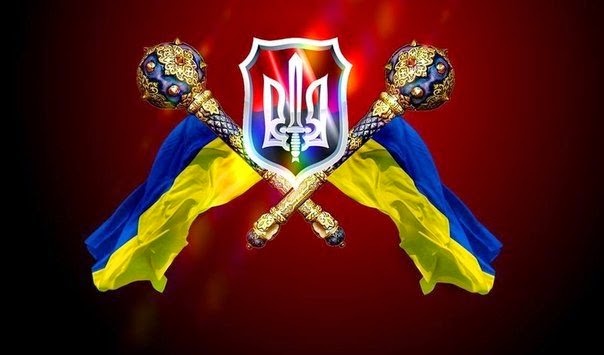 «Навчайся з вчорашнього дня. Живи сьогоднішнім. ​​Сподівайся на завтра»  -  Альберт ЕйнштейнВівторок  17.10.2023«Навчайся з вчорашнього дня. Живи сьогоднішнім. ​​Сподівайся на завтра»  -  Альберт ЕйнштейнВівторок  17.10.2023«Навчайся з вчорашнього дня. Живи сьогоднішнім. ​​Сподівайся на завтра»  -  Альберт ЕйнштейнВівторок  17.10.2023«Навчайся з вчорашнього дня. Живи сьогоднішнім. ​​Сподівайся на завтра»  -  Альберт Ейнштейн1.Віртуальна екскурсія  «Цей загадковий Стародавній світ»6-ті класиКайряк Н.Г.2.Конкурс для знавців історії (кросворди, ломиголовки, ребуси, анаграми)10-й класСелезньова О.М.3.Показ відеороликів «Конвенція про права дитини», «Декларація про права дитини», з обговоренням.9-ті класиІванов С.О.4.Історичний КВК    «Козацький кіш»8-мі класиІванов С.О.Середа  18.10.2023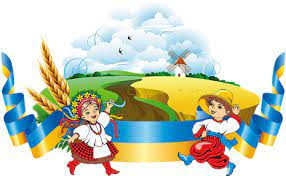 “Єдиною межею наших завтрашніх звершень стануть наші сьогоднішні сумніви”                                                                                              Франклін Д. РузвельтСереда  18.10.2023“Єдиною межею наших завтрашніх звершень стануть наші сьогоднішні сумніви”                                                                                              Франклін Д. РузвельтСереда  18.10.2023“Єдиною межею наших завтрашніх звершень стануть наші сьогоднішні сумніви”                                                                                              Франклін Д. РузвельтСереда  18.10.2023“Єдиною межею наших завтрашніх звершень стануть наші сьогоднішні сумніви”                                                                                              Франклін Д. Рузвельт1.Інтелектуальний турнір «Україна звитяжна»10-й класСелезньова О.М.2.Урок-дискусія на тему «Роль насильства в історії»11 класІванов С.О.3.Конкурс презентацій «Історичний діяч – мій кумир»9-ті класиСелезньова О.М.4.Подорож у часі  «Лист у минуле»7-мі класиІванов С.О.Четвер  19.10.2023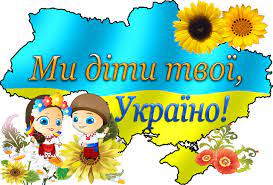 “Як добре, що не потрібно чекати ні хвилини, щоб почати робити світ кращим” Анна Франк                                                                         Четвер  19.10.2023“Як добре, що не потрібно чекати ні хвилини, щоб почати робити світ кращим” Анна Франк                                                                         Четвер  19.10.2023“Як добре, що не потрібно чекати ні хвилини, щоб почати робити світ кращим” Анна Франк                                                                         Четвер  19.10.2023“Як добре, що не потрібно чекати ні хвилини, щоб почати робити світ кращим” Анна Франк                                                                         1.Брейн-ринг «Сторінками історії України»5-ті класиКайряк Н.Г.2.Виступ лекторської групи старшокласників із доповіддю на тему   «Мої права та обов’язки.Правовий захист у сучасн. суспільстві»3-5 класиУчні 10-11 кл.3.Лабораторія історичного кіномистецтва.                                     Перегляд історичних фільмів «Незламна»10-й класСелезньова О.М.4.Конкурс малюнків в патріотичному стилі «З Україною в серці»3-5-ті класиВчителі поч.кл., Кайряк Н.Г.5.Слайд-шоу «Україна – НЕПЕРЕМОЖНА!»7-мі класиІванов С.О.П’ятниця  20.10.2023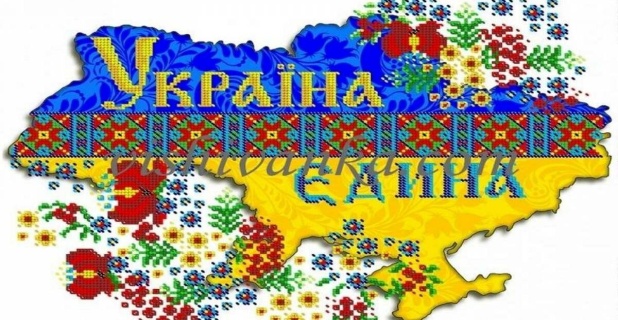 “У всьому є своя краса,  але не кожен може її побачити” КонфуційП’ятниця  20.10.2023“У всьому є своя краса,  але не кожен може її побачити” КонфуційП’ятниця  20.10.2023“У всьому є своя краса,  але не кожен може її побачити” КонфуційП’ятниця  20.10.2023“У всьому є своя краса,  але не кожен може її побачити” Конфуцій1.Історичний турнір «Знавці історії»6-ті класиКайряк Н.Г.2.Урок-суд на тему:  «Репресивна політика Й.В. Сталіна в 20-30 рр XX століття »11 класІванов С.О.3.Конкурс для знавців історії (кросв., головол., ребуси, анаграми)10-й класСелезньова О.М.4.Конкурс буклетів «Мої права та обов’язки»9-ті класиІванов С.О.№західучасникидатаВідповідальні1. Святкова лінійка   «Мова – це держава, це нація» до Дня української писемності та мови2-11класи09.11самоврядування2.Проведення шкільного туру ХХІV Міжнародного конкурсу з української мови імені П.Яцика3-11 класи09.11учителі української мови, початк. школи3.Квест «Збережемо наш скарб – рідну мову!»5-9 клас06.11Учителі укр.мови4Година єднання «Українська мова – серце наше» 1-11 клас Пр. тижняУчителі укр.мови5.Літерат.-музична композиція "Спочатку було слово..." 5-11 клас10.11Учителі укр.мови6.Усний жур. «Єдиний скарб у тебе – рідна мов5-11 клас08.11самоврядування7.Бібліотечна виставка «Світлиця слова у безмежжі часу»1-11 класПр. тижняМорозоваК.І.8.Інтелект. філологічна гра «Магія рідного слова»3-11 клас07.11Учителі укр.мови9.Конкурс есе “Без мови немає народу, як сонця без сяйва й тепла”9-11 клас 06.11Учителі укр. мови№(13.11.23 – 17.11.23)             ЗаходиУчасникиВідповідальніПонеділок 13.11.2023Понеділок 13.11.2023Понеділок 13.11.2023Понеділок 13.11.20231.Відкриття тижня фізики та інформатикиТришкіна С.В. П’ятковська Ю.Ю.Тришкіна С.В. П’ятковська Ю.Ю.2.Інф хвилинки про цікаві факти з життя видатних вчених фізиків7-9 класиТришкіна С.В.3.Проекти  Scratch (створюємо малюнки)5-6 класиП’ятковська Ю.Ю.Вівторок  14.11.2023Вівторок  14.11.2023Вівторок  14.11.2023Вівторок  14.11.20231.Конкурс малюнків з інформатики3-4 класиП’ятковська Ю.Ю.2.Виготовлення лепбуку «Рівномірний рух»7-мі класиТришкіна С.В.3.Конкурс «Розгадай кросворд» 5-11 класиТришкіна С.В.Середа  15.11.2023Середа  15.11.2023Середа  15.11.2023Середа  15.11.20231.Конкурс малюнків «Шаржи та карікатури на вчених фізиків»7-11 класиТришкіна С.В.2.Квест ігри «Безпечний інтернет»5-11 класиП’ятковська Ю.Ю.Четвер  16.11.2023Четвер  16.11.2023Четвер  16.11.2023Четвер  16.11.20231.Photoshop-арт «Світ комп’ютерів –очима дітей»10 класП’ятковська Ю.Ю.2.Конкурс на краще відео цікавого досліду в домашніх умовах7-9 класиТришкіна С.В.П’ятниця  17.11.2023П’ятниця  17.11.2023П’ятниця  17.11.2023П’ятниця  17.11.20231.«Перерва цікавих дослідів» демонстрація дослідів учнями 7-11 класиТришкіна С.В.2. Національно-патріотичний урок з інформатики «Створення нестандартних таблиць у текстових документах»8 класП’ятковська Ю.Ю.3.Підведення підсумків предметного тижняТришкіна С.В. П’ятковська Ю.Ю.Тришкіна С.В. П’ятковська Ю.Ю.№(22.01.24 – 26.01.24)ЗаходиУчасникиВідповідальніПонеділок 22.01.2024Понеділок 22.01.2024Понеділок 22.01.2024Понеділок 22.01.20241.МК від вчителя «Оберіг»5-ті кл.Муравльова Т.І.2.Мистецький флешмоб «Емблема класу» 5-11 кл.Мирошнікова В.М.3.Засівальні, колядки та Різдвяні пісні5-ті кл.Рибка Н.Д.4.Технології. Українські винахідники які змінили світ5-9 кл.	Іоргов Ю.М.Вівторок  23.01.2024Вівторок  23.01.2024Вівторок  23.01.2024Вівторок  23.01.20241.Конкурс на найкращу сучасну упаковку для подарунка. 7-мі кл.Муравльова Т.І.2.Інформаційна виставка «Цікаве мистецтво», присвячена 115- річчю з дня народження української майстрині М.Примаченко.1-11 кл.Мирошнікова В.М.3.Конкурс малюнків «Ми так бачимо музику». Арт –терапія4-ті кл.Рибка Н.Д.4.Інтерактивна гра «Столярні інструменти»7-мі кл.Іоргов Ю.М.Середа  24.01.2024Середа  24.01.2024Середа  24.01.2024Середа  24.01.20241.Конкурс приказок про працю.  МК від учнів «Подаруй книзі закладенку»6-ті кл.Муравльова Т.І.2.Конкурс загадок про музичні інструменти .5-6 кл.Рибка Н.Д3.Майстер-клас зі створення креативного малюнка фольгою (гурток «Образотворче мистецтво»).Мирошнікова В.М.4.Цікава подорож з історії виготовлення паперу. Знайомство з технікою оригамі «Виготовлення  вишиванки  листівки»6-ті кл.Іоргов Ю.М.Четвер  25.01.2024Четвер  25.01.2024Четвер  25.01.2024Четвер  25.01.20241.«Ярмарок професій, обери свою» Онлайн-тест 9-ті кл.Муравльова Т.І.2.Мистецькі хвилинки (кросворди, ребуси, вікторини)5-9 клМирошнікова В.М.3.Знайомство з композитором.Відео - перегляд дитячої опери «Коза-Дереза» М.В.Лисенка;мультфільму–опери «Снігуронька» М.А.Римського– Корсакова 3-ті кл.Рибка Н.Д4.Виготовлення українського  сувеніру5-ті кл.Іоргов Ю.М.П’ятниця  26.01.2024П’ятниця  26.01.2024П’ятниця  26.01.2024П’ятниця  26.01.20241.«Ми майстри -умілі руки!» Виставка найкращих робіт учнів8-мі кл.Муравльова Т.І.2.Виставка  Артбуків  «Мистецька мозаїка». «Українскі композитори» «Українські веснянки»  «Українська рок-музика»7-ті клРибка Н.Д.3.Виставка малюнків «Герої улюблених казок»2-4 клМирошнікова В.М.4.Майстерня інтелектуалів8-мі кл.Іоргов Ю.М.№(19.02.24 – 23.02.24)    ЗаходиУчасникиВідповідальніПонеділок 19.02.2024Понеділок 19.02.2024Понеділок 19.02.2024Понеділок 19.02.20241.«The ABC party»1-ші класиКиричевська А.2.Відкриття тижня « English-speaking countries»11 класПавленко Н.І.3.Відео-екскурсія до Лондону6-ті класиБойкова І.П.Вівторок  20.02.2024Вівторок  20.02.2024Вівторок  20.02.2024Вівторок  20.02.20241.Гра-вікторина «Happy English»2-гі класиКиричевська   А.  2.«English-speaking countries in questions»10 класБойкова І.П.Середа  21.02.2024Середа  21.02.2024Середа  21.02.2024Середа  21.02.20241.Міні-квест «Fairy-tales of England»3-ті класиКиричевська  А.2.Країнознавчий конкурс «Across English-speaking countries»9 класиПавленко Н.І.Четвер  22.02.2024Четвер  22.02.2024Четвер  22.02.2024Четвер  22.02.20241.Подорож у країну англійської мови «Fairy Travelling»4-ті класиПавленко Н.І.2.The club of cheerful «I quick-witted fellows»8-мі класиБойкова І.П.П’ятниця  23.02.2024П’ятниця  23.02.2024П’ятниця  23.02.2024П’ятниця  23.02.20241.Урок-презентація «Cyberbullying.Safety on the Internet»5-ті класиБойкова І.П.2.Відео-урок « Sights of the capital of the UK»7-мі класиПавленко Н.І.№західучасникидатаВідповідальні1. Святкова лінійка 2-11класи09.03самоврядування2.Літературні години                 «Живе у серці кожного українця …»2-11 класи10.03учителі українс. мови, початкової школи3.Створення постерів,буклетів "Ми тебе не забули, Тарасе!" 10 класи13.03Сілаєва Т.Л.4Віртуальна подорож « І говорило полотно про муки, про його будні  і про його свята »5-11 клас06.03-10.03.Учителі укр.мови5.Оновлення матеріалів українського центру до Шевченківських днівУчні 09.03Учителі укр.мови6.Зйомка інтерв’ю «Що я знаю про Тараса»,уривки з віршівучителі, учні09.03Учні 9-11класу7.Виставка в бібіотеці. Книжковий вернісаж «Шев ченко не поет,а голос душі українського народу»Учні школи06.03-10.03МорозоваК.І.8.Диктанти «Іду з дитинства до Тараса»5-9 класи07.03Учителі укр.мови9.Робота з інтерактивними завданнями		5-9 класиПротятижняУчителі укр. мови, уч. початкової школи10.Оформлення фотозони «Ні, не в минуле, а в майбутнє, до тебе я, Тарасе йду».1-11 клас 07.03Учителі укр.мови.11.«Шевчекове слово не згасне в віках»- настанови   від Шевченка5-11 клас, учителі07.03-10.03 Учителі укр.мови№(11.03.24 – 15.03.24)           Заходи(11.03.24 – 15.03.24)           Заходи(11.03.24 – 15.03.24)           ЗаходиУчасникиВідповідальніПонеділок 11.03.2024Понеділок 11.03.2024Понеділок 11.03.2024Понеділок 11.03.2024Понеділок 11.03.2024Понеділок 11.03.20241.Відкриття тижня математики.Відкриття тижня математики.Відкриття тижня математики.Учні закладуНіколенко Л. П.2.Математичні фокуси.Математичні фокуси.Учні 5-х класівУчні 5-х класівХоменко О. В.3.Інформ-дайджест «Тригонометрія навколо нас»Інформ-дайджест «Тригонометрія навколо нас»Учні 10-го класуУчні 10-го класуНіколенко Л. П.Вівторок  12.03.2024Вівторок  12.03.2024Вівторок  12.03.2024Вівторок  12.03.2024Вівторок  12.03.2024Вівторок  12.03.20241.Математичний тесторіум. Розгадування кросвордів.Математичний тесторіум. Розгадування кросвордів.Математичний тесторіум. Розгадування кросвордів.Учні 6-х кл.Тришкіна С. В.2.Математичний іподром «10 цікавих фактів про числа у повсякденному житті»Математичний іподром «10 цікавих фактів про числа у повсякденному житті»Математичний іподром «10 цікавих фактів про числа у повсякденному житті»Учні 7-х класівХоменко О. В.3.Створення відео-реклами «Роль математики в професіях»Створення відео-реклами «Роль математики в професіях»Створення відео-реклами «Роль математики в професіях»Учні 11-го кНіколенко Л. П.Середа  13.03.2024Середа  13.03.2024Середа  13.03.2024Середа  13.03.2024Середа  13.03.2024Середа  13.03.20241.Урок-практикум «Чи можливо НМТ з математики здати без калькулятора?»Урок-практикум «Чи можливо НМТ з математики здати без калькулятора?»Урок-практикум «Чи можливо НМТ з математики здати без калькулятора?»Учні 11-го класуНіколенко Л. П.2.Чатбот  «10 цікавих фактів про математику»Чатбот  «10 цікавих фактів про математику»Чатбот  «10 цікавих фактів про математику»Учні 9-х кл.Ніколенко Л. П.Четвер  14.03.2024Четвер  14.03.2024Четвер  14.03.2024Четвер  14.03.2024Четвер  14.03.2024Четвер  14.03.20241.Конкурс «Математичний батл». Підготовка до НМТ Конкурс «Математичний батл». Підготовка до НМТ Конкурс «Математичний батл». Підготовка до НМТ Учні 11-го кНіколенко Л. П.2.Інформхвилинка «Таємниця числа Пи»Інформхвилинка «Таємниця числа Пи»Інформхвилинка «Таємниця числа Пи»Учні закладуХоменко О. В.3.Перегляд відео «Математика в природі»Перегляд відео «Математика в природі»Перегляд відео «Математика в природі»Учні 8-х клНіколенко Л. П.П’ятниця 15.03.2024П’ятниця 15.03.2024П’ятниця 15.03.2024П’ятниця 15.03.2024П’ятниця 15.03.2024П’ятниця 15.03.20241.Воркбук «Українська мова очима математики»Воркбук «Українська мова очима математики»Воркбук «Українська мова очима математики»Учні закладуТришкіна С. В.2.Підбиття підсумків .Ніколенко Л., Хоменко О., Тришкіна С. Ніколенко Л., Хоменко О., Тришкіна С. Ніколенко Л., Хоменко О., Тришкіна С. Ніколенко Л., Хоменко О., Тришкіна С. №(08.04.24 – 12.04.24)   ЗаходиУчасникиУчасникиУчасникиВідповідальніПонеділок 10.04.2023      День хіміїПонеділок 10.04.2023      День хіміїПонеділок 10.04.2023      День хіміїПонеділок 10.04.2023      День хіміїПонеділок 10.04.2023      День хіміїПонеділок 10.04.2023      День хімії1.Відкриття предметного тижня природничого циклу.Відкриття предметного тижня природничого циклу.Відкриття предметного тижня природничого циклу.Глазиріна О.І.2.Вікторина «У країні хімічних елементів»Вікторина «У країні хімічних елементів»Вікторина «У країні хімічних елементів»7Іоргов Ю.М.3.Вікторина «Хімія у твоєму житті»Вікторина «Хімія у твоєму житті»Вікторина «Хімія у твоєму житті»8Іоргов Ю.М.4Усний журнал «Фізіологічний вплив деяких харчових добавок на організм людини»Усний журнал «Фізіологічний вплив деяких харчових добавок на організм людини»Усний журнал «Фізіологічний вплив деяких харчових добавок на організм людини»9Іоргов Ю.М.Вівторок  11.04.2023     День географіїВівторок  11.04.2023     День географіїВівторок  11.04.2023     День географіїВівторок  11.04.2023     День географіїВівторок  11.04.2023     День географіїВівторок  11.04.2023     День географії1.Урок-подорож «Пороги, водоспади світу»Урок-подорож «Пороги, водоспади світу»66Глазиріна О.І.2.Урок -дослідження Здійснення уявної подорожі уздовж 50-ї паралелі: складання карти маршруту з позначенням країн, природних об’єктів та природних комплексівУрок -дослідження Здійснення уявної подорожі уздовж 50-ї паралелі: складання карти маршруту з позначенням країн, природних об’єктів та природних комплексів77Глазиріна О.І3.Практичне заняття «Українська діаспора в Америці та Європі»Практичне заняття «Українська діаспора в Америці та Європі»88Глазиріна О.І4.Урок-проєкт «Міські види транспорту свого обласного центру»Урок-проєкт «Міські види транспорту свого обласного центру»99Глазиріна О.ІСереда  12.04.2023        День природничих наукСереда  12.04.2023        День природничих наукСереда  12.04.2023        День природничих наукСереда  12.04.2023        День природничих наукСереда  12.04.2023        День природничих наукСереда  12.04.2023        День природничих наук1.Вікторина: «Магнітне поле Землі»Вікторина: «Магнітне поле Землі»55Пінтійська І.І.2.Гра «Вірусні та бактеріальні захворювання людини»Гра «Вірусні та бактеріальні захворювання людини»66Пінтійська І.І.3.Захист навчальних проектів:1.Чи можливо виростити картоплю на Марсі;    2.Ґрунт і здоров’я людини.Захист навчальних проектів:1.Чи можливо виростити картоплю на Марсі;    2.Ґрунт і здоров’я людини.1010Глазиріна О.І.4.Практичне заняття « Розробка оптимального маршруту подоро-жі по Україні (Європі) та логістика. »Практичне заняття « Розробка оптимального маршруту подоро-жі по Україні (Європі) та логістика. »1111Глазиріна О.І.Четвер  13.04.2023             День біологіїЧетвер  13.04.2023             День біологіїЧетвер  13.04.2023             День біологіїЧетвер  13.04.2023             День біологіїЧетвер  13.04.2023             День біологіїЧетвер  13.04.2023             День біології1.Урок-квест «Форми поведінки тварин».Урок-квест «Форми поведінки тварин».77Янкіна Т.М.2.Презентація дослідницької роботи «Визначення типу і властивостей свого темпераменту».Презентація дослідницької роботи «Визначення типу і властивостей свого темпераменту».88Янкіна Т.М.3.Урок-дослідження «Екосистеми рідного краю».Урок-дослідження «Екосистеми рідного краю».99Янкіна Т.М.П’ятниця  14.04.2023     День екологіїП’ятниця  14.04.2023     День екологіїП’ятниця  14.04.2023     День екологіїП’ятниця  14.04.2023     День екологіїП’ятниця  14.04.2023     День екологіїП’ятниця  14.04.2023     День екології1.Екологічна гра «Учись природу шанувати»Екологічна гра «Учись природу шанувати»7 - 87 - 8Янкіна Т.М.2.Екологічний тренінг « Екологічний стан середовища України  та можливі шляхи подолання екологічних проблем.»Екологічний тренінг « Екологічний стан середовища України  та можливі шляхи подолання екологічних проблем.»9 - 109 - 10Глазиріна О.І. Янкіна Т.М.№(22.04.24 – 26.04.24)      ЗаходиУчасникиВідповідальніПонеділок 22.04.2024Понеділок 22.04.2024Понеділок 22.04.2024Понеділок 22.04.20241.Відкриття Тижня. Ознайомлення учнів із планом проведення тижня з предмета «Захист України»Учні 10-11клВчитель захисту України,класні керівники 2.Виставка озброєння та екіпіровки військовослужбовців ЗСУ;Учні 10-11клВчитель захисту України,класні керівники 3.Вишкіл учнів за участю воїнів ЗСУ.Учні 10-11клВчитель захисту України,класні керівники 4.Вікторина «Дорожня грамота»8-мі клМуравльова Т.І.Вівторок  23.04.2024Вівторок  23.04.2024Вівторок  23.04.2024Вівторок  23.04.20241.Виставка літератури «За Україну, за державність, за народ»;Учні 10-11клВчитель захисту України, фізичної культури, бібліоте кар, пед. організ, класні керівники 2.Благодійна акція, збір коштів «Допомога воїнам ЗСУ»;Учні 10-11клВчитель захисту України, фізичної культури, бібліоте кар, пед. організ, класні керівники 3.Підготовка та проведення розважально-спортивного заходу «Богатирські ігри» за участю учнів.Учні 10-11клВчитель захисту України, фізичної культури, бібліоте кар, пед. організ, класні керівники 4.Спілкування на тему: «Вибухонебезпечні предмети. Дії при виявленні вибухонебезпечних або підозрілих предметів».Перегляд відео «Небезпечні знахідки»7-мі клМуравльова Т.І.Середа  24.04.2024Середа  24.04.2024Середа  24.04.2024Середа  24.04.20241.Першість з кульової стрільби серед учнів закладу.Учні 10-11клВчитель захисту України, кл. керів2.Тест/вікторина «Вивчаємо, знаємо, виконуємо»9-ті клМуравльова Т.І.Четвер  25.04.2024Четвер  25.04.2024Четвер  25.04.2024Четвер  25.04.20241.Вшанування пам’яті загиблих воїнів.Учні 10-11клВчитель Захисту України, педагог орган, кл. керівн. 2.Відкриття інформаційного стенду, приуроченого Захисникам та Захисницям України.Учні 10-11клВчитель Захисту України, педагог орган, кл. керівн. 3.Дискусії «Будь обережним на вулиці і вдома».5-ті клМуравльова Т.І.П’ятниця  26.04.2024П’ятниця  26.04.2024П’ятниця  26.04.2024П’ятниця  26.04.20241.Участь в онлайн-естрафеті єдності до Дня Українського козацтва та захисників України;Учні 10-11кл       6-ті клВчитель Захисту України, класні керівники Муравльова Т.І.2.Інформаційний калейдоскоп на тему: «Пожежна безпека. Причини виникнення пожеж». Перегляд тематичного відео.Учні 10-11кл       6-ті клВчитель Захисту України, класні керівники Муравльова Т.І.3.Підведення підсумків тижня.Учні 10-11кл       6-ті клВчитель Захисту України, класні керівники Муравльова Т.І.№Зміст роботиТермінвиконанняВідповідальніВідмітка провиконання1.Обговорити і затвердити план роботи мето-дичного кабінету закладу на 2023/2024 н. рік.до 01.09.Селезньова О.М.2.Організувати опрацювання нормативних  документів щодо організації освітнього процесу  в закладі освіти.серпень-вересеньСелезньова О.М.3.Підготовка наказу по закладу про організацію методичної роботи на 2023/2024 навчал. рік.до 01.09.Селезньова О.М.4.Надання навчально-методичних консультацій педагогічним працівникам по використанню навчальних програм, підручників, календар-ному плануванню 2023/2024 навчал. році.до 25.08.Селезньова О.М.5.Проведення індивідуальних бесід з вчителями-предметниками щодо календарно-тематичного планування відповідно інструктивно-методич-них рекомендацій в 2023/2024 навчал. році.до 30.08.Селезньова О.М.6.Надання індивідуальних методичних консуль-тацій молодими спеціалістами з питань органі-зації початку навчального року.до 31.08.Адміністрація закладу7.Складання і затвердження графіку поточних контрольних, практичних та лабораторних ро-біт, контрольних робіт з тематич. оцінювання:на І семестр навчального року;на ІІ семестр навчального року.вересеньсіченьАдміністрація закладу8.Підготовка вчителів до чергової атестації. Надання методичної допомоги вчителям,  які атестуються у 2022/2023 навчальному  році.Протягом навчального рокуАдміністрація закладу9.Організація системи консультацій з питань пе-дагогіки, фахової підготовки, методики викла-дання предметів для молодих  та малодосвід-чених педагогів в школі.Протягом навчального рокуСелезньова О.М.10.Поновити списки педагогічних працівників .до 05.09.Селезньова О.М.11.Провести коригування структури роботи педа-гогічного колективу за єдиною методичною темою на навчальний рік.вересеньСелезньова О.М.12.Надання індивідуальних консультацій педагог-гічним працівникам щодо вибору тем самоос-віти та методичної роботи.вересеньСелезньова О.М.13.Організація взаємовідвідування уроків вчите-лів з метою визначення стану викладання базо-вих дисциплін і надання методичної допомоги.Протягом рокуСелезньова О.М.14.З метою посилення методичної роботи вчите-лів-предметників підвести підсумки семестро-вого оцінювання учнів та оформити моніто-ринг навчальних досягнень учнів.Грудень,ТравеньСелезньова О.М.15.Надання індивідуальних консультацій вчите-лям початкових класів щодо психолого-педа-гогічної адаптації учнів 1-4х, 5-6-х класів до навчання в Новій українській школі.Протягом РокуСелезньова О.М.16.Надання індивідуальних консультацій вчите-лям, що реалізовують інклюзивне навчання.Протягом рокуСелезньова О.М.Зміст Строки ВідповідальніУчасники 1	№ з/пЗасідання № 1Проблема «Формування та розвиток ключових компетентностей особистості в умовах сучас-ного навчального закладу»1.Обговорення: підсумки роботи МО у 2022/ 2023н. р. та завдання на 2023/2024 н. р. 2.Про роботу вчителів у військовий час в умо-вах дистанційної форми навчання, викорис-тання платформи Google Classroom та мобіль-ного додатку Google Meet;2.Вивчення методичних рекомендацій щодо викладання мов та літератур на 2023/2024н. р.3. Про результати здачі НМТ української мови та літератури учнів 11 класу і вироблення ре-комендацій щодо усунення недоліків .5.Календарно – тематичне планування уроків української мови та літератури, зарубіжної лі- тератури в 5-11 класах.6. Опрацювання модельних навчальних прог-рами НУШ для 6 класу.Вересень Сілаєва Т. Л.Коваленко Є.К.БібліотекарЧлени МО2. Засідання № 2 1. Підвищення якості уроку через упровадження ін- новаційних технологій,дистанційних форм навчан-ня.2.Оптимізація роботи вчителів-словесників з обда-рованими дітьми».3 Про організацію роботи з учнями, які мають низький рівень мотивації до навчання3.  Методичні рекомендації щодо організації та проведення мовно-літературних конкурсів, Всеук-раїнської олімпіади з української мови та літерат.4.Моніторинг діагностичних контрольних робіт з української мови.ЖовтеньСілаєва Т. Л.Члени МОЧлени МО3.Засідання № 31. Методичний квест: «Компетентнісний підхід до освітнього процесу як вимога сучасності».  2. Тестові інтернет платформи: використання на уроках української мови та літератури,зарубжної літератури.3.Формування основних груп компетентностей уч-нів через впровадження активних та інтерактивних методів навчання.ЛистопадКоваленко Є.К.Члени МОЧлени МО4.Засідання № 41Науково-практичний семінар. «Формування та розвиток ключових компетентностей особистості в умовах сучасного навчального закладу».2.Результати проведення I та II етапів Всеукраїнсь-кої олімпіади юних філологів.4.Виконання навчальних планів і програм у I сем.СіченьСілаєва Т.Л.Члени МОЧлени МО5. Засідання № 5 Тема: Формування національної гор-дості, патріотизму при викладанні української мо-ви та літератури, у позакласній роботі.Мета: Пошуки нових форм виховання в учнів на-ціональної гордості, патріотизму  на уроках укра-їнської мови та літератури, у позакласній роботі.1.Круглий стіл на тему «Уроки літератури – уроки патріотизму та духовності».2. Підготовка до організації проведення тижня з української мови та літератури. Форми і методи позакласної роботи з української мови, літератури.3.Обговорення питання про організацію роботи з підготовки учнів 9-11 класів до ДПА.БерезеньСілаєва Т. Л.Члени МОЧакир С. М.Маслова Г.Р.Члени МО6.Засідання № 51.Підсумки роботи з обдарованими та здібними учнями.2.Звіт голови МО: досягнення та прорахунки у роботі МО.ЧервеньСілаєва Т.Л.Члени МО№Питання для обговоренняФорми  Дата провед.Відповідальн.1.Аналіз роботи МО вчителів іноземних мов за 2022 -2023 н. рік. Навчання з використанням дистанц. технологій в умовах військового часузвітСерпенькерівник МОБойкова І.П.2.Обговорення плану роботи МО на 2023-2024 навчальний рікобговорен-няСерпеньЧлени МО3.Обговорення  виконання нових навчальних програм, підручників, інструктивно – методич-них матеріалів МОН України  у 2023 -2024 н.р.інформуванняСерпеньБойкова І.П..4.Затвердження тематики  робіт з самоосвітиСерпеньБойкова І.П.5.Самоосвіта вчителя в умовах модернізації системи освіти(НУШ)СерпеньБойкова І.П.Члени МО1.Огляд новинок методичної літератури з предметуБібліографічний огляд періодикижовтень-листопадЧлени МО2.Про організацію та підготовку завдань до шкільної олімпіади з англійської мовидискутуванняЖовтеньЧлени МО3.Про зміцнення та збагачення матеріально-технічної бази кабінетівОбмін досвідомЖовтень-листопадЧлени МО4.Використання інтернет-ресурсів на уроках іноземних мовОбмін досвідомЖовтень-листопадЧлени МО5.Про роботу з обдарованими дітьми з підготовки до участі в інтелектуальних змаганнях та олімпіадах з предмету.обговоренняжовтеньЧлени МО6.Використання та вивчення нових платформ та форм дистанційного навчанняКруглий стіл,обговореннялистопадЧлени МО1.Про результати моніторингу навчальних досягнень,семестрових контрольних робітінформаціяСічень-лютийБойкова І.П.2.Аналіз участі учнів в районному турі олімпіади з англійської мовиінформуванняСічень-лютийБойкова І.П.3.Звіти вчителів про підвищення рівня своєї професійної майстерностіпрезентаціїЛютий-березеньЧлени  МО4.Про роботу гуртка з іноземної мови. Активізація роботи з обдарованими дітьми. Розвиток творчих здібностей учнів.Круглий стілЛютий-березеньЧлени  МО5.Про організацію, підготовку та проведення тижня з іноземних мов.ОбговоренняСічень-лютийЧлени МО6.Про підвищення своєї профес. майстерності.Обмін досвідомЛютийЧлени МО1.Аналіз проведення шкільного тижня з іноземних мовобговоренняКвітень травеньЧлени МО2.Про підготовку до ЗНО,ДПАінформуванняКвітеньБойкова І.П.3.Використання інтернет ресурсів та навчаль-ного відео при вивченні іноземних мовдоповідьобмін думкамиКвітень-травеньБойкова І.П.Члени МО4.Підсумки роботи МО вчителів іноземних мов у 2023-2024н.р. та перспективне планування на 2024-2025н.р.доповідьобмін думкамитравеньБойкова І.П.Члени МОСтроки Тематика засідань, питання для обговоренняТематика засідань, питання для обговоренняТематика засідань, питання для обговоренняВідповідальніІ засідання Серпень-вересень1. Звіт про роботу методичного об’єднання за 2022-2023 н. р.1. Звіт про роботу методичного об’єднання за 2022-2023 н. р.1. Звіт про роботу методичного об’єднання за 2022-2023 н. р.Ніколенко Л.ПІ засідання Серпень-вересень2. Опрацювання нормативно-правових документів:- Методичні рекомендації щодо організації освітнього процесу в 2023-2024 н.р. (лист МОН України).- Критерії оцінювання навчальних досягнень учнів у системі загальної середньої освіти.- Ведення шкільної документації.2. Опрацювання нормативно-правових документів:- Методичні рекомендації щодо організації освітнього процесу в 2023-2024 н.р. (лист МОН України).- Критерії оцінювання навчальних досягнень учнів у системі загальної середньої освіти.- Ведення шкільної документації.2. Опрацювання нормативно-правових документів:- Методичні рекомендації щодо організації освітнього процесу в 2023-2024 н.р. (лист МОН України).- Критерії оцінювання навчальних досягнень учнів у системі загальної середньої освіти.- Ведення шкільної документації.Члени МОІ засідання Серпень-вересень3. Аналіз результатів НМТ-2023.3. Аналіз результатів НМТ-2023.3. Аналіз результатів НМТ-2023.Ніколенко Л.ПІ засідання Серпень-вересень4. Особливості організації освітнього процесу та структура 2023-2024 н4. Особливості організації освітнього процесу та структура 2023-2024 н4. Особливості організації освітнього процесу та структура 2023-2024 нЧлени МОІ засідання Серпень-вересень5.  Обговорення та затвердження плану роботи на 2023-2024 навчальний рік.5.  Обговорення та затвердження плану роботи на 2023-2024 навчальний рік.5.  Обговорення та затвердження плану роботи на 2023-2024 навчальний рік.Ніколенко Л.П Члени МОІІ засідання Жовтень - листопадОрганізація роботи з обдарованими учнямиОсновні поняття: індивідуальність, здібність, талант, обдаровані діти та дитяча обдарованість.Форми позаурочної роботи з обдарованими дітьми2. Організація ефективного навчання у Новій українській школі:-Компетентнісний підхід: формуємо конкурентну особистість;- Діяльнісний підхід: навчання через гру; - Інтеграційний підхід: складаємо освітній пазл.Організація роботи з обдарованими учнямиОсновні поняття: індивідуальність, здібність, талант, обдаровані діти та дитяча обдарованість.Форми позаурочної роботи з обдарованими дітьми2. Організація ефективного навчання у Новій українській школі:-Компетентнісний підхід: формуємо конкурентну особистість;- Діяльнісний підхід: навчання через гру; - Інтеграційний підхід: складаємо освітній пазл.Організація роботи з обдарованими учнямиОсновні поняття: індивідуальність, здібність, талант, обдаровані діти та дитяча обдарованість.Форми позаурочної роботи з обдарованими дітьми2. Організація ефективного навчання у Новій українській школі:-Компетентнісний підхід: формуємо конкурентну особистість;- Діяльнісний підхід: навчання через гру; - Інтеграційний підхід: складаємо освітній пазл.Хоменко О. В.Іоргов Ю. М.ІІ засідання Жовтень - листопад2. Впроваджувальний етап роботи над проблемою школи «Соціалізація особистості на засадах створення сприятливого освітнього середовища в умовах компетентнісного підходу»2. Впроваджувальний етап роботи над проблемою школи «Соціалізація особистості на засадах створення сприятливого освітнього середовища в умовах компетентнісного підходу»2. Впроваджувальний етап роботи над проблемою школи «Соціалізація особистості на засадах створення сприятливого освітнього середовища в умовах компетентнісного підходу»Члени МОІІ засідання Жовтень - листопадРобота між засіданнямиРобота між засіданнямиРобота між засіданнямиРобота між засіданнямиІІ засідання Жовтень - листопад1.Організація учнів на участь І і ІІ етапі Всеукраїнських олімпіад. Затвердження завдань І етапу всеукраїнських олімпіад1.Організація учнів на участь І і ІІ етапі Всеукраїнських олімпіад. Затвердження завдань І етапу всеукраїнських олімпіадЧлени МОТришкіна С.В.Ніколенко Л.П.П’ятковська Ю.ЮЧлени МОТришкіна С.В.Ніколенко Л.П.П’ятковська Ю.ЮІІ засідання Жовтень - листопад2.Організація учнів до участі у Всеукраїнських конкурсах «Левеня», «Кенгуру», «Бобер»2.Організація учнів до участі у Всеукраїнських конкурсах «Левеня», «Кенгуру», «Бобер»Члени МОТришкіна С.В.Ніколенко Л.П.П’ятковська Ю.ЮЧлени МОТришкіна С.В.Ніколенко Л.П.П’ятковська Ю.ЮІІ засідання Жовтень - листопад3.Підготовка учнів до участі у ІІ етапі Всеукраїнських олімпіад3.Підготовка учнів до участі у ІІ етапі Всеукраїнських олімпіадЧлени МОЧлени МОІІ засідання Жовтень - листопад4.Обговорення та затвердження плану проведення тижня природничо-математичних дисциплін4.Обговорення та затвердження плану проведення тижня природничо-математичних дисциплінЧлени МОЧлени МОІІІ засідання Грудень-лютий1. Роль самоосвіти в розвитку професійної компетентності учителя. Курси підвищення кваліфікації педагогічних працівників у 2023 році 1. Роль самоосвіти в розвитку професійної компетентності учителя. Курси підвищення кваліфікації педагогічних працівників у 2023 році 1. Роль самоосвіти в розвитку професійної компетентності учителя. Курси підвищення кваліфікації педагогічних працівників у 2023 році Члени МОІІІ засідання Грудень-лютийМожливості та інструменти платформи ”Всеосвіта” для очного, дис-танційного та змішаного навчання.Навчання через проєктну діяльність.Можливості та інструменти платформи ”Всеосвіта” для очного, дис-танційного та змішаного навчання.Навчання через проєктну діяльність.Можливості та інструменти платформи ”Всеосвіта” для очного, дис-танційного та змішаного навчання.Навчання через проєктну діяльність.Тришкіна С.В.ІІІ засідання Грудень-лютийАналіз участі учнів у ІІ етапі предметних олімпіад та роботи  МАНАналіз участі учнів у ІІ етапі предметних олімпіад та роботи  МАНАналіз участі учнів у ІІ етапі предметних олімпіад та роботи  МАННіколенко Л.П.ІІІ засідання Грудень-лютийПерегляд  модельних навчальних програм для 7-9 класів.Перегляд  модельних навчальних програм для 7-9 класів.Перегляд  модельних навчальних програм для 7-9 класів.Члени МОІІІ засідання Грудень-лютийРобота між засіданнямиРобота між засіданнямиРобота між засіданнямиРобота між засіданнямиІІІ засідання Грудень-лютийПідготовка та проведення тижня природничо-математичних дисциплінПідготовка та проведення тижня природничо-математичних дисциплінПідготовка та проведення тижня природничо-математичних дисциплінЧлени МОІІІ засідання Грудень-лютийЗвіт про виконання програмЗвіт про виконання програмЗвіт про виконання програмЧлени МОІІІ засідання Грудень-лютийСкладання діаграм навчальних досягнень учнів за І семестрСкладання діаграм навчальних досягнень учнів за І семестрСкладання діаграм навчальних досягнень учнів за І семестрЧлени МОУчасть у методичному фестивалі (відкриті уроки, взаємо відвід уроків)Участь у методичному фестивалі (відкриті уроки, взаємо відвід уроків)Участь у методичному фестивалі (відкриті уроки, взаємо відвід уроків)Члени МОІV засідання Березень - квітеньКреативний вчитель – запорука успішного навчання.Нетрадиційні форми організації освітнього процесу.Креативний вчитель – запорука успішного навчання.Нетрадиційні форми організації освітнього процесу.Креативний вчитель – запорука успішного навчання.Нетрадиційні форми організації освітнього процесу.Пятковська Ю. Ю.ІV засідання Березень - квітень2. Про ефективні методи підготовки учнів 10-11 класів до ЗНО-2024. (Організація повторення вивченого, відпрацювання навичок роботи з тестами різних типів, використання під час уроків завдань у тестовій формі, тестів ЗНО та НМТ минулих років, інтернет-ресурсів).2. Про ефективні методи підготовки учнів 10-11 класів до ЗНО-2024. (Організація повторення вивченого, відпрацювання навичок роботи з тестами різних типів, використання під час уроків завдань у тестовій формі, тестів ЗНО та НМТ минулих років, інтернет-ресурсів).2. Про ефективні методи підготовки учнів 10-11 класів до ЗНО-2024. (Організація повторення вивченого, відпрацювання навичок роботи з тестами різних типів, використання під час уроків завдань у тестовій формі, тестів ЗНО та НМТ минулих років, інтернет-ресурсів).Ніколенко Л.П.ІV засідання Березень - квітеньРобота між засіданнямиРобота між засіданнямиРобота між засіданнямиРобота між засіданнямиІV засідання Березень - квітень1.Реєстрація та участь учнів у міжнародних конкурсах «Бобер», «Кенгуру»П’ятковська Ю.Ю.Ніколенко Л.П.П’ятковська Ю.Ю.Ніколенко Л.П.П’ятковська Ю.Ю.Ніколенко Л.П.ІV засідання Березень - квітень2.Підготовка учнів до складання ДПА/ЗНО/НМТЧлени МОЧлени МОЧлени МОV засідання Травень - червень1.Про порядок закінчення навчального року, проведення підсумкових контрольних робіт.1.Про порядок закінчення навчального року, проведення підсумкових контрольних робіт.1.Про порядок закінчення навчального року, проведення підсумкових контрольних робіт.Ніколенко Л.П.V засідання Травень - червень2. Особливості проведення ДПА та ЗНО у 2023-2024 н.р.2. Особливості проведення ДПА та ЗНО у 2023-2024 н.р.2. Особливості проведення ДПА та ЗНО у 2023-2024 н.р.Члени МОV засідання Травень - червень3. Підсумки роботи методичного об’єднання за 2023-2024 н.р.3. Підсумки роботи методичного об’єднання за 2023-2024 н.р.3. Підсумки роботи методичного об’єднання за 2023-2024 н.р.Члени МОV засідання Травень - червень4. Про виконання навчал. програм та річних контрольних зрізів знань.4. Про виконання навчал. програм та річних контрольних зрізів знань.4. Про виконання навчал. програм та річних контрольних зрізів знань.Члени МОV засідання Травень - червень5. Пропозиції щодо планування та форм роботи ШМОна 2024-2025 н.р.5. Пропозиції щодо планування та форм роботи ШМОна 2024-2025 н.р.5. Пропозиції щодо планування та форм роботи ШМОна 2024-2025 н.р.Члени МО№Питання  для обговоренняФорми роботиДатапроведенняВідповідальні I засідання                Тема: Організація навчально–виховного процесу МО вчителів історії, географії, біології.I засідання                Тема: Організація навчально–виховного процесу МО вчителів історії, географії, біології.I засідання                Тема: Організація навчально–виховного процесу МО вчителів історії, географії, біології.I засідання                Тема: Організація навчально–виховного процесу МО вчителів історії, географії, біології.I засідання                Тема: Організація навчально–виховного процесу МО вчителів історії, географії, біології.1.Аналіз роботи МО вчителів історії, географії, біології за минулий рік. Звіт.Аналітичний огляд.СерпеньКерівник МО2.Обговорення і затвердження плану роботи МО вчителів історії, географії, біології на 2023 – 2024 н. р.. Визначення завдань на поточ. рік.Обговорення, внесення корективів.СерпеньКерівник МО3.Опрацювання інструктивно – методичних ма-теріалів МОН України  щодо організації освітнього процесу школярів.Інформування, обговорення.СерпеньКерівник МО4.Аналіз навчальних програм, підручників на поточний рік. Шляхи та методи впровадження обраної навчаль ної програми протягом 2023-2024 навчального року.Обмін думкамиСерпеньВчителі істо-рії, географії, біології5.Ведення шкільної документації. Вимоги щодо ведення класних журналів у 5 -11 класів.ІнформуванняСерпеньКерівник МО6.Критерії оцінювання навчальних досягнень учнів з історії, географії, біології.ІнформуванняСерпеньКерівник МО7.Про організацію освітнього процесу у 5- 11- х класах. ІнформуванняСерпеньКерівник МО8.Розподіл доручень між членами МО, завдання членам МО на новий навчальний рік.Інформація, обговоренняСерпеньЧлени МО9.Моніторинг результатів НМТ .ІнформуванняСерпеньКерівник МО10.Обговорення індивідуал. самоосвітніх планів.ОбговоренняСерпеньЧлени МОII засідання  Тема:  Освітній процес в умовах війни: тенденції та висновки.II засідання  Тема:  Освітній процес в умовах війни: тенденції та висновки.II засідання  Тема:  Освітній процес в умовах війни: тенденції та висновки.II засідання  Тема:  Освітній процес в умовах війни: тенденції та висновки.II засідання  Тема:  Освітній процес в умовах війни: тенденції та висновки.1.Освіта під час війни: що змінилося і як це вплине на майбутнє дітейДоповідьЖовтень, листопадГлазиріна О.І.2.Освітні платформи для здобуття повної загаль-ної середньої освіти дистанційно.Круглий стілЖовтень,листопадЧлени МО3.Методи навчання в дистанційному та змішано-му форматах для учнів базової та профільної школи.ОбговоренняЖовтень, листопадЧлени МО4.Як долати труднощі освітнього процесу під час війни?ОбговоренняЖовтень, листопадЧлени МО5.Аналіз вхідного рівня знань, умінь та навичок з історії, біології та географії.ДоповідьЖовтень, листопадЧлени МО5.Аналіз вхідного рівня знань, умінь та навичок з історії, біології та географії.ДоповідьЖовтень, листопадЧлени МО6.Інформаційно-методична панорама (огляд новинок науково-методичної літер., публікацій фахових видань).Бібліографічний огляд періодикиЖовтень, листопадКерівник МО7.Організація підготовки до проведен ня тижня з історії та правознавства.ІнформуванняЖовтень,листопадВчителі істо-рії та правозн.8.Підготовка до шкільних предмет-них олімпіад. Створення банку олімпіадних завдань з предметів.ОбговоренняЖовтень,листопадЧлени МОIII засідання   Тема: «Проєктне навчання: ресурси та інструменти для розроблення й                                         впровадження в освітньому процесі НУШ”»III засідання   Тема: «Проєктне навчання: ресурси та інструменти для розроблення й                                         впровадження в освітньому процесі НУШ”»III засідання   Тема: «Проєктне навчання: ресурси та інструменти для розроблення й                                         впровадження в освітньому процесі НУШ”»III засідання   Тема: «Проєктне навчання: ресурси та інструменти для розроблення й                                         впровадження в освітньому процесі НУШ”»III засідання   Тема: «Проєктне навчання: ресурси та інструменти для розроблення й                                         впровадження в освітньому процесі НУШ”»1. Проєктна технологія та її реалізація в освітньому процесі. ДоповідьГрудень, січеньЯнкіна Т. М.2.Можливості уроків Всеукраїнської школи он-лайн для реалізації проєкт ного навчання в освітньому процесіДоповідьГрудень, січеньКерівник МО3.Проєктна технологія як засіб реалізації компе-тентнісного підходу в навчанні.ДоповідьГрудень, січеньЧлени МО4.Як залучати учнів до проєктного навчання?ОбговоренняГрудень, січеньЧлени МО5.Підведення підсумків участі учнів у районних олімпіадах з предметів.ДоповідьГрудень, січеньЧлени МО6.Моніторинг рівня навчальних досяг нень з предметів за підсумками I с.ДоповідьГрудень, січеньЧлени МО7.Звіт про виконання навчальних програм з предметів.ДоповідьГрудень, січеньЧлени МО8. Взаємо відвідування уроків членами МО з наступним обговореннямПроведення урокуГрудень, січеньЧлени МО9.Корекція календарних планів згідно програм-них вимог.Грудень, січеньЧлени МОIVзасідання   Тема: Національно-патріотичне виховання у контексті сучасних викликів.IVзасідання   Тема: Національно-патріотичне виховання у контексті сучасних викликів.IVзасідання   Тема: Національно-патріотичне виховання у контексті сучасних викликів.IVзасідання   Тема: Національно-патріотичне виховання у контексті сучасних викликів.IVзасідання   Тема: Національно-патріотичне виховання у контексті сучасних викликів.1.Актуальність національно-патріо-тичного виховання в умовах сього-денних викликів.ДоповідьЛютий, березеньІванов С. І.2.Сучасні інноваційні технології наці-онально-патріотичного виховання.Обмін досвідомЛютий, березеньВчителі МО3.Відкритий урок з історії з наступним обговоренням.Проведення урокуЛютий, березеньВчителі історії4.Участь у методичному фестивалі (відкриті уро-ки: досвіт вчителів, які атестуються), відвіду-вання уроків з наступним обговоренням.ІнформуванняЛютий, березеньКерівник МО5.Інформаційно-методична панорама (огляд новинок науково-методичної літератури, публік фахових видань).Бібліографічний огляд періодикиЛютий, березеньКерівник МОV засідання   Тема: Розвиток креативності обдарованих учнів шляхом провадження                                   інноваційних продуктивних технік.V засідання   Тема: Розвиток креативності обдарованих учнів шляхом провадження                                   інноваційних продуктивних технік.V засідання   Тема: Розвиток креативності обдарованих учнів шляхом провадження                                   інноваційних продуктивних технік.V засідання   Тема: Розвиток креативності обдарованих учнів шляхом провадження                                   інноваційних продуктивних технік.V засідання   Тема: Розвиток креативності обдарованих учнів шляхом провадження                                   інноваційних продуктивних технік.1.Теоретичні основи технологій розвитку креативної особистості в освітньому  процесі ДоповідьКвітень, травеньСелезньова О.М.2.Практичне застосування інноваційних технік для розвитку креативності  учнів на уроках історії, біології та географії.Обмін досвідомКвітень, травеньЧлени МО3.Як оцінити рівень креатив. мислення учнів?ОбговоренняКвітень, травеньЧлени МО4.Особливості проведення державної підсумко-вої атестації у загально освітніх  в 2023–2024 ІнформуванняКвітень, травеньЧлени МО5.Про підготовку до проведення тижня біології і географії.Інформування  Квітень, травеньВчит. біології і географіїVI засідання Тема:Підведення підсумків роботи та завдання на 2024/2025 н.рVI засідання Тема:Підведення підсумків роботи та завдання на 2024/2025 н.рVI засідання Тема:Підведення підсумків роботи та завдання на 2024/2025 н.рVI засідання Тема:Підведення підсумків роботи та завдання на 2024/2025 н.р1.Звіт голови МО про роботу, проведену протя-гом навчального рокуДоповідьчервеньКерівник МОКерівник МО2.Аналіз результатів контрольних зрізів знань учнів, їх участі в олімпіадах, Всеукраїнських та Міжнародних конкурсахІнформуваннячервеньЧлени МОЧлени МО3.Звіт про виконання навчальних програм з предметів.ІнформуваннячервеньЧлени МОЧлени МО4. Звіти вчителів про самоосвітню діяльність.ІнформуваннячервеньЧлени МОЧлени МО5.Звіт завідувачів навчальних кабінетів про про-ведену протягом навчального року роботу ( навчально – методичне забезпечення)ІнформуваннячервеньЧлени МОЧлени МО5.Пропозиції щодо покращення роботи  МО. Завдання на наступний рік.ПропозиціїчервеньЧлени МОЧлени МО№Питання для обговоренняФорми роботиСтрокиВідповідальний 1Аналіз діяльності шкільного методичного об’єднання за 2022-2023н.р.  Пріоритетні завдання роботи МО на 2023-2024н.р.ІнформуванняСерпеньКерівник МО:Муравльова Т.І.3Опрацювання нормативної бази та мето-дичних  рекомендацій щодо викладання предметів художньо-естетичного та фізич-ної культури на  2023/2024 навчальний рікІнформування та ознайомленняСерпеньЧлени МО4Діагностика НУШ 5класів.Особливості викладання   предметів в НУШ. Календарне планування з предметів.Озн. з інформа-цією вчителів поч. школиСерпеньЧлени МО5Обговорення та затвердження календарних планів на І семестр і затвердження плану роботи МО  на 2023-2024 н.р..ОбговоренняСерпеньЧлени МО 6Робота з електронним журналом.ІнформуванняСерпеньМуравльова Т.І1 «Нові педагогічні технології в процесі змішаного навчання» Огляд фахових Інтернет-ресурсів.Творча лабораторіяЖовтеньЧлени МО2Інтеграція навчального процесу у 5-6 кл з питання «Формування в учнів позитивної мотивації на здоровий спосіб життя»ВиступЛистопадВчителі фізичної культури та основ здоров’я.3Самоосвіта педагога, як умова підвищен-ня його професійної компетенції. Опрацювання нових публікацій з пробле-ми соціалізації школяра шляхом викорис-тання нових інформаційних технологій.Обмін досвідомГруденьЧлени МО 4Підсумки моніторингу навчальних досяг-нень учнів за І семестр.ІнформуванняГруденьЧлени МО1 Підсумки якості навчальних занять з предме тів естетичного циклу та фізичної культури  за І семестр.СіченьКерівник МОМуравльова Т.І.2Від творчості педагога до творчості учня.Обмін досвід.СіченьЧлени МО3Гурткова робота та її роль у розвитку твор-чої особистості. Про результати участі в олімпіадах, конкурсах.Круглий стілСіченьЧлени МО4Про затвердження календарних планів на ІІ семестр 2023/2024 н. р.ІнформуванняСіченьЧлени МО1Проектування навчального заняття з застосуванням сучасних методів і прийомів на уро-ках мистецьких дисциплін «Я роблю так». Обмін досвідомЛютий - березеньЧлени МО2«Виховання громадянина-патріота через призму уроків предметів художнього напрямку та фізичної культури»Обмін досвідомБерезеньЧлени МО 3Інтерактивна школа творчого вчителя «Ефективне використання сучасних плат-форм навчання на уроці»Круглий стілКвітеньЧлени МО1Звіт про роботу МО  за 2023-2024 н.р Доповідь05/06Муравльова Т.І2Про якість навчальних досягнень учнів з предметів естетичного циклу та фізичної культури.ІнформуванняТравень/червеньЧлени МО3Аналіз участі у позакласній роботі, твор-чих конкурсах та олімпіадах у 2023-2024 н. ОбговоренняТравень/червеньЧлени МО4Панорама ідей. Пропозиції щодо плану ро-боти МО на 2024-2025 н.р. Створення бан-ку ідей щодо плану-ання науково-методич-ної роботи на наступний рік.ОбговоренняТравень/червеньЧлени МО 1.Аналіз виховної роботи за 2022/2023 навчальний рік. Здобутки та недоліки.Коваленко Є.К. 2.Визначення основних напрямків виховної роботи на 2023/ 2024  начальний рік. Обговорення та реалізація методич-ної проблеми МО класних керівників. Затвердження пла-ну роботи методичного об’єднання та планів виховної роботи класних керівників на 2023/2024 навчальний рік.Коваленко Є.К. 3.Про планування роботи у напрямку національно-патріо-тичного вихованняКоваленко Є.К, Кайряк Н.Г. 4.Про організацію роботи з дітьми пільгових категорійЗаікіна В.І. 5.Про організацію роботи медико-педагогічного контролю уроків фізичної культури класними керівникамиКоваленко Є.К. 6.Про організацію та проведення інструктажів з БЖД учнів.Коваленко Є.К. 7.Про організацію роботи з батьками протягом навчал. рокуКоваленко Є.К. 8.Про стан організації роботи з профілактики дитячого травматизму, охорони життя і здоров’я дітейКоваленко Є.К. 9.Особливості виховної діяльності   на 2023/ 2024 н.р.  Коваленко Є.К. 10.Рекомендації щодо проведення першого уроку.Коваленко Є.К.Підготовка та проведення першого уроку.Організація та проведення заходів за річним планом  виховної роботи школи Складання соціальних паспортів класів, планів виховної роботи, організація самоврядування у класі, розподіл доручень Провести аналіз соціально-побутових умов проживання учнів Допомога класним керівникам у складанні плану виховної роботи з класом.Класні керівн.Педагог - організатор 1.Удосконалення  педагогічної майстерності вчителів через самоосвітню діяльністьКоваленко Є.К.класні керівники  2.Мотівація діяльності педагогічного колективу з розвитку і реалізації творчих можливостей в навчально-виховному процесі, узагальненні та розповсюдженні педагогічної майстерності.Маслова Г.Р.3.Роль класного керівника в становленні класного колекти-ву і його вплив на формування особистості кожного учня. (майстер клас) .Сілаєва Т.Л.Відвідування  виховних годин та заходів класних керів-ників, які атестуються.Методична допомога при підготовці до позаклас. заходів.Провести інструктаж з техніки безпеки під час осінніх канікул.Коваленко Є.К. 1.Аналіз роботи МО класних керівників за І семестр Коваленко Є.К. 2.Планування роботи класних керівників на ІІ семестр. Надання методичних рекомендацій щодо проведення заходів за планом роботи школи.Коваленко Є.К. 3.Розвиток креативності молодших школярів у позаурочний час із застосуванням здоров'язберігаючих технологій.  (майстер клас).Краснова О.Б. 1.Організація та проведення заходів за річним планом  виховної роботи школиПедагог - організатор 2.Контроль за станом відвідування учнів школи.Кл.керівникисоц. педагог  3.Консультації для класних керівників з питань індивіду-ального розвитку учнів.Психолог 4.Робота з членами МО над реалізацією виховних проблем.Коваленко Є.К. 1.Використання новітніх технологій у виховній роботі.Коваленко Є.К. 2.Система робти класного керівника по формуванню в учнів культури поведінки та спілкування.Заікіна В.І. 3.Про результати контролю за якістю проведення виховних годин.Коваленко Є.К. 1.Методично – консультативна робота з класними керівн.Коваленко Є.К 2.Робота з членами МО над реалізацією виховних проблем.Кайряк Н.Г. 3.Контроль за станом відвідування учнів школи.Коваленко Є.К 1.Виконання плану роботи методичного об’єднання за 2023/ 2024 навчальний рік. Підведення підсумків роботи класних керівників. Коваленко Є.К. 2.Профілактика травматизму. Попередження нещасних ви-падків з учнями в школі та в побуті перед літніми канікул.Коваленко Є.К. 3.Аналіз відвідування учнями школиКоваленко Є.К.1.Провести класні збори з метою організації учнівського самоврядування в класах та школіВересень  Класні керівники 2.Розробити Положення конкурсу «Учень року» на 2023/2024 навчальний рікВересень  Коваленко Є.К., Кайряк Н.Г.3.Розробити Положення конкурсу «Класний колектив року» на 2023/2024 навчальний рікВересень  Коваленко Є.К., Кайряк Н.Г.4.Організувати роботу органів учнівського самоврядування Вересень  Кайряк Н.Г.5.Формув. екозагону та організація його роботиВересень  Коваленко Є.К. Пінтийська І.І.Коваленко Є.К. Пінтийська І.І. 6.Заходи щодо відзначення Міжнародного дня миру (за окремим планом).  Вересень  Кайряк Н.Г. 7.Декада громадянської зрілості та творчого розвитку особистості «Ми господарі у школі, бо вона – наш другий дім»: «Вибори органів учнівського самоврядування – 2023» (форму-вання класного та шкільного самоврядування)- Школа лідерів «Відкрий в собі лідера» (зас.);- презентація шкільних гуртків і факультати-вів «Хочу! Можу! Обираю!»;- конкурс класних куточків «Кращий клас – у нас»; - старт конкурсів «Клас року» та «Учень року».Вересень   Коваленко Є.К., Кайряк Н.Г. 8.Заходи до Міжнародного Дня демократії «Ми – українці, ми - європейці» (за окремим план.)Вересень   Коваленко Є.К., Кайряк Н.Г. 9.Анкетування учнів «Шкільний лідер. Соціаль-но-психологічний портрет» (виявлення лідерських якостей учнів)Вересень   Психолог,педагог-організатор  10.Урочиста лінійка присвячена «Дню знань» 01.09.2023 Кайряк Н.Г.11.Місячник «Увага! Діти на дорозі!» (за окремим планом)Вересень  Коваленко Є.К., Кайряк Н.Г., Муравльова Т.І.Коваленко Є.К., Кайряк Н.Г., Муравльова Т.І. 12. Олімпійський тиждень «Бути здоровим – потреба сьогодення!»   (за окремим планом) ВересеньПедагог – організа-тор, вчителі фізкульт. 1.Акція «Милосердя» до дня людей похилого віку.              Жовтень  Коваленко Є.К., Кайряк Н.Г., Соціальний педагогКоваленко Є.К., Кайряк Н.Г., Соціальний педагог2.Заходи щодо Дня  Вчителя «Учитель – не професія, за покликання!» (за окремим план.).Жовтень   Коваленко Є.К., Кайряк Н.Г.3.День учнівського самоврядування (до дня вчителя).Жовтень   Коваленко Є.К., Кайряк Н.Г., П’ятковська Ю.Ю. Коваленко Є.К., Кайряк Н.Г., П’ятковська Ю.Ю.4.Відзначення Дня Захисника України та Дня українського козацтва. (за окремим планом).Жовтень  Коваленко Є.К., Кайряк Н.Г., Волков О.І., Іванов С.О., Пенчев В.І.Коваленко Є.К., Кайряк Н.Г., Волков О.І., Іванов С.О., Пенчев В.І. 5.Проведення Європейського тижня демократії (за окремим планом):Жовтень   Кайряк Н.Г., Іванов С.О..6.Осінній ярмарок «Купуй українське! Підтримай шкільного виробника!»ЖовтеньКоваленко Є.К., Кайряк Н.Г. 7. Осіння виставка «Природа і фантазія»Жовтень  Кайряк Н.Г., клас-ні керівники 1-11к8.Участь в районному конкурсі «Конвенція очима дітей» Жовтень  Кайряк Н.Г., керів. гуртків, кл.керівн. 9. Тиждень правового виховання   (за окремим планом)Жовтень  Коваленко Є., Кай-ряк Н.Г., Іванов С. 10.Відзначення Дня визволення України від фа-шистських загарбників (за окремим планом)ЖовтеньКайряк Н.Г., вчи-телі історії, кл. кер.11.Участь у районній  природоохоронній акціїжовтеньКоваленко Є.К.1. День української писемності та мови «Наша мова калинова» (за окремим планом)Листопад  Коваленко Є.вчителі-мовн.2.Вшанування пам’яті жертв Голодоморів та політичних репресій (за окремим планом):- Всеукраїнська акція «Засвіти свічку»Листопад  Кайряк Н.Г.3.День Гідності і Свободи  «В єдності і сила народу» до (за окремим планом)Листопад  Коваленко Є.К., Кайряк Н.Г.4.Вшанування пам’яті жертв трагедії Бабиного Яру (за окремим планом):Листопад   Коваленко Є.К., Кайряк Н.Г.5.Відзначення Міжнародного дня толерантності та інклюзивної освіти, тиждень толерантності (за окремим планом).Листопад   Кайряк Н.Г., Маслова Г.Р.,Соц. педагог6.Міжнародний день відмови від паління. Акція «Один день без тютюну».Листопад  Кайряк Н.Г., Соц. педагог7.Акція «16 днів проти насильства» до Європей ського дня захисту дітей від сексуальної експ -луатації та сексуального насилляЛистопад  Маслова Г.Р.,Соціальний педагог8.Тиждень прав дитини «Права людини почина-ються з прав дитини» (за окремим планом)Листопад  Коваленко Є.К. Соц. педагог1. Тиждень «СНІД. Єдиний правильний вибір -  на користь здорового способу життя» (за окремим планом)Грудень 2023Коваленко Є.К.,Кайряк Н.Г.,Соціальний педагог2. Військово-патріотична робота, присвячена річниці Збройних Сил України (за окр. план)Грудень Кайряк Н.Г., Іванов С.О., класні керівн.3.Відзначення  річниці українського визволь-ного руху ХХ століття (за окремим планом)Грудень Селезньова О.М., Кайряк Н.Г., Іванов С.О. Селезньова О.М., Кайряк Н.Г., Іванов С.О. 4.Благодійні акції: «Твори добро, бо ти люди-на», «Новий рік без самотності» до Міжна-родного Дня інвалідів   (різдвяні подарунки, листівки, сувеніри)Грудень Кайряк Н.Г., соціальний педагог волонтерський рух5.Майстерня Санти «Зимова казка». Конкурс на краще оформлення класної кімнати та приміщень закладу.Грудень Педагог-організат., класні керівники6.Новорічні свята «Новорічні пригоди».Грудень Педагог-організат.,   класні керівники7.Природоохоронні операції «Зимуючі птахи», «Пташина їдальня».Грудень Кайряк Н.Г., Янкіна Т.М., класні керівн.8.Районна природоохоронна акція «Ялинка».Грудень Керівники гуртків 9.Тиждень права до Міжнародного Дня прав людини «Я і закони моєї держави» .Грудень Коваленко Є.К., Іванов С.О.10.Тиждень народного календаря (за окр. план)ГруденьКайряк Н.Г.1.Розважальна програма «Щедрий вечір, добрий вечір.Січень  Кайряк Н.Г.2.Відзначення Дня Соборності та Свободи України (за окремим планом)Січень  Педагог-організат., вчителі історії3.Відзначення Дня пам’яті Героїв Крут (за окремим планом)Січень  3Педагог-організат., вчителі історії4.Уроки пам’яті «Свіча Голокосту не згасне» до Міжнародного Дня пам’яті жертв ГолокостуСічень  Педагог-організат., вчителі історії, класні керівники5.Засідання учнівського парламенту «Підсумки роботи за І семестр»Січень Педагог-організат., учнівське самовряд6.Тиждень безпечного Інтернету ЛютийПедагог-організат., вчитель інформат.7.День Святого ВалентинаЛютий  Педагог-організат.8.Вечір зустрічі з випускниками «Забута мелодія дитинства»Лютий  Коваленко Є.К.,Кайряк Н.Г.9.День героїв Небесної сотні (за окр.планом)Лютий  Педагог-організат., вчителі історії10.Річниця російської агресії (за окрем. планом)Лютий  Кайряк Н.Г.11.Міжнародний день рідної мови (за окремим планом)Лютий  Селезньова О.М., вчителі-мовники12.Акція «Турбота про птахів»Лютий  Янкіна Т.М., класні керівники 1.Організація і проведення заходів під час весняних канікул ( за окремим планом) Березень  Класні керівники 2.Відзначення річниці з дня народження Т.Г. Шевченка « Спадщина великого Кобзаря»  Березень   Селезньова О.М., вчителі-мовники 3.Заняття Школи  Лідерів (за окремим планом) Березень  Педагог-організ., психолог 4.«День добрих сюрпризів», присвячений Міжнародному Дня щастя Березень  Педагог-організатор5. Правова абетка в малюнках «Школа прав дитини»Березень  Педагог-організатор6.Заходи до Дня боротьби з туберкульозом (24.03) (за окремим планом)Березень Педагог-організ, класні керівники1.Міжнародного Дня птахів (01.04)Квітень  Янкіна Т.М.2.Всесвітній День Землі (22.04) «Земля – наш спільний дім» та Дня довкілля (20.04)Квітень  Глазиріна О.І.,Янкіна Т.М.3.Тиждень екологічних знань «Збережемо цей неповторний світ» (за окремим планом)Квітень  Глазиріна О.І.,Янкіна Т.М.4.Міжнародний День здоров’я (7.04)КвітеньПедагог-організат.5.Екологічний суботник, присвячений Міжнародному Дню довкілля,  рідної ЗемліКвітень  Педагог-організ.,  класні керівники6.Фестиваль мистецтв «З Україною в серці»Квітень  Педагог-організ.,  класні керівники 7. Фестиваль «Молодь обирає здоров’я»Квітень  Педагог-організат.8.Тиждень знань з основ безпеки життєдіяль-ності (за окремим планом). День цивільного за-хисту. День Чорнобильської трагедії(26.04)Квітень  Коваленко Є.К.,Кайряк Н.Г.,Муравльова Т.І. 1. Заходи до Дня пам’яті та примирення (8.05)Травень  Кайряк Н.Г.2. Засідання учнівського парламенту    «Підводимо підсумки. Плануємо майбутнє»Травень 2023Педагог-організатор3.Відзначення Дня Європи (за окремим планом)Травень  Селезньова О.М.,Коваленко Є.К,4.День вишиванки «Вишиванка – оберіг нації»  (за окремим планом) 18.05педагог-організат.,вчителі-мовники 5.Вітальний калейдоскоп  до Дня матері «Мати – берегиня роду» (за окремим планом)Травень  Педагог-організатор6.Міжнародний День родини (за окрем. планом)Травень  Кайряк Н.Г.7.Свято Останнього дзвоника.31.05.  Кайряк Н.Г.8.Цикл профілактичн. бесід «Я і літні канікули».Травень  Класні керівники9.Свято до Дня захисту дітей «Діти сонця й миру – українські діти»  (за окремим планом).01.06Кайряк Н.Г.10.Урочисте вручення свідоцтв про здобуття базової та повної середньої освіти (9, 11 класи) Червень  педагог-огранізат., класні керівники        Форма конт   Місяць     - ролюКласно-узагальнючийФронтальнийПерсональнийВересеньАдаптація до навчанняучнів 1-х класів шести-річного віку.Аналіз початку навчального року; стан ведення шкільної документації: е-журнали, особові справи, журнали ТБРобота молодих та новоприбулих вчителів.ЖовтеньНаступність у навчанні учнів 5-х класівАналіз ведення класних журналів (електронних)Робота молодих та малодосв. вчителів.ЛистопадПроходження курсів підвищення кваліфікаціїРобота вчителів, які атестуються.ГруденьНаступність у навчанні учнів 10-го класу: конт-роль освітнього  процесуПідведення підсумків навча льних досягнень учнів за І семестрРобота вчителів, які атестуютьсяСіченьАналіз ведення шкільної документації (е - журнали, календарне та поточне пл)ЛютийРобота вчителів, які атестуються.БерезеньГотовність до вибору по-дальшого навчання учнів 9- х класів.Готовність до випуску зі школи учнів 11-го класуАналіз ведення класних журналівРобота вчителів, які атестуються.КвітеньПроходження курсів підвищення кваліфікаціїТравеньГотовність до навчання  у  ІІ ступеню  учнів 4-х класівПідведення підсумків роботи школи за рік (за всіма напрямками)Робота молодих  вчителів.Форма контролюТематичнийАналітичнийОглядовийВересеньСтан підготовки та прове-дення навчальних занятьАналіз стану календарно-тематичного  планування; ведення особових справ.ЖовтеньКонтроль  знань, умінь та навичок учнів 3-11 класів з української мови та математикиКонтроль викладання та рівня знань, умінь та навичок учнів 5-11-х класів з інформатикиПідготовка вчителів до уро-ків (поурочне планування); контроль за веденням що-денників учнів 3-5 класів. Стан ведення зошитів учнів початкових класівЛистопадКонтроль викладання та рівня знань, умінь та нави-чок учнів 5-11-х класів з зарубіжної літературиКонтроль за веденням що-денників учнями 6-8 класів Стан ведення зошитів уч-нів з української, англійсь-кої мови, математикиГруденьКонтроль знань, умінь та навичок учнів 3-11 класів з української мови та математики;Контроль викладання індивідуальних та групових занять, стан гурткової роботиКонтроль   за веденням що- денників учнями 9-10 кла- сів. Контроль за веденням  тематичного і семестрового обліку навчальних досяг-нень у класних журналах.СіченьКонтроль викладання та рівня знань, умінь та навичок учнів 5-11-х класів з основ здоров’яАналіз стану календарного планування  на ІІ семестр навчального року.ЛютийКонтроль викладання та рівня знань, умінь та навичок учнів 5-11-х класів з математикиАналіз стану ведення зоши-тів учнів з української, анг-лійської мов, математикиБерезеньКонтроль викладання та рівня знань, умінь та нави-чок учнів 5-11-х класів з української мови та літер.Аналіз стану ведення зошитів учнів початкових класівКвітеньКонтроль викладання та рівня знань, умінь та нави-чок учнів 5-11-х класів з історії, правознавства та громадянської освітиТравеньКонтроль знань, умінь та навичок учнів 3-11класів з української  мови та математики;Контроль викладання та рівня знань, умінь та навичок учнів 10-11-х класів з  захисту Вітчизни та учнів 5-11-х класів з фізичної культуриКонтроль за веденням  те-матичного, семестрового  і річного обліку навчальних досягнень у класних журна-лах; ведення особових справ та журналів ТБ2020/20212021/20222022/20232023/20242024/2025№Предмет2025/20262026/20272027/20282028/20292029/20301.Українська мова та літератураСтан виклада ння та  рівень навчальних  досягн.учнівТематичний контрольТематичний контрольСтан викла-дання та  рі-вень навчаль-них дос. учнівТематичний контроль2.Зарубіжна літератураТематичний контроль3.Англійська моваТематичний контрольСтан викладання та  рівень навчал. досяг-  нень учнівТематичний контроль4.Історія Украї-ни, всесвітня історіяТематичний контрольСтан виклада ння та  рівень навчальних досяг. учнів5.Правознавство,Громадська освітаСтан виклада ння та  рівень навчальних  досягн. учнівТематичний контроль6.ГеографіяТематичний контрольСтан викла-дання та  рі-вень навчал.  досягн. учнів 7.МатематикаТематичний контрольСтан викладання та  рівень навчальних до  сягнень учнів8.ІнформатикаСтан виклада-ння та  рівень навчальних  досягн. учнівТематичний контроль9.Фізика, астрономіяСтан виклада ння та  рівень навчальних  досягн. учнівТематичний контроль10.Біологія, природничі наукиСтан виклада ння та  рівень навчальних  досягн. учнів11.ХіміяТематичний контрольСтан виклада-ння та  рівень навчальних  досягн. учнів12.Фізична            культураСтан викладання та  рівень навчальних  досягн. учнів13.Захист       УкраїниСтан виклада ння та  рівень навчальних  досягн. учнівТематичний контроль14.Трудове             навчанняСтан виклада ння та  рівень навчальних  досягн. учнівТематичний контроль15.Основи         здоров’яСтан виклада ння та  рівень навчальних  досягн. учнів16.Образотворчемистецтво,мистецтвоСтан виклада ння та  рівень навчальних  досягн. учнів17.Музичне        мистецтвоСтан викладання та  рівень навчальних  досягн. учнівТематичний контроль18.Початкові              класиВідповідність рівня досяг-нень учнів ви-могам програ-ми з  інформатикиВідповідність рівня досяг- нень учнів ви-могам програ-ми з укр.  та англій. мовНаступність у навчанні уч-нів 4-х класів майбу тніх 5-х класів за но-вими державн стандартамиВідповідність рівня досяг-нень учнів ви-могам програ-ми з«Я і світ», «Громадянське право»Відповідність рівня досяг-нень учнів ви-могам прог-рами з матем.19.Група продов-женого  дняСтан роботи ГПД20.Контроль за роботою бібліотекиСтан діяль-ності шкіль-ної бібліотекиТематичний контроль21.Гурткова роботаЕфек.роботи факультативів та предмет- них гуртків 22.Індивідуальне навчанняПеревірка стану проведен-ня педагогіч. патронажу23.Інклюзивне навчанняПеревірка якості роботи інклюзивних класах    № Зміст діяльностіТермінВідповідальніВідмітка про викон.1Стан викладання та  рівень навчальних досягнень учнів з української мови та літературижовтеньСелезньова О.М.2Стан виклада ння та  рівень навчальних досягнень учнів з історії України, всесвітньої історіїлистопадКиричевська А.В.3Стан викладан. образотворчого мистецтва та мистецтвалистопадКоваленко Є.К.Тематичний контроль з фізикигруденьСелезньова О.М.4Стан виклада ння та  рівень навчальних досягнень учнів географії та природничих наук.січень, лютийСелезньова О.М.5Тематичний контроль з правознавства та громадянської освіти березеньКиричевська А.В.6Відповідність рівня досягнень учнів вимогам програми з «Я і світ», «Громадянське право»березеньКоваленко Є.К.7Тематичний контроль з трудового навчанняквітеньСелезньова О.М.№Зміст діяльностіТермін проведенняВідповідальнийВідмітка про виконання1Стан підготовки та проведення навчальних занять.ВересеньАдміністрація закладу2Адаптація учнів 5-х класів до навчання в школі ІІ ступеню ЖовтеньКиричевська А.В.3Адаптація учнів 10-го класу до навчання в школі ІІІ ступеняГруденьСелезньова  О.М.4Адаптація учнів 1-х класів до навчання в школі І ступеня Січень Коваленко Є.К.5Стан готовності  учнів 9-х класів до закінчення основної  школиБерезеньСелезньова  О.М.6Стан готовності  учнів 11-х класів до закінчення  школиКвітеньКиричевська А.В.7Стан готовності учнів 4-х класів до навчання в школі II-го ступеню КвітеньКоваленко Є.К.№з/пЗахідТермін ВідповідальнийВідмітка про виконання1Стан календарного – тематичного планування. Ведення особових справ.вересеньСелезньова О.М.Коваленко Є.К.2Підготовка вчителів до уроків:поурочне плану-вання; контроль за веденням щоденників учнів 3-5 класів.Стан ведення зошитів учнів початкових класів.жовтеньСелезньова О.М.Коваленко Є.К.3Стан ведення зошитів учнів з української, анг- лійської мов, математики. Контроль за веден-ням щоденників учнями 6-8 класів.листопадСелезньова О.М.Коваленко Є.К.4Контроль за веденням  тематичного  і семест-рового обліку навчальних досягнень у класних журналах. Контроль за веденням щоденників учнями 9-10 класів.груденьСелезньова О.М.Коваленко Є.К.5Стан календарного планування  на ІІ семестр навчального року.січеньСелезньова О.М.Коваленко Є.К.6Аналіз стану ведення зошитів учнів з українсь- кої, англійської мов, математики.лютийСелезньова О.М.7Стан ведення зошитів учнів початкових класівберезеньКоваленко Є.К.8Контроль за підготовкою атестаційних матеріалов.квітеньСелезньова О.М.9Контроль за веденням семестрового  і річного обліку навчальних досягнень у класних журналах; ведення особових справ травеньСелезньова О.М.Коваленко Є.К.№з/пЗахід ТермінВідповідальнийВідмітка про виконання11. Надання методичної допомоги учителям, які цього потребують.Протягом навч рокуСелезньова О.М.2Вивчення системи роботи учителя початкових класів Білоус Т. І.Листопад-КвітеньЛушпа О. О.3Контроль за роботою учителів, які атестуються.Жовтень-Березеньчлени атестацій- ної комісії4Контроль за проходженням курсів підвищення кваліфікації вчителівПротягом навч рокуСелезньова О.М.5Взаємоідвідування  уроків учителями-предмет-никами, вчителями початкової школи, класни-ми керівникамиПротягом навч рокуСелезньова О.М.№ПитанняВідповідальний1.	Про підсумки діяльності школи у 2022/2023 навчальному році та завдання педагогічного колективу щодо підвищення якості освітнього процесу у 2023/2024 навчальному році.Киричевська А.В.2.Про погодження  річного плану роботи школи на у 2023/2024 навчальний рік.	Киричевська А.В.3.Про затвердження модельних навчальних програм на у 2023/2024 нав-чальний рік         Селезньова О.М.Керівники МО4.Про оцінювання навчальних досягнень учнів 1-11 класів у  у 2023/ 2024 навчальному році.Селезньова О.М.Керівники МО5.Про затвердження Положення про академічну доброчесність.Киричевська А.В.6.Про організацію індивідуальної форми навчання з учнями  школи у  2023/2024 навчальному році.Селезньова О.М.7.Про організацію інклюзивного навчання з учнями школи у  2023/ 2024 навчальному році.Селезньова О.М.8.Затвердження структури 2023/2024 навчального року.Киричевська А.В.1.	 "Виховання здорової свідомої особистості"Коваленко Є.К.2.Про управління адаптацією учнів 1-их класів до умов навчання в школі І ступеню (в умовах Нової української школи)                                                                   Коваленко Є.К.Маслова Г.Р.1.	Про вибір навчального предмету для державної підсумкової атестації випускників основної школи (9 класів).Селезньова О.М.2.Атестація педагогів – шлях професійного розвитку вчителя.Киричевська А.В.1.	«Школа – територія соціалізації та захисту прав дитини»Селезньова О.М.2.Про організоване закінчення у 2023/2024 навчального року та особли-вості проведення ДПА.Киричевська А.В.1.	Про затвердження атестаційних матеріалів щодо проведення державної підсумкової атестації учнів 4-х та 9-х класів.Селезньова О.М.2.Про організацію комплексного оздоровлення учнів школи влітку 2024 р.Коваленко Є.К.3.Про організацію та проведення свята Останнього дзвоника.1.	Про попередження дитячого травматизму на період літніх канікул 2024р.Коваленко Є.К.2.Про переведення  учнів 1-10-х класів до наступних класів у 2024 році.Киричевська А.В.3.Про нагородження учнів 2-8-х, 10-го класів Похвальними листами «За високі досягнення у навчанні» у 2024 році.Селезньова О.М.4.Про затвердження Освітньої програми на 2024/2025 навчальний рік.Киричевська А.В.1.	Про підсумки проведення державної підсумкової атестації в 4, 9,11-х кл.Селезньова О.М.2.Про переведення  учнів 9-х класів до 10-х класів у 2024 році.Коваленко Є.К.3.Про випуск зі школи учнів 11-го класу у 2024 році.Киричевська А.В.4.Про нагородження учнів 11-го класу медалями за успіхи у навчанні у 2024 році.Селезньова О.М.ТермінЗмістВихід інформаціїВихід інформаціїВідмітка Серпень1. Про режим  роботи закладу у  2023/ 2024 навчальному роціІнформаціяКиричевськаА.В.Серпень2. Про хід підготовки до Свята Першого дзвоника та першого урокуІнформаціяКоваленко Є.К.Серпень3. Про стан залучення дітей шкільного віку мікрорайону школи до навчанняЗвітКоваленко Є.К.Серпень4. Про стан готовності закладу до почат-ку навчального року (акти прийомки )ЗвітКиричевськаА.В.Серпень5. Про організацію чергування по школі учителів та учнів в І семестрі 2023/2024 навчальному роціНаказ графікКоваленко Є.К.Серпень6. Про стан забезпечення учнів підручни-ками та навчальними посібниками, нав-чальними програмами у 2023/2024 н. роціНаказГрафікМорозова К.І.Серпень7. Про закріплення класних кімнат, кабі-нетів за класами у 2023/2024 нав. роціНаказКиричевськаА.В.Серпень8. Про розклад занять на І семестр 2023/2024 навчального рокуЗатвердженняСелезньова О.М.Серпень9. Про попередню мережу та контингент учнів закладу на 2023/2024 навч. рікНаказКиричевськаА.В.Серпень10. Про тарифікацію педагогічних праців ників  у 2023/2024  навчальному роціНаказКиричевськаА.В.Серпень11. Про  виконання закону України «Про засади запобігання і протидії корупції» в організації освітнього  процесу у закладіІнформаціяКиричевськаА.В.Серпень12 Про організацію харчування учнів зак- ладу у 2023/2024 навчальному роціНаказКиричевськаА.В.Серпень13. Про затвердження груп з фізичної ку-льтури за медичними довідками. Звіль-нення учнів за станом здоровя від занять з фізичної культури та трудов. навчанняНаказКиричевськаА.В.14. Про організацію та проведення медич них оглядів дітей та працівників.  -Про організацію роботи навчального закладу з охорони праці, протипожежної безпеки та організацію роботи педагогічного ко-лективу з охорони життя і здоров’я учнів та запобігання всім видам дитячого тра-вматизму. -Про порядок розслідування нещасних випадків, що сталися під час навчально-виховного процесу в закладі освіти.НаказКоваленко Є.К.Вересень1. Про підсумки організованого початку 2023/2024 навчального року.Інформація Киричевська А.В.Вересень2. Про стан ведення шкільної документа-ції: е-журнали, особові справи, журн. ТБ.Довідка Селезньова О.М.Вересень3.Про стан підготовки та проведення навчальних занять.ДовідкаАдміністраціяВересень4. Про організ. профорієнтаційної роботиІнформаціяКиричевська А.В.Киричевська А.В.Вересень5. Про попередження дитячого травматиз му під час організації освітнього процесу.ІнформаціяНаказКоваленко Є.К.Вересень6. Про підсумки формування календарно-тематичного планування. ДовідкаАдміністраціяВересень7. Про підсумки складання соціальних паспортів учнів класів та школи на 2023/2024 навчальний рік.ДовідкаКоваленко Є.К.Жовтень1. Про підсумки проведення адаптація до навчання учнів 1-х класів шестиріч. віку.Аналітична довідкаМаслова Г.Р.Жовтень1. Про попередження дитячого травматиз -му в період осінніх канікул 2023 рокуНаказКоваленко Є.К.Жовтень2. Про роботу щодо попередження право-порушень та злочинності серед учнів НаказСоціальний педагогЖовтень3. Про організацію та проведення осінніх канікул 2023 рокуПланКайряк Н.Г.Жовтень4. Про організацію проведення атестації педпрацівників школи у 2024 роціПротоколКиричевська А.В.Жовтень5. Про проходження курсів підвищення кваліфікації вчителями ПланСелезньова О.М.Жовтень6. Про призначення відповідального за збір бази даних на випускників школи у 2023/2024 навчальному роціНаказКиричевська А.В.ЖовтеньПро стан ведення зошитів учнів з української, англійської мов, математики. Довідка, наказСелезньова О.М.Про стан  ведення щоденників учнями 6-8 класів.Довідка, наказКоваленко Є.К.Листопад1. Про адаптацію учнів 5-х класів до но-вих умов навчання.Анал. звітМаслова Г.Р.ЛистопадПро стан викладання та рівень навчаль-них досягнень з української мови та літ..Аналітична довідка, наказСелезньова О.М.Листопад2. Про підготовку до роботи закладу в зимовий період.ІнформаціяКиричевська А.В.ЛистопадПро проходження медогляду працівниками школи у 2023 роціЗвітКиричевська А.В.Грудень1.Про стан викладання та рівень навчаль-них досягнень з історії України та всес.іс.Аналітична довідка, наказКиричевська А.В.Грудень2. Про стан викладання та рівень навчаль-них досягнень з образ.мистецтва та мист.Аналітична довідка, наказКоваленкоЄ.К.Грудень3. Про адаптацію учнів 10 класу до навчання в старшій школі.Аналітичний звітМаслова Г.Р.Грудень4. Про роботу школи по застереженню від дитячого травматизму в період зимо-вих канікул 2023/2024 навчального рокуДовідкаКоваленко Є.К.Грудень5. Про організацію виховної роботи: забезпечення змістовного дозвілля учнів в період зимових канікулПланКайряк Н.Г.ГруденьПро запобігання всім видам дитячого травматизму під час проведення Новоріч-них та Різдвяних свят, шкільних канікул.НаказКоваленко Є.К.Січень1.Про підсумки тематичного контролю з фізики: Аналітична довідкаСелезньова О.М.Січень2. Про стан ведення шкільної документа-ції за І семестр 2023/2024 навчал. рокуНаказиСелезньова О.М.Січень3. Про виконання навчальних програм з навчальних предметів за І семестр 2022/2023 навчального року НаказСелезньова О.М., Кова-ленко Є.К.Січень4. Про стан індивідуального навчання з учнями  (за станом здоров’я ) за І семестр 2023/2024 навчального ро куНаказСелезньова О.М.Січень5. Про стан  роботи з дітьми пільгового контингенту.НаказСоціальний педагогСічень6.Про стан виховної роботи в закладі за І семестр 2023/2024 навчального рокуНаказКоваленко Є.К.Січень7.Про навчальні досягнення учнів школи за І семестр 2023/2024 навчального рокуНаказКиричевська А.В.Січень8. Про підсумки проведення І етапу та участь в ІІ і ІІІ етапах Всеукраїнських уч-нівських олімпіад із навчальних предмет.НаказСелезньова О.М.Січень9.Про щорічну відпустку працівників школи на 2024 рік.Графік Киричевська А.В.Січень3. Про збір і оформлення бази даних на учнів 9-х, 11-х класівІнформація  Коваленко Є.К.Січень4. По організацію навчання школи в системі цивільного захисту населення НаказКиричевська А.В.СіченьПро підсумки роботи педколективу з без-пеки життєдіяльності за І семестр 2023/ 2024 навчального року. Про підсумки ро-боти педагогічного колективу з профілак-тики наркоманії та СНІДу серед учнів.НаказКоваленко Є.К.Лютий1.Про результати проведення Фестивалю педагогічної майстерності учителів школи НаказСелезньова О.М.Лютий2. Про стан чергування учителів і учнів по школіІнформаціяКоваленко Є.К.Лютий3.Про стан роботи  зі зверненнями грома-дян протягом 2023 року.ІнформаціяКиричевська А.В.ЛютийПро підготовку атестаційних матеріалів до ДПА 2023/2024 н. р. для учнів 4, 9 кл.ІнформаціяКиричевська А.В.Лютий4. Про підготовку команди закладу до змагань «Сокіл. Джура».Інформація Коваленко Є.К.Березень1.Про стан викладання та рівень навчаль-них досягнень з географії та природничих наук.Аналітична довідка,наказСелезньова О.М.Березень2. Про організацію проведення весняних канікул 2024 рокуПланКоваленко Є.К.Березень3. Про попередження дитячого травма-тизму на період весняних канікул 2024 р.НаказиКоваленко Є.К.Березень4. Про роботу ради профілактики школи.ЗвітЗаікіна С.В.5. Про проведення Тижня знань з безпеки життєдіяльностіІнформація 	Коваленко Є.К.Квітень1. Про підсумки тематичного контролю з правознавства та громадянської освітиАналітична довідка,наказКиричевська А.В.Квітень2. Про відповідність рівня досягнень уч-нів вимогам програми «Я і світ», «ГО»Аналітична довідка,наказКоваленко Є.К.Квітень3. Про організоване закінчення 2023/2024 навчального року та проведення ДПА для учнів 4,9, 11-х класівнаказКиричевська А.В.Квітень4. Про готовність закладу до проведення ДПА.  ІнформаціяСелезньова О.М.Квітень5. Про підсумки проведення Тижня цивільного захисту.ДовідкаКоваленко Є.К.Квітень2 Про стан складання робочого навчаль- ного плану школи 2023/2024 нав. рікІнформаціяКиричевська А.В.Травень1. Про організацію оздоровлення учнів школи влітку 2024 року.НаказКоваленко Є.К.Травень2. Про підсумки тематичного контролю з трудового навчання.Аналітична довідкаСелезньова О.М.Травень3. Про підсумки роботи школи з поперед-ження дитячого травматизму за 2023/ 2024 навчальний рік.НаказиКоваленко Є.К.Травень4. Про попередню тарифікацію педпра-цівників на 2023/2024 навчальний рік.Наказ Киричевська А.В.Травень5. Про оформлення та облік документації на учнів 9-х, 11-х класів у 2023/2024 н. р.ІнформаціянаказКиричевська А.В.Про результати роботи пед. колективу з безпеки життєдіяльності учнів та запобі-гання всім видам дитячого травматизму у ІІ семестрі 2023/2024 навчального року .Аналітична довідка	Коваленко Є.К.Червень1. Про підсумки методичної роботи в зак- ладі за 2023/2024 навчальний рікАналітична довідкаСелезньова О.М.Червень2. Про виконання навчальних програм за 2022/2023 навчальний рікАналітична довідкаСелезньова О.М.Червень3. Про підсумки роботи з обдарованими дітьми за 2023/2024 навчальний рікАналітична довідкаСелезньова О.М.Червень4. Про підсумки навчання учнів за індиві-дуальною формою у 2023/2024 навч роціНаказСелезньова О.М.Червень5. Про стан інклюзивного  навчання з уч-нями ООП за  2023/2024 навчальний рікНаказСелезньова О.М.6. Про підсумки навчальних досягнень учнів за 2023/2024 навчальний рікАналітична довідкаКиричевська А.В.7. Про підсумки виховної роботи в школі за 2023/2024 навчальний рікАналітична довідкаКоваленко Є.К.ТермінЗміст роботиВихід інформаціїВідповід.Відмітка Серпень1. Про  методичні вимоги щодо ведення шкіль-ної документації: класних журналів, поурочних планів, планів виховної роботи, особових справ учнів.ІнструктажСелезньова О.М.Коваленко Є.К.Серпень2. Про вимоги до календарно- тематичного планування. ІнструктажСелезньова О.М.Коваленко Є.К.Серпень3. Про  нормативно- орфографічний режим у закладі.ІнструктажСелезньова О.М.Коваленко Є.К.Вересень1. Про затвердження усіх видів планування.ПеревіркаСелезньова О.М.Коваленко Є.К.Вересень2.Організація тижня початкової школи.Затвердження плануЗатвердження плануЖовтень2.Організація тижня історії та правознавстваЗатвердження плануЗатвердження плануЖовтень3. Про організацію і проведення І етапу Всеукра-їнських учнівських олімпіад із навчальних предметів у 2023/2024 навчальному роціОзнайомле ння з графіком Селезньова О.М.Жовтень4. Про участь вчителів закладу в конкурсі «Вчитель 2024 року»наказ Селезньова О.М.Листопад1. Про участь у засіданні МАН (І та ІІ рівні)ІнструктажСелезньова О.М.2.Про організацію проведення тижня української мови та писемності.Затвердження плануСелезньова О.М.3. Про організацію проведення тижня фізики та інформатики.Затвердження плануСелезньова О.М.Грудень1. Інформація керівників ШМО про роботу за І семестр поточного навчального року.ЗвітСелезньова О.М.Грудень2. Про перевірку ведення класних журналів 1-11 класів за І семестр.ДовідкаСелезньова О.М.Січень1. Результати роботи вчителів над індивідуальн-ими методичними темами.Інформація Селезньова О.М.Січень2.Про організацію проведення тижня художньо-естнтичного циклу.ЗатвердженплануСелезньова О.М.Січень3. Про участь учнів школи в ІІ і ІІІ етапі Всеукра їнських учнівських олімпіад із навчальних пред-метів у 2023/2024 навчальному роціНаказ Селезньова О.М.Січень4. Про організацію проведення Фестивалю педа-гогічної майстерності  вчителів.ІнформаціяСелезньова О.М.Лютий1. Про результати проведення Фестивалю педагогічної майстерності  вчителів.ІнформаціяСелезньова О.М.Лютий2. Про організацію та підготовку тижня англійської мови.Селезньова О.М.Лютий2. Підготовка характеристик педагогічного дос-віду вчителів, які атестуються в 2024 році . Селезньова О.М.Березень1. Про результати роботи обдарованих дітей в МАН.НаказСелезньова О.М.Березень2.Про результати перевірки зошитів учнів з ук-раїнської мови та літератури, зарубіжної  літера-тури, математики та іноземної  мовиНаказСелезньова О.М.Березень3. Про результати проведення предметних тиж-нів з української  мови та літератури (Шевчен-ковських свят)НаказСелезньова О.М.Квітень1 Про результати проведення тижнів НаказСелезньова О.М.Квітень. Про оформлення учителями-предметниками документації з  ДПА, додатків до свідоцтв, ведення книг видачі свідоцтв, Похвальних листів, особових справ, табелів успішностіНаказСелезньова О.М.ТравеньПро порядок закінчення навчального року та проведення моніторингів, аналізу виконання програм, тощо.ІнструктажСелезньова О.М.ТермінЗміст роботиВихід інформаціїВідповідальнийВідмітка Серпень1. Зміст і форми планування виховної роботи на новий навчальний рікпланКоваленко Є.К.Серпень2. Про подальше навчання та працевлаштування учнів 9, 11 класів.інформаціяКоваленко Є.К.Серпень3. Про підготовку і провед.свята “Першого дзвоника, Дня знань» та першого уроку.інструктажКоваленко Є.К.Серпень4. Про проведення вступних інструктажів з учасниками освітнього процесу.інструктажКоваленко Є.К.Серпень4. Про складення списків дітей пільгового контингенту та дітей, схильних до правопорушень.спискиКоваленко Є.К.Вересень1. Про організацію роботи з обліку відвідування учнями школи.наказКоваленко Є.К.Вересень2. Про організацію чергування по школі.	наказКоваленко Є.К.Вересень3. Про ведення документації класного керівниканаказКоваленко Є.К.Вересень4. Про підготовку святкування Дня учителя.		СпискиКоваленко Є.К.Вересень6. Про організацію роботи з попередження дитячого травматизмуІнструктажВересень7. Про підготовку до Дня козацтва.	ПланЖовтень1. Про роботу органів учнівського самоврядуванняІнформаціяКоваленко Є.К.Жовтень2. Про роботу з дітьми, схильними до правопорушень.	НаказКоваленко Є.К.Жовтень3. Про роботу під час осінніх канікул.НаказКоваленко Є.К.Листопад1.Звіт класних керівників про роботу з дітьми з неблагонадійних сімейІнформаціяКоваленко Є.К.Листопад2. Про роботу гуртків і спортивних секцій.НаказКоваленко Є.К.Грудень1. Про підготовку до проведення новорічних та різдвяних свят. 	СценарійКоваленко Є.К.Грудень2. Про попередження дитячого травматизму у І-у семестрі.	НаказКоваленко Є.К.Грудень3. Про підсумки виховної роботи за 1-й с.НаказКоваленко Є.К.Грудень4. Про роботу під час зимових канікул.НаказКоваленко Є.К.Січень1. Про планування роботи на ІІ-й семестр.                                                          ПланКоваленко Є.К.Січень2. Про організацію чергування у І-у семес.НаказКоваленко Є.К.Січень3. Про стан відвідування учнями школи.	НаказКоваленко Є.К.Січень4. Про роботу з дітьми, схильними до правопорушень у I семестрі.	НаказКоваленко Є.К.Лютий1.Про підготовку фестивалю мистецтвІнструктажКоваленко Є.К.Лютий2. Про роботу ради профілактики.	ІнформаціяКоваленко Є.К.Лютий3. Про стан відвідування школи учнями позбавленими батьківського  піклування.	ІнформаціяКоваленко Є.К.Березень1. Про роботу з попередження дитячого травматизму.	НаказКоваленко Є.К.Березень2. Про якість проведення виховних годин.ІнформаціяКоваленко Є.К.Березень3. Про роботу в період весняних канікул.	НаказКоваленко Є.К.Березень4. Про підготовку гри «Сокіл. Джура».Коваленко Є.К.БерезеньПро забезпечення харчуваннм дітей пільго-вих категорій.                            ІнформаціяКоваленко Є.К.Квітень1. Про провед. заходів до Дня примирення.                                                                       ПланКоваленко Є.К.Квітень2. Про проведення  Дня Цивільного захистуНаказКоваленко Є.К.Квітень3. Про підготовку  до участі у змаганнях з техніки пішохідного туризмуІнформаціяКоваленко Є.К.Травень1. Про підготовку проведення свята Останнього дзвоника.СценарійКайряк Н.Г.Соціальний педагогКоваленко Є.К.Травень2. Про організацію оздоровлення дітей у літній період.	НаказКайряк Н.Г.Соціальний педагогКоваленко Є.К.Травень3. Про підготовку проведення випускного вечора.	сценарійКайряк Н.Г.Соціальний педагогКоваленко Є.К.Травень4. Про підсумки роботи з дітьми, схильними до правопорушень.НаказСоціальний педагогТравень5. Про підсумки роботи з попередження ди-тячого травматизму.НаказКоваленко Є.К.Травень6. Про підсумки виховної роботи за рік.                                                              НаказКоваленко Є.К.Травень7. Про підсумки роботи з дітьми пільгових категорій.			            НаказСоціальний педагог№НазваПроектВідповідальнийСерпень – 2022 рокуСерпень – 2022 рокуСерпень – 2022 рокуПро організацію роботи з цивільного захисту.Киричевська А.В.Про організацію роботи з протипожежної безпеки у 2023/2024 нКиричевська А.В.Про організацію роботи з охорони праці та безпеки життєдіяль-ності у 2023/2024 навчальному році.Коваленко Є.К.Про організацію навчання з охорони праці працівників закладу освіти у 2023/2024  навчальному роціКиричевська А.В.Про розподіл обов’язків між адміністрацію школи.Киричевська А.В.Про розподіл обов’язків з фізичного виховання у 2023/2024 н.р.Киричевська А.В.Про невідкладні заходи щодо запобігання дитячому дорожньо -транспортного травматизму протягом 2023/2024 навчал. рокуКиричевська А.В.Про організацію профорієнтаційної роботи з учнями у 2023/2024Коваленко Є.К.Про організацію та діяльність педагогічного колективу щодо здійс нення соціального захисту та призначення відповідального з охо-рони дитинства.Киричевська А.В.Про організацію роботи з профілактики правопорушень та створення ради профілактики у школі на 2023/2024 навч рокуКиричевська А.В.Про призначення відповідальних за туристично- краєзнавчу та еколого-натуралістичну роботу в 2023/2024 навчальному роціКиричевська А.В.Про відповідального за облік дітей.Киричевська А.ВПро організ. роботи з обдарованою та талановитою молоддю.Селезньова О.М.Про структуру та організац. методичної роботи у 2023/2024 н.рСелезньова О.М.Про організацію стажування і наставництво молодих вчителів.Селезньова О.М.Про організацію участі учнів у науково-дослідницькій роботі НТУ протягом 2023/2024   навчального року.Селезньова О.М.Про створення класів з інклюзивною формою навчання та орга-нізацію в них освітнього  процесу у 2023/2024 навчальному році.Селезньова О.М.Про педагогічне керівництво учнівським самоврядуванням.Кайряк Н.Г.Про орг. роботи щодо запобігання всім видам дитячого травмКиричевська А.В.Про створення комісії з розгляду випадків булінгу (цькування) в Старонекрасівському ЗЗСО у 2023/2024 навчальному роціКиричевська А.В.“Про організацію чергування адміністрації, вчителів та учнів закладу”.Коваленко Є.К.“Про призначення відповідальних осіб з питань охорони праці в 2023/2024 навчальному році”.Киричевська А.В.“Про організацію роботи з питань охорони праці в закладі у 2023/2024 навчальному році”.Киричевська А.В.“Про призначення відповідальних осіб з протипожежної безпеки  у 2023/2024 навчальн. році”.Коваленко Є.К.Про організац. та проведення занять з  захисту України у 23/24Селезньова О.М.Відповідальний за роботу ІСУО.Киричевська А.В.Про організацію підвезення учнів села Дунайське до школи.Киричевська А.В.Про створення інклюзивного навчання Бугунової В.Селезньова О.М.Про створення інклюзивного навчання Тельмінова Д.Селезньова О.М.Про організацію індивідуального навчання Гайдут К..Селезньова О.М.Про організацію індивідуального навчання Купреєва А.Селезньова О.М.Про організацію індивідуального навчання Сурчан М.Селезньова О.М.Про призначення класних керівників на 2023/2024 навч. році.Киричевська А.В.Про розподіл педнавантаження вчителів на 2023/2024   н.р.Киричевська А.В.Про призн.завідуючих навчальними кабінетами у 2023/2024 н.рКиричевська А.В.Про організацію роботи обслуговуючого персоналу у 2023/2024Надельнюк Н.П.Про розподіл годин гурткової роботи на 2023/2024  н. р.Киричевська А.В.Про організацію освітнього процесу у 2023/2024 навчал. року.Киричевська А.В.Про зарахуван. до груп індивід. вивчення навчальних предметівКиричевська А.В.Про організацію чергування учнів у закладі освіти.Коваленко Є.К.Про переведення на сімейну форму навчанняКиричевська А.В.Про створення оргкомітету  огляду-конкурсу «Підручник».Морозова К.І.Вересень – 2023 рокуПро безкоштовне харчування учнів пільгового контингенту протягом вересня 2023 року.	Киричевська А.В.Про переведення  учнів на навчання з використанням дистанційних технологійКиричевська А.В.Про організацію роботи груп продовженого дня.Киричевська А.В.Про ведення шкільної документаціїКиричевська А.В.Про зарахування учнів до груп з фізичної культури у Іс 2023/2024Киричевська А.В.Про кількісний склад учнів школи станом на 3 вересня 2023 р.Киричевська А.В.Про створення атестаційної комісії у 2023/2024 навчальн. році.Киричевська А.В.Про атестацію педагогічних працівників у 2024 році.Киричевська А.В.Про проведення інвентаризації у 2024 році Киричевська А.В.Жовтень 2023 рокуПро визначення відповідального за газопостачання Киричевська А.В.Про результати складання календарно-тематичного плануванняХрустальова О.М.Про підсумки організації проведення виховної та позак роботиКоваленко Є.К.Про організацію проведення олімпіад та залікових сесій МАН.Киричевська А.В.Про нагородження працівників до дня працівників освітиКиричевська А.В.Листопад – 2023 рокуПро призначення відповідальної особи за виготовлення документів про освіту 4-х, 9-х, 11-х класів.Киричевська А.В.Про призначення відповідального за організацію та проведення обов’язкових медичних оглядів та медичне обстеження працівни-ків закладуКиричевська А.В.Про організацію підготовки до участі у  Всеукраїнській дитячо-юнацькій військово-патріотичної гри «Сокіл» («Джура»)Коваленко Є.К.Про медичне обстеження працівників школи.Киричевська А.В.Про початок опалювального сезону та організацію роботи операторів котельніКиричевська А.В.Про стан ведення електронних журналів.Коваленко Є.К.Про стан викладання та рівень навчальних досягнень з української мови та літератури.Селезньова О.М.Грудень – 2023 рокуПро проведення зимових канікул та заходів з питань безпеки життєдіял. учасників освітнього процесу канікулярний період.Коваленко Є.К.Про призначення відповідальної посадової особи за експлуатацію генераторів під час дії воєнного стану протягом 2023/2024 н.р.Киричевська А.В.Про стан викладання та рівень навчальних досягнень з історії України та всесвітньої історії.Киричевська А.В.Про стан викладання та рівень навчальних досягнень з образотворчого мистецтва та мистецтва.Коваленко Є.К.Про підсумки участі у ІІ етапі Всеукраїнських олімпіад.Селезньова О.М.Про стан відвідування навчальних занять учнів протягом І се-местру 2023/2024 навчального рокуКоваленко Є.К.Про запобігання всім видам дитячого трав матизму серед учнів під час проведення Новорічних і Різдвяних свят та зимових шкільних канікул 2023/2024 навчального рокуКоваленко Є.К.Про підсумки роботи педагогічного колективу закладу з безпеки життєдіяльності, запобігання всім видам дитячого травматизму за І семестр 2023/2024 навчального рокуКоваленко Є.К.Про стан травматизму протягом 2023 рокуКоваленко Є.К.Січень – 2024 рокуПро затвердження номенклатури ведення ділової документації. Киричевська А.В.Про затвердження штатного розпису на 2024 рік.Киричевська А.В.Про забезпечення безкоштовним проїздом педагогічних працівників протягом 2024 року.Киричевська А.В.Про початок прийому дітей до першого класу у 2024/2025 н.р.Киричевська А.В.Про наступність у навчанні учнів 5-х класів у 2024/2025 н. роціКиричевська А.В.Про створення комісії по списанню матеріальних цінностей.Киричевська А.В.“Про підсумки роботи педагогічного колективу з охорони праці за І семестр 2023/2024 нав.року”Про  призначення відповідального за формування комплектів реєстраційних документів випускників 9-х та 11-го класіву 2024 роціКиричевська А.В.Про призначення відповідальної особи за підготовку замовлення, видачу та облік документів про початкову освіту у 2024 р.Киричевська А.В.Про виконання навчальних програм в початкових класів протягом І семестру 2023/2024 навчального рокуКоваленко Є.К.Про виконання навчальних програм в 5-11 класах у І семестрі 2023/2024 навчальний рік.Селезньова О.М.Про підсумки освітнього процесу у І семестрі 2023/2024 н.р.Киричевська А.В.Відповідального за реєстрацію учнів 11 класу на складання НМТКиричевська А.В.Про призначення відповідального за вибір та замовлення підручників учасників освітнього процесу уКиричевська А.В.Лютий – 2024 рокуПро проведення весняних канікул.Коваленко Є.К.Про проведення військово-польових зборівКиричевська А.В.Про заходи щодо забезпечення протипожежної безпеки, запобігання нещасним випадкамКоваленко Є.К.Березень -2024 рокуПро створення робочої групи по розробці освітньої програми 2023/2024 навчального року.Киричевська А.В.Про підсумки атестації педагогічних працівників ЗЗСО та ЗДОКиричевська А.В.Про запобігання всім видам дитячого травматизму серед учнів під час  весняних шкільних канікул 2023/2024 навчального рокуКоваленко Є.К.Про стан викладання та рівень навчальних досягнень учнів … АдміністраціяКвітень – 2024 рокуПро підсумки проведення навчально-польових зборів.Киричевська А.В.Про порядок завершення 2023/2024 навчального рокуКиричевська А.В.Про організацію роботи літнього мовного табору.Киричевська А.В.Травень – 2024 рокуПро проведення інструктажів з учнями влітку 2023Коваленко Є.К.Про зарахування учнів до 1-го класу 2023/2024 навчальн. році.Киричевська А.В.Про підготовку навчальних кабінетів до 2024/2025 навч. рокуКиричевська А.В.Про запобігання всім видам дитячого травматизму серед учнів під час  літніх шкільних канікул 2023/2024 навчального року»Коваленко Є.К.Про оформлення документів про освіту у 2023/2024 навч.році.Киричевська А.В.Червень -2024 рокуПро перевід учнів 1-10 класів до наступних класівКиричевська А.В.Про затвердження освітньої програми на 2024/2025 навч.рікКиричевська А.В.Про підсумки освітньої діяльності у 2023/2024 навчальн. рокуКиричевська А.В.Про виконання навчальних програм в початкових класахКоваленко Є.К.Про підсумки методичної роботи 2023/2024 навчального рокуПро стан відвідування навчальних занять протягом 2023/2024 н.р.Коваленко Є.К.Про випуск учнів 9 –го класуКиричевська А.В.Про випуск учнів 11-го класуКиричевська А.В.Про підсумки роботи психологічної служби.Про виконання навчальних програм в основній та старшій школах в 2023/2024 навчальному році.Селезньова О.М.Про підсумки роботи з обдарованими учнями у 2023/2024 н.р.Селезньова О.М.Про підсумки проведення виховної роботи у 2023/2024 н.р.Коваленко Є.К.Про підсумки роботи соціального педагога протягом 2023/2024н.рКоваленко Є.К.Про підсумки роботи з охорони праці і безпеки життєдіяльності в закладі у 2023/2024 навчальному році”.Коваленко Є.К.Про підсумки роботи в інклюзивних класах.Селезньова О.М.Про підсумки роботи літнього мовного табору.Коваленко Є.К.Про підсумки роботи педагогічного колективу закладу з безпеки життєдіяльності, запобігання всім видам дитячого травматизму за ІІ семестр 2023/2024 навчального рокуКоваленко Є.К.Про підготовку закладу до нового навчального року та до роботи закладу в осінньо-зимовий період .Киричевська А.В.Про виконання обов’язків директораКиричевська А.В.№Зміст  діяльностіТермінВідповідальнийВідміткавввиконання1Організувати роботу щодо систематизації норма-тивно-правових документів з кадрових питань, а саме: Конституції України, Закони України “Про освіту”, “Про середній загальноосвітній навчаль-ний заклад”, “Про відпустки”, Кодексу Законів України про Працю,Інструкції про ведення трудових книжок, наказів, методичних листів органів управління освітою.вересеньКиричевська А.Селезньова О.Коваленко Є.2.Систематизувати нормативно – правові документи з кадрових питань щодо функціонування закладу освіти, а саме: Статут: права та обов’язки учасни-ків освітнього процесу; річний план; освітня прог- рама; кадрове забезпечення інваріантної та варіа-тивної складової; забезпення зайнятості педагогіч-ного персоналу.вересеньКиричевська А.3.Здійснити комплектування закладу освіти обслуго- вуючим персоналом  та педагогічними кадрами.Здійснити аналіз якісного складу працівників за критеріями: -всього  педагогічних працівників;-за освітою:  вища;  середня спеціальна;   навчаються;-за категоріями:   вища;  перша; друга; спеціалісти;-за віковим складом:  пенсіонери;   молоді спеціалісти.серпень-вересеньКиричевська А.В.Селезньова О.М.Надельнюк Н.П.4.Здійснювати своєчасне та якісне ведення Книги обліку педагогічних працівників.протягом рокуКравченко І.М.5.Організувати роботу щодо дотримання штатного розпису, а саме: - нормативність затвердження;- дотримання номенклатури посад;- всього працівників за штатним розписом.до 10.09.Киричевська А.6.Організувати роботу щодо систематичного забез-печення звітності щодо плинності кадрів за нас-тупними критеріями: прийнято на роботу; звільне-но з роботи; вакансії обслуговуючого персоналу та педагогічних кадрів; сумісники.щомісяцяКиричевська А.Кравченко І.М.7.Організувати роботу щодо надання працівникам закладу освіти соціальних відпусток.протягом рокуКиричевська А.8.Провести тарифікацію педагогічних працівників.  До 01.09.Киричевська А.9.Забезпечити роботу щодо систематизації тарифі-каційних документів про педагогічне навантажен-ня: ознайомлення з попереднім навантаження на наступний навчальний рік, ознайомлення педаго-гічних працівників, рівномірність розподілу;-погодження з профкомом закладу освіти;-заяви про згоду на неповне педагогічне наванта-ження;  тарифікаційні накази .01.09.Киричевська А.10.Забезпечити систематичну роботу щодо ведення особових справ працівників.протягом рокуКравченко І.М.11.Здійснити перевірку ведення особових справ працівників.листопад,червеньКиричевська А.В.12.Організувати роботу щодо систематизації посадо-вих інструкцій працівників за наступними крите-ріями:відповідність нормативам; затвердження адміністрацією; ознайомлення працівників.вересень-жовтеньКиричевська А.В.13.Скласти графіки роботи адміністрації, обслугову-ючого персоналу відповідно до штатному розпису та законодавства    (робочий час, перерви на обід)вересеньКиричевська А.В.14.Організувати систематичну роботу щодо складан- ня графіків роботи обслуговуючого персоналу, сто рожів у разі прийняття працівників на роботу тощопротягом рокуНадельнюк Н.П.15.Скласти розклад уроків відповідно до навчального плану, занять, факультативів, гуртків та погодити з ПК і ДПСС.до 01.09.Селезньова О.М.16.Організувати і здійснювати  роботу щодо прове-дення атестації педагогічних кадрів.з 01.09.АдміністраціяЧлени атес.ком17Забезпечити наявність нормативних документів про атестацію, а саме: перспективного плану під-вищення кваліфікації; перспективного плану атес-тації; протоколів засідання атестаційної комісії;заяв працівників про атестацію; видання наказів.в період атестаціїКиричевська А.В.,Селезньова О.М.18.Здійснювати забезпечення дотримання положень нормативних документів з трудового законодавст- ва щодо ведення Книги обліку трудових книжок.постійноКиричевська А.В.19Здійснювати забезпечення дотримання положень нормативних документів з трудового законодавст- ва щодо ведення трудових книжок, а саме:нормативність ведення записів, їх відповідність наказам;відповідність кількості трудових книжок кількості працівників.постійноКиричевська А.В.20.Здійснювати своєчасне видання наказів з кадрових питань відповідно до Інструкції з ведення ділової документації, а саме:про призначення (дотримання номенклатури посад); про звільнення (вказання причини звільнення, посилання на відповідні стат- ті КЗпП); за сумісництвом; встановлення доплат за суміщення посад та інше.постійноКиричевська А.В.21.Здійснювати своєчасну реєстрацію наказів з кадро-вих питань у Книзі реєстрації наказів з кадрових питань за критеріями: нормативність ведення (про-шита, пронумерована, скріплена печаткою);наявність підписів про ознайомлення з наказами;-відповідність № наказу номеру в книзі реєстрації.постійноКиричевська А.В.22.Організувати роботу щодо дотримання вимог Закону України “Про відпустки”, а саме: скласти графік відпусток працівників у поточному кален-дарному році, погодити з профкомом, довести йо-го до всіх працівників; надавати повну щорічну основну відпустку через 6 місяців після прийняття на роботу; надавати педагогічним працівникам повну щорічну основну відпустку у літній період;-повідомляти працівників про конкретний період відпустки за 2 тижні, надавати додаткові, соціальні відпустки без збереження заробітної платисіченьпротягом рокузгідно графікапротягом рокуКиричевська А.В.23Забезпечити дотримання вимог чинного законо-давства щодо посилення протидії корупції працівниками закладу.Протягом рокуКиричевська А.В.24Переглянути Правила внутрішнього трудового розпорядку закладу.серпеньКиричевська А.В.25Організувати роботу щодо виконання положень Колективного договору.протягом рокуКиричевська А.В.1Забезпечити своєчасну розробку і виконання захо-дів по створенню безпечних та нешкідливих умов праці відповідно до вимог нормативних документів з охорони праці.Протягом рокуКиричевська А.В.2Забезпечити суворе дотримання посадовими особа-ми та працівниками вимог Закону України “ Про охорону праці”, нормативних актів про охорону праці.Протягом рокуКиричевська А.В.3Зберігати за працівниками , які втратили працез-датність у зв’язку з нещасним випадком, місце ро-боти та середню заробіню плату на весь період до встановлення відновлення працездатності.ПостійноКиричевська А.В.4.Проводити атестацію робочих місць за умовами праціЗа потребоюКиричевська А.В.5.Виконувати всі заплановані заходи по  підготовці до роботи в зимовий періодВересень –листопадКиричевська А.В.6.Забезпечувати належне утримання санітарно – побутових приміщень.ПостійноНадельнюк Н.П.7.Забезпечити постійний контроль за своєчасним вве денням в дію нормативних документів з питань ор-ганізації, нормування праці, розподілу навчального навантаження.ПостійноКиричевська А.В.8.Забезпечувати ефективний контроль за дотриман-ням в закладі законодавства про оплату праці.ПостійноКиричевська А.В.9.Забезпечувати своєчасну виплату заробітної плати.ПостійноКиричевська А.10.Гарантувати виплату мінімальної заробітної плати у розмірах, не нижче законодавчо встановленного розміру мінімальної заробітної плати.ПостійноКиричевська А.В.11Забезпечити в школі гласність умов оплати  праці, порядку виплати доплат, надбавок, винагород, інших заохочувальних компенсаційних  виплат, положень про преміювання.ПостійноКиричевська А.В.12.Зберігати за працівниками місце роботи і середній заробіток за час проходження ними медичного огляду.Раз на рікКиричевська А.В.13Надавати щорічні тарифні відпустки педпрацівникамЗгідно графікуКиричевська А.В.14.Надавати відпустки або їх частину  керівникам та педпрацівникам протягом навчального року у зв’язку з необхідністю санітарно – курортного лікування.За потребоюКиричевська А.В.15.Забезпечити виконання основних положень закону України «Про захист персональних даних»ПостійноКиричевська А.В.16Проводити бесіди з працівниками школи щодо протидії та подолання корупціїПостійноКиричевська А.В.№з/пЗаходиТермін виконанняВідповідальнийВідмітка про виконання1.Організувати роботу щодо систематизації за-конодавчих     та нормативно-правових доку-ментів зі зверненнями громадян,   а саме:Закон України “Про звернення громадян” від 02.10.2011 Указ Президента України від 19 бе-резня 1997 № 241 “Про заходи щодо забезпе-чення конституційних прав громадян на звер-нення”. Указ  Президента  України від 13 серп ня 2002 №700 “Про додаткові заходи щодо за-безпечення реалізації громадянами конститу-ційного права на звернення”.вересень.2.Здійснювати реєстрації звернень громадян у Книзі реєстрації звернень громадян відповід-но до форми ведення та повноти записупостійноКиричевська А.В.Кравченко І.М.3.Здійснювати  прийом громадян відповідно до Графіка прийому громадян з особист. питань. постійноКиричевська А.В.№ЗаходиТермін виконанняВідповідальнийВідмітка про виконання1І – е  засідання  (вересень)1. Підсумки роботи ради школи у 2022/2023 навчальному році та визначення пріоритетних  напрямів в роботі на 2023/2024 навчальний рік. Затвердження річного плану роботи школи на 2023/2024 н.р.2. Вибори голови та секретаря ради школи.3. Про організацію харчування учнів закладу.4. Про  надання добровільних батьк. внесків.5.Про використання благодійних батьківських та спонсорських коштів у 2022/2023 нав. році.6. Про організацію індивідуального навчання (погодити графік  індивідуальних занять).7. Про стан роботи у закладі зі зверненнями громадян за І півріччя 2023 рокудо 26.09.2023Маслова Г.Р.2ІІ – е  засідання (листопад) 1. Про здійснення громад. контролю за організацією харчування.2. Аналіз відвідування учнями школи та вико-нання комплексного плану  запобігання зло-чинності серед учнівської молоді.3. Соціальний  захист дітей – сиріт, під опі-кою, із багатодітних сімей. Про організацію роботи педагогічного колек-тиву та батьківської громадськості з питань запобігання дитячому травматизму в 2023/ 2024 навчальному році.4. Про стан роботи у школі зі зверненнями громадян за ІІ півріччя 2023 рокулистопад 2023 рокуГолова ради закладу3ІІІ – є засідання (квітень) Девіантна  поведінка підлітків: причини виникнення й шляхи  пси-холого-педагогічної корекції.Координаційна нарада «Про задоволення пот-реб і виховання інтересів  учнів у позаурочній сфері діяльності» за участю представників батьківських комітетів,  учнівського самовря-дування, представників громадськості. Про атестацію педагогіч.працівників закладу. Про погодження Освітньої програми  на 2023/2024 н.р.Про організацію роботи педагогічного колек-тиву та батьківської громадськості з пи тань запобігання дитячому травматизму в 2023/ 2024 навчальному році.Квітень 2023Голова ради закладу№ЗаходиТермін виконанняВідповідальнийВідмітка про виконання1.І Засідання 1.Організація  та підготовка передвиборчої кам-панії,підготовка кандидатів до виборів .2. Затвердження плану проведення засідань уч-нівського самоврядування на І семестр.3.Визначення завдань щодо роботи міністерств учнівського самоврядування на навчальний рік. Затвердження планів роботи міністерств на но-вий навчальний  рік.4.Затвердження плану – сітки роботи органів уч-нівського самоврядування на вересень.5.Формування активів  класу.6.Участь у акції «Школярик », «Милосердя» - допомога дітям пільгового контингенту. Вересень  Педагог-організатор2.ІІ Засідання.1.Підготовка до святкування  в школі Дня пра-цівника освіти та Дня  Самоврядування.2.Рейди  «Учбовий час», «Живи, книго!», «Шкі льне подвір’я », рейди по виявленню курців на території школи.3.Пров. заходів до декади  олімпійського  тижня.4.Проведення заходів до Міжнародного Дня миру.5.Допомога в проведені Тижня безпеки життя.Вересень  Педагог-організатор    3.    ІІІ Засідання1.Визначення основних напрямів роботи.  2.Підсумки проведення Дня самоврядування.3.Організація роботи волонтерського загону.  4.Результати проведених рейдів – перевірок.5.Акція «Турбота» до Дня людей похилого віку.6. Участь у  природоохоронній акції   «Щедрість рідної землі» ЖовтеньПедагог-організатор   4.ІV Засідання1.Взяти  участь в соціальному проекті «Допомо-га молодшим школярам в організації дозвілля на перервах та позаурочний час».2.Робота господарської  та комісії дисципліни і порядку по організації контролю за чергуванням  у класах, порядком у приміщенні школи та на її території.3.Провед. конкурсу на кращий класний куточок.4.Затвердження плану проведення осінніх кані-кул, складеного членами УС спільно з педколек-тивом закладу та колективами класів.5.Проведення гри «Козацькі розваги»( 2-6) та «Джура» (до Дня українського козацтва) (7-11).6.Затвердження плану роботи органів учнівсь-кого самоврядування на листопад .ЖовтеньПедагог-організатор5.V Засідання1.Аналіз  стану  відвідування  школи  учнями,  схильними  до  правопорушень. Роль комісії дисципліни і порядку у цій роботі.2.Проведення акції «Запали свічку пам’яті»  до Дня пам’яті жертв Голодомору.3.Підготовка акції по збору макулатури «Здай макулатуру – допоможи воїнові».4.Допомога  в проведенні тижня Дорожн. руху.6.Шкільна акція  «Скажімо курінню – ні!» (до Всесвітнього дня відмови від паління – 20.11)»ЛистопадПедагог-організатор6.VІ Засідання1.Вивчення міністерствами навчання, позашкіль ної роботи режиму дня учнів школи та їх участі у позакласні роботі.2. Рейд «Зовнішній вигляд».3.Мітинг-реквієм до Дня пам’яті жертв Голодомору.4.Затвердження плану роботи органів самовря-дування на грудень.5. Організація роботи до міжнародного Дня СНІДУ.	   7.VІІ Засідання1.Робота міністерства навчання з учнями, які ма-ють початковий рівень знань та учнів, які нере-гулярно виконують письмові домашні завдання.2.Контроль з боку міністерства дисципліни та порядку за зовнішнім виглядом учнів у школі. Організація рейдів – перевірок.3.Випуск стіннівок «Майбутній воїн» до Дня Збройних Сил України , підготовка та проведен-ня заходів  до Дня  Збройних сил України. 4. Участь у акції волонтерської допомоги та доброчинності   «Сильні духом», «Скарбничкам доброї надії», «Від серця до серця».5.Участь у операціях « Пташина їдальня», «Годівничка», «Зимуючі птахи».	ГруденьПедагог-організатор8.       VІІІ Засідання1.Результати роботи УС за І семестр, (підсумки роботи  у повному її складі та окремо по мініст).2.Організація проведення Новорічних свят.3.Затвердження плану проведення  зимових кані -кул, складеного з членами УС спільно з класни-ми колективами, педколективом школи.4. Затвердження плану роботи органів учнівського самоврядування  на ІІ семестр.   9.  ІХ Засідання1.Затвердження плану проведення засідань УС на ІІ семестр.2.Проведення роботи з учнями, схильних до правопорушень.3.Про правопорушення в учнівському колективі.4. Участь у екологічній акції «Допоможемо зимуючим птахам» (виготовлення годівничок і підкормка птахів), акція « Пташиний дивосвіт».5. Рейд по перевірці зовнішнього  вигляду «Культура зовнішнього вигляду».Січень Педагог-організатор10     Х Засідання1. Робота міністерств освіти та дисципліни  з уч-нями, які мають пропуски занять без поважних причин.2.Участь у заходах до Дня Соборності України.3. Проведення анкетування «Ефективність робо-ти учнів самоврядування у класних колективах».4.Затвердження плану роботи органів учнівсь-кого самоврядування на лютий  11. ХІ Засідання.1. Засідання  міністерств  про стан культурно-ма сової роботи у школі, стан чергування по школі, планування  заходів на лютий.2.Проведен. заходів до Дня Святого Валентина.3. Проведен флеш-мобу «Сто небесних ангелів».4.Результати проведених рейдів перевірок.Лютий Педагог-організатор12.    ХІІ Засідання.1.Роль УС у виявленні обдарованих учнів. Орган. зустрічей за інтересами та захопленнями.2.Допомога у проведенні дня безпечного Інтер-нету «Разом для найкращого Інтернету”.3. Випуск стіннівки «День Державного Герба України».4. Затвердження плану роботи органів учнівського самоврядування на березень  13.ХІІІ Засідання.1.Організація  та проведення шевченківського тижня.2. Проведення рейду перевірки  по прибиранню класних кімнат.3.Випуск стіннівки «День українського добровольця».БерезеньПедагог-організатор14.ХІV Засідання1.Проведення заходів до Всесвітнього та Всеукраїнського днів боротьби із захворювання на туберкульоз.2.Підготовка та організація до щорічного шкіль-ного свята зустрічі випускників.3.Спільне засідання лідерів учнівського самов-рядування та     бібліотечного активу. Вивчення рівня активності учнів щодо відвідування шкіль-ної бібліотеки», допомога у проведенні Тижня дитячої та юнацької книги.4.Затвердження плану роботи органів учнівсь-кого самоврядування на квітень.5.Систематичне проведення  веселих , рухомих перерв для учнів початкових класів «У колі друзів».6.Участь у фестивалі агітбригад «Молодь обирає здоров’я».  15.16.ХV Засідання1. Участь у всеукраїнській екологічній акції  «Приберемо світ»,  «Чисте довкілля – здорова нація».2.Організація та проведення заходів до Всесвіт-нього дня здоров’я, до Тижня  здорового споро-бу життя та Тижня безпеки життєдіяльності дитини.3. Проведення екологічного рейду «Шкільне подвір’я».4.Випуск стіннівки «Міжнародний день визволення в`язнів фашистських концтаборів».5.Конкурс-виставка «Великодні таємниці – 2024», «Писанкове мереживо». ХVІ Засідання1.Організація та проведення заходів до Дня пам’яті Чорнобильської трагедії «Чорнобильський дзвін», «Почуйте всі», «Гірчить Чорнобиль крізь роки».2.Підготовка до свята Матері.1. Підготовка до проведення у школі Вахти пам’яті на честь Дня Перемоги.2. Організація та проведення заходів до Дня пам’яті Чорнобиля.3.Затвердження плану роботи органів  УС на травень.КвітеньПедагог-організатор  17.18.ХVІІ Засідання1.Співпраця УС з колективами класів та педко-лективом школи у виконанні планів та завдань, передбачених річним планом роботи школи. Результативність цієї роботи.2.Участь активу школи у заходах присвячених Дню пам’яті та примирення: літературно- музичній композиції  «Хай буде мир, хай більше не горить у пеклі війни твоє життя, людино!»3.Підведення підсумків роботи самоврядування за навчальний рік та плани на майбутнє.4.Участь у заходах присвячених Дню вишиванки та Дню Європи.5.Організація фотовиставки «Яким був 2023-2024 н.р.»ХVІІІ Засідання1.Розширене засідання учнівської ради «Підве-дення підсумків роботи учнівського самовряду- вання за навчальний рік».2.Участь у святі «Срібний дзвоник кличе в літо»3.Визначення завдань щодо роботи міністерств на наступний   навчальний рік.4.Підведення підсумків конкурсу «Клас-лідер року».5.Проведення звітних зборів.6.Складання УС з колективами класів пропози-цій до плану роботи на наступний навчал. рік.ТравеньПедагог-організатор10Організація роботи учнівського самоврядуванняВибори активів класів та делегування представ-ників класних колективів до учнівського парламенту.До 08.09 Класні керівники11Передвиборча робота по вибори президента УС   До 18.09 Педагог-організ.12Референдум - вибори президента УС20.09Педагог-організ. 13     Засідання шкільного учнівського парламенту22.09Педагог-організ.14Затвердження плану проведення засідань самоврядування на І семестр 25.09 Педагог-організатор 15Визначення завдань щодо роботи міністерств УС на навчальний рік. Затвердження планів роботи секторів на новий рік.До 29.09 Педагог-організатор16Заходи до Дня працівника освіти29.09 Педагог-організ.17Організація з колективами УС класів засідань щодо проведення Дня самоврядування. 29.09 Класні керівники 18     Заходи до Всеукраїнського дня бібліотек.01.10 Класні керівн. 19      Рейд-перевірка «Бережи шкільний підручник».Щомісячно Класні керівн. 20     Виставка - конкурс осінніх композицій Жовтень Класні керівн. 21      Заходи до Міжнародного дня людей похилого віку.01.10 Класні керівники   22     Підготовка до Дня українського козацтва.(За окремим планом)Жовтень Класні керівники   23Засідання активу шкільного учнівського самоврядуванняЩомісячно за планом Педагог-організатор  24       Участь УС школи у соціальному проекті «Допомога молодшим школярам»:  організація дозвілля на перервах, інтерактивної патріотичної зарядки, підготовка до участі в загальношкільних заходах.Жовтень  Педагог-організатор  25       Участь у заходах, присвячених відзначенню річ-ниці визволення України від німецько-фашист-ських загарбників у Великій Вітчизняній війні. ЖовтеньКласні керівники  26      Проведення рейдів:  «Урок»« Стан підручників» 1 раз на місяць Учн.самовряд., бібліотекар 27        Робота трудового десанту з прибирання території школи.( за потребою) Упродовж місяцяКласні керівники28         Організація акції по збору втор сировини « Здай макулатуру – допоможи воїнові»Жовтень-ЛистопадУчнівське самоврядування29Підготовка заходів до Дня української писем-ності та мови: ВС « Мово моя калинова»06.11- 09.11 Класні керівники 30        Розробка і підготовка заходів до Міжнародного дня толерантності. ЛистопадКласні керівники  31Розробка і підготовка заходів до Дня захисту прав дитини. День спільних дій в інтересах дітей. ЛистопадКласні керівники  32Розробка і підготовка заходів до Дня Гідності і Свободи  Упродовж місяцяКласні керівники  33 Розробка заходів до Всесвiтнього дня боротьби зi СНІДом. Грудень Класні керівники  34Розробка заходів до Дня захисту прав інвалідів. Проведення   шкільної благодійної акції  ГруденьКласні керівники  35Організація заходів до Дня Святого Миколая , Різдва   ГруденьКласні керівники  36Розробка заходів до Дня соборності та свободи України  СіченьКласні керівники  37Засідання Ради профілактики. Проведення роботи з учнями схильних до правопорушень.  Щомісячно  Члени Ради профілактики 38Звіт  Президента учнівського самоврядування про виконану роботу за I семестр.24. 01Педагог-організатор 39Святкова пошта до Дня святого Валентина.14.02.2023Педагог-організ. 40Акції «Не дай загинути українському слову!» Лютий Педагог-організ. 41Оформлення плакатів до Міжнародного дня рідної мови. Лютий Педагог-організатор42.     Допомога в організації Шевченківського тижня   Березень Педагог-організ.        43Заходи до Всесвітнього та Всеукраїнського днів боротьби із захворюванням на туберкульоз:Підготовка виступу агітбригади «Як вберегтися від хвороби» КвітеньПедагог-організатор44Допомога в підготовці до традиційного шкіль-ного свята зустрічі випускників Лютий-БерезеньПедагог-організатор        45Проведення рейдів: «Запізнення на урок»; «Зовнішній вигляд» Постійно Класні керівники        46Проведення рейду перевірки  по прибиранню класних кімнат. Щомісячно  Учнівське самоврядування47Акції «Пришкільне довкілля» Квітень Класні керівн.        48Інформаційні хвилини про Великдень. Конкурс Пасхальних композицій. «Великодній оберіг» Квітень Педагог-організатор        49Розробка та втілення заходів до  Всесвітнього дня здоров'я Квітень Педагог-організатор        50Організація  лінійки пам’яті до Дня Чорнобильської трагедії. Квітень Педагог-організатор        51Заходи до Міжнародного дня птахів. Виготовлення шпаківень. Березень Педагог-організатор52Заходи до Дня пам’яті та примирення06.05 – 08.05 Педагог-організ.        53 Участь у заходах  до Дня Матері; випуск стіннівки. Травень Педагог-організатор54Організація тематичної лінійки до Дня Європи Травень Педагог-організ.        55Проведення звітно – виборчих зборів.Визначення завдань щодо роботи комісій на наступний навчальний рік.   Травень Педагог-організатор56 Орг. проведення  свята Останнього дзвоника. Травень  Педагог-організ.57Допомога  в проведенні випускного вечора05 - 06 Педагог-організ.№ЗаходиТермін виконанняВідповідальнийВідмітка про виконання1.Загальнобатьківські збори:-Вчити дитину вчитися. Самооцінка. Роль сім'ї у вихованні патріотичних почуттів.-Підсумки навчального року – «Перегортаючи сторінки» .ВересеньТравеньКиричевська А.В.2.Конференція учасників освітнього процесу«Освіта, учасники освітнього процесу –                                                        незламні у війні»ВересеньКиричевська А.3.Класні батьківські збори: «Виховання загаль-нолюдських цінностей,свідомої навчальної дисципліни та культури поведінки учнів».2 рази на семестрКласні керівники4.Засідання  ради батьків2 рази на семестрГолова ради батьків5.Засідання піклувальної радиЩомісяцяГолова піклувальної радиГолова піклувальної ради№з/пНазва проєктівТермін виконанняВідповідальнийВідмітка про виконання1«Інновації в новій українській школі»Протягом навч.рокуСелезньова О.М.2«Єдиний інформаційний простір»Протягом навч.рокуКоваленко Є.К.3«Обдарована дитина»Протягом навч.рокуСелезньова О.М.4«Заклад освіти – толерантне середовище. Стоп булінг»Протягом навчального рокуСоціальний педагог5«Психологічне захищене середовище»Протягом навч.рокуМаслова Г.Р.6«Національно-патріотичне виховання»Протягом навчаль-ного  рокуКоваленко Є.К.7«Учнівське самоврядування»Протягом навч.рокуКайряк Н.Г.8«Дунай»Протягом навч.рокуПінтийська І.І.№ЗаходиТермін виконанняВідповідальнийВідмітка про виконання1Вивчення Закону України «Про запобігання корупції»Вересень 2023Киричевська А.В.2Круглий стіл «Запобігання та протидія академічному плагіату у ЗЗСО» Жовтень 2023Селезньова О.М.3Круглий стіл «Доброчесність в сучасному ака-демічному середовищі: правові і технологічні аспекти» Січень 2024Коваленко Є.К.4Вебінар «Культура академічної доброчеснос-ті: роль бібліотек»Березень 2024Морозова К.І.5Книжкова виставка «Охорона інтелектуальної власності та запобігання поширенню плагіа-ту», присвячена Міжнародному дню інтелек-туальної власності (квітень-травень 2024 р)Квітень 2024Морозова К.І.